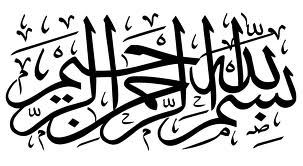 صفحة التحكيم  :CERTIFICATION OF DISSERTATION WORK PAGEتمّ إقرار بحث الطالب: ……………………..من الآتية أسماؤهم:The thesis of …………………………. has been approved by the following:المشرف على الرسالة SupervisorAcademic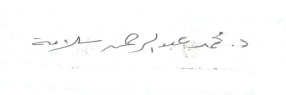 المشرف على التصحيحSupervisor of correction  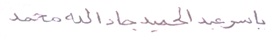 رئيس القسمHead of Departmentقسم الإدارة العلمية والتخرج Academic Managements & Graduation DeptDeanship of Postgraduate Studies    عمادةالدراساتالعلياإقرارأقررتُ بأنّ هذا البحث من عملي الخاص، قمتُ بجمعه ودراسته، والنقل والاقتباس من المصادر والمراجع المتعلقة بموضوعه.اسم الطالب : --------------.التوقيع :     -----------------التاريخ :     -----------------DECLARATIONI hereby declare that this dissertation is result of my own investigation, except where otherwise stated. Name of student: ------------------------------. Signature:  ------------------------Date:          ------------------------ملخص الدراسة  الحمدلله ,والصلاة والسلام على من لانبي بعده...تستجد في الحياة أمور ,تجعل المرء في حيرة منها,لكن سرعان ما يسكن,وتطمئن نفسه,حينما يعود إلى المعين,والمنبع الصافي, كتاب الله عزوجل,وسنة نبيه محمد بن عبد الله عليه الصلاة والسلام,وقد استحدث في الآونة الأخيرة,وبصورة مذهلة جدًا,من وسائل الاتصال(الهاتف النقال),لذلك اخترت أن يكون موضوع بحثي:(الأحكام الفقهية المتعلقة باستخدام الهاتف النقال),وقد قسمت البحث إلى مقدمة,وخمسة فصول,وخاتمة.الفصل الأول التمهيدي:يتحدث عن مفهوم الهاتف المحمول ,ويبين مدى أهميته وعلاقتهبالمجتمع المعاصر, كما تضمن توضيح سلبيات وإيجابيات استخدامهفي العصر الحديث,وما يترتب من تأثير الاستخدام للجهاز سلبًا وايجابًا في حكم اقتناءه للمستخدم شرعًا.الفصل الثاني:يناقش عن أحكام فقهية,تخص استخدامالهاتف النقال,من نغمات بأنواعها تعين للتنبيه من أجل ورود اتصال أو رسائل للجوال أو لأي اشعار آخر,وكما يوضح عن حكم تداول رسائل الجوال المخالفة عقيدة وشرعًا,ويجلي أيضًا عن اختلاف العلماء في حكم التصوير بكاميرا الجوال الفوتوغرافي والفيديوا,والاحتفاظ بالصور فيه,وحكم حمل المخزن بها أثناء الصلاة.الفصل الثالث: يبحث عن جانبين من الأحكام ,الجانب التعبدي : ويشمل (حكم لمس الجوال المخزن بالقرآن عند عدم الطهارة,وقرآءة القرآن منه سواء للمصلي أو الحائض,وحكم إدخال المخزن بالقرآن في الخلاء ,ووضعه في الأماكن النجسة,ومايتعلق في استخدام المحمول أثناء الخطب والاعتكاف),الجانب  المالي: ويشمل(كيفية التعامل مع رصيد الجوال,ودفع الزكاة وسداد الديون عبر الهاتف المحمول).الفصل الرابع:يكشف عن العقود التي يمكن انعقادهاعبر الهاتف النقال من نكاح ,وطلاق ,وييع,مع ذكر اختلاف العلماء وأدلتهم في ذلك.الفصل الخامس:يبين بعض الأحكام الفقهية المتنوعة لصور متعددة لاستخدام الهاتف المحمول,منها استخدامه أثناء قيادة السيارة,استخدام لقطة الجوال,استخدام جوالات الآخرين ورسائلهم,محادثة الرجل للمرأة الأجنبية عن طريق الجوال.. Abstract  Praise be to Allah, and peace and blessings on Prophet Mohammad (PBUH) ... 
Some things Arise in life that make the person puzzled, but soon calms down when he returns to the clearest source, which are the Book of Allah Almighty, and the Sunnah (Teachings & Traditions) of His Prophet Muhammad (PBUH), recently a very stunning mean of communication is  developed, that is the (mobile phone), which I chose to be the subject of my research: (the emerged jurisprudential provisions related to Mobile Phone) I have divided the research to an introduction, five chapters, and a conclusion. 
Chapter One primer: Talking about the concept of a mobile phone, and its importance in contemporary society, With clarifying the pros and cons of using it, and also illation of a legislative rule of its use.   Chapter II discusses about doctrinal issues, pertaining to the mobile phone, tones, text messages, camera and video, which is commonly spread among people.Chapter III: deals with financial as well as devotional matters related to mobile phone .Chapter IV reveals the personal matters on the mobile phone e.g. Marriage, divorce and accusing others of Immoralities. 
Chapter V: shows some jurisprudential  rules when using a mobile phone.  
And concluded several results, the most notably of which are as follows:  
- permissibility of having a mobile phone; If the purpose of the use, is permissible or good deeds. - The prohibition of the use of the Forbidden tones for mobile phone for alarm, music sounds, obscene singing, or associated with musical instruments. 
- The impermissibility of sending messages through mobile phone, which carries ridicule meaning and fads. - Inadmissibility of photography or video picks with mobile phone camera of animate beings. - permissibility touching mobile phone with recorded Qur'an, without ablution, as for touching the Quran Holy Book with a barrier, also permissible to read from mobile by worshipers and menstruating women. - Permissible to sell a mobile phone, and buy it, in installments, and    postponed payment.- The impermissibility of the use of a mobile phone while driving a car, or    for a forbidden Conversation. 
إهــــــــــــــــــــــــــــــــــــــــــــــــــداءإلى اللذَين ربياني صغيرةً..والذي أسأل ربي أن يوصلهما الأجر موفورًا..رحمهما الله رحمة واسعة.إلى البستان الزاخربالعطاء زوجي الكريم....إلى أبنائي الأعزاء.....إلى إخوتي الأشقاء.....إلى أخواتي في الله.....إلى كل مسلم ومسلمة............إلى هؤلاء جميعًا أهدي بحثي المتواضعشكر وتقدير   قال تعالى:{رب أوزعني أن أشكر نعمتك التي أنعمت علي}الحمدلله ,الذي وفق وهدى,وأكرم وأسدى,فله المنة,وله الفضل,في إتمام هذا البحث,وإنجازه بجهد متواضع,كما أرجو منه القبول سبحانه.ووقوفًا عند قول المصطفى صلى الله عليه وسلم:))من لم يشكر الناس لم يشكر الله)).فإن الواجب يحتم علي أن أخص بالذكر أستاذي الجليل والدكتور المشرف على بحثي,صاحب الفضيلة:<د.محمد بن عبد الرحمن بن إبراهيم سلامة>,والذي تجشم معي عناء البحث,ولم يدخر وسعًا في إرشادي وتوجيهي,برحابة صدر,ورجاحة عقل,وقد بذل جهدًا ووقتًا عظيمين,وكان بعد الله خير معين,فجزاه الله عني خير الجزاء.كما أن الواجب يدفعني إلى أن أشكر أعضاء لجنة المناقشة,على ما بذلوه من جهد في قراءة البحث,وتنقيحه,وتصويبه, وتوجيه التوصيات ؛ليخرج في أبهى حلة.كما أتقدم بالشكر والعرفان لجامعتي الموقرة:جامعة المدينة العالمية,بكافة دوائرها والعاملين فيها على تقديم يد العون,والمساعدة,و أخص بالشكر كلية العلوم الاسلامية,وعمادة الدراسات العليا, زادهما الله عطاءً وذخرًا,كما يسعني أن أتقدم بجزيل الشكر وعظيم الامتنان,لزوجي الفاضل,الذي كابد معي العناء والجهد في سبيل إتمام البحث,كما لاأنسى أخواتي العزيزات ,اللاتي قاسمنني الجهد في سبيل هذا الإنجاز, سواء بالتشجيع أو التوجيه أو الدعاء,ولاحرم الله الأجر للجميع,وأخيرًا أسأل المولى القبول والتوفيق والسداد,هو ولي ذلك والقادر عليه.                                                                             الباحثة:هيفاء فطانيفهرس الموضوعاتتمهيد11الفصل الأول: مفهوم الهاتف النقال وآثاره.                                       12المبحث الأول:مفهوم الهاتف النقال وأهميته في المجتمع .                              12أهمية الهاتف النقال في المجتمع .                     14المبحث الثانى :سلبيات وايجابيات الهاتف النقال.                   16الفصل الثاني: استخدام الهاتف النقال من نغمات ورسائل وكاميرا حكمًا وفقهًا.23المبحث الأول:المسائل المتعلقة بالنغمات.                                            24المطلب الأول:استخدام الجوال بنغمات الغناء والموسيقى .             24المطلب الثاني:استخدام الجوال بنغمات مشتبه فيها.                 32المطلب الثالث:استخدام الجوال بنغمات صوت القرآن والأحاديث والآذان والدعاء .                                        35المطلب الرابع:استخدام ألعاب الجوال بنغمات الموسيقى.               39المبحث الثاني:رسائل الهاتف النقال والأحكام الفقهية .                            42المطلب الأول:رسائل الاستهزاء والعبث في الدين عبر الجوال.        43المطلب الثاني:رسائل البدعة والمحدثات .46المبحث الثالث: كاميرا الهاتف النقال الفيديو والفوتوغرافية.                     50المطلب الأول:تصوير ذوات الأرواح بكاميرا الجوال الفوتوغرافي والفيديو.                                                  50المطلب الثاني:حكم اقتناء الصور في الجوال وحمله في الصلاة.         53الفصل الثالث:الهاتف النقال والمسائل المالية والتعبدية.                           57المبحث الأول:الهاتف النقال والمسائل المالية.                                        57المطلب الأول:التعامل مع رصيد الجوال.                                  58المطلب الثاني:الجوال وبيع التقسيط.                                  63المطلب الثالث:دفع الزكاة وسداد الديون عبر الجوال67المبحث الثاني:الهاتف النقال والمسائل التعبدية                                        75المطلب الأول:حكم لمس الجوال المخزون بالقرآن.                     76المطلب الثاني:حكم وضع الجوال المخزون بالقرآن     80في المواضع النجسة والخلاء.المطلب الثالث:حكم قراءة القران من الجوال للمصلي والحائض.                   81المطلب الرابع:استخدام الجوال عند خطبة الجمعة والاعتكاف.                     86الفصل الرابع:استخدام الهاتف النقال مع الأحوال الشخصية.                  90المبحث الأول:استخدام الجوال في مسألة النكاح.             91المبحث الثاني:استخدام الجوال في مسألة الطلاق.               99المبحث الثالث:استخدام الجوال في مسألة القذف .             104الفصل الخامس:استخدام الهاتف النقال في مسائل متفرقة.                     108المبحث الأول:استخدام الجوال أثناء قيادة السيارة .                109المبحث الثاني:استخدام لقطة الجوال.                           113المبحث الثالث:استخدام جوالات الآخرين ورسائلهم .             117المبحث الرابع:حكم محادثة الرجل المرأة الأجنبية بالجوال.          122الخاتمة والتوصيات127الفهارس العامة129فهرس الآيات القرآنية130فهرس الأحاديث النبوية133فهرس الأعلام                                                   136فهرس المراجع والمصادر138بسمالله الرحمن الرحيمالمقدمةإن الحمد لله نحمده ونستعينه ونستغفره، ونعوذ بالله من شرور أنفسنا وسيئات أعمالنا، من يهده الله فلا مضل له، ومن يضلل فلا هادي له، ونشهد أن لا إله إلا الله وحده لا شريك له، ونشهد أن محمداً عبده ورسوله، أرسله الله للناس كافة بشيرًا ونذيرًا، وداعيًا إليه بإذنه وسراجًا منيرًا، بلغ الرسالة، وأدى الأمانة، ونصح الأمة، وبين لها الحلال والحرام، القائل -عليه الصلاة والسلام- "من يرد الله به خيراً يفقهه في الدين"(1)،مما لا شك فيه أن ما تميز به العقد الأول من القرن الحادي والعشرين ؛هو تطور وسائل الاتصالات بشكل مذهل ، وانتشار الهواتف النقالة ( الخلوية ) في شتى أنحاء العالم بطريقة قل مثيلها على نحو غير مسبوق؛ مما أحدث تغيرات حادة في نمط حياة الإنسان المعاصر.ويعتبر الهاتف النقال من أهم الأدوات التكنولوجية في الوقت الراهن وأكثرها ملازمة للحياة اليومية ، وقد رافق هذا الانتشار تعدد استخدامات هذه الوسيلة التكنولوجية ، فلم يعد الهاتف النقال مقتصرًا على إجراء المكالمات الهاتفية , بل تعد الأمر ذلك بكثير ، وأصبح يستخدم لإرسال واستقبال الرسائل النصية, والرسائل المصورة ,ولعرض الأفلام والاستماع للموسيقى, ولمتابعة محطات الراديو والتلفزة  ، وللترفيه, والألعاب ,والاتصال بشبكة الإنترنت, والدخول إلى الحسابات المصرفية ,وتحويل الأموال ودفع المشتريات ، وغيرها الكثير من التطبيقات التكنولوجية التي لم يكن مخطط لها عند اختراع هذه الوسيلة المدهشة للاتصال .ومن منطلق هذه الثورة (ثورةالتقنيات والإتصالات الحديثة المعاصرة),والتي غزت العالم  اليوم في المدن والقرى ,حتى الدول الفقيرة منها فضلاً عن كبرياتها ,(1)أَخْرَجَهُ البُخَارِيُّ فِيْ صَحِيْحِهِ ، كِتَابُ العِلْمِ، بَاب من يُرِدِ اللهُ بِهِ خَيْرًا يُفَقِّهْهُ فِيْ الدِّينِ،1/25,ح71.- أَخْرَجَهُ التِّرْمِذِيُّ ِ ،أبواب العلم,باب إذا أراد الله بعبد خيرا فقهه في الدين,5/28,ح(2645) وَقالَ التِّرْمِذِيُّ: (هَذَا حَدِيثٌ حَسَنٌ، وَصَحَّحَهُ الأَلْبَانِيُّ فِيْ جَامِعِ التِّرْمِذِيِّ .بل وأصبح  الهاتف النقال في يد الكبير والصغير مع اختلاف المراحل العمرية ؛مما يشكل خطورة عارمة  على المجتمع بأسره ,إن لم ينضبط بضوابط شرعية منهجية في استخدامه؛وهذا يستدعي البحث عنه لأهميته في هذا الزمن , حيث غدا الهاتف النقال من الأساسيات التي لا تستغنى  عنها  غالبًا ,وخاصة في الآونة الأخيرة؛مما ينبغي  أن يكون العبد على دراية  واسعة من أمر دينه ؛حتى في استخدامه للوسائل الحديثة لللإتصالات؛ وحتى يكون على بصيرة في عباداته, وتعاملاته, وجميع حياته, قال الله تعالى في محكم تنزيله :{قُلْ إِنَّ صَلَاتِي وَنُسُكِي وَمَحْيَايَ وَمَمَاتِي لِلَّهِ رَبِّ الْعَالَمِينَ}.()ومن خلال توضيح الأحكام, والفتاوى للأمور المستجدة في مثل ما سبق ,يظهرللعبد كمال الشريعة وأنها صالحة لكل زمان ومكان , فما من نازلة من النوازل إلا ولها حكم في الشريعة, جاء بيان ذلك في كتاب الله وسنة رسوله - صلى الله عليه وسلم - يعلم ذلك ويعرفه الراسخون في العلم ,ودليل ذلك:قول الله - عز وجل -: {الْيَوْمَ أَكْمَلْتُ لَكُمْ دِينَكُمْ وَأَتْمَمْتُ عَلَيْكُمْ نِعْمَتِي وَرَضِيتُ لَكُمُ الإِسْلاَمَ دِيناً} (2) . وقال أبو ذر - رضي الله عنه -: (( تركنا رسول الله - صلى الله عليه وسلم - وما من طائر يقلب بجناحيه إلا ذكر لنا منه علما"))(3)وسواء أوجد ذلك  الحكم منصوصاً عليه في كتاب الله, وسنّة رسوله صلى الله عليه وسلم بجزئه، أم استنبطه المجتهدون منهما، أم مما تفرّع عنهما من أصول الشريعة بالقياس، أم بالتخريج على القواعد والأصول، أم بردِّه إلى المقاصد العامّة للشريعة؛ تحصيلاً للمصالح، ودفعاً للمفاسد.يقول الماوردي "ليس من حادثةٍ إلا ولله فيها حكمٌ قد بيَّنه من تحليلٍ أو تحريم، وأمر ونهي".(1)فالشريعة ثَرَّة(2) في مصادرها، لا ينضب معينها في نصوصها إذا أخذت بعمومها وعللها ومقاصدها؛ يقول سهل بن عبدالله: "لو أُعْطِي العبد بكلّ حرفٍ من القرآن ألف فَهْمٍ لم يبلغ نهاية ما أودعه الله في آية من كتابه".(3)وبهذاظهرت صلاحية الفقه الإسلامي لحلّ مشكلات العصر، مما يجعله فقهاً حيًّا مستمرًّا في مواجهة الحوادث حتى يرث الله الأرض ومن عليها, من هنا أتى أهمية هذا البحث وبالله التوفيق.(1)البغوي,الحسين بن مسعود,أدب القاضي من التهذيب,تحقيق:إبراهيم بن علي صند قجي (القاهرة:دار المنار,1412هـ-1992م) ، 1/565.(2)ثَرَّ الشيء: غزر وكثر، وثرّت الناقة: غزر لبنها. (إبراهيم مصطفى وأحمد الزيات وغيرهم, المعجم الوسيط (دار الدعوة) 1/95(3)الزركشي ,بدر الدين محمد بن عبد الله بن بهادر  ,البرهان في علوم القرآن,المحقق: محمد أبو الفضل إبراهيم,ط1(دار إحياء الكتب العربية عيسى البابى الحلبي وشركائه, 1376 هـ - 1957 م)1/9ثالثًا:مشكلة البحثعلى ضوء ما سبق يمكن أن تتحدد مشكلة البحث من خلال التساؤلات التاليه:1-ماعلاقة الهاتف النقال بالمجتمع البشري  من حيث الإستخدام.2-ماهي الآثار التي تتركها الهواتف المحمولة عند استخدامها اجتماعيًا, أواقتصاديًا ,أو صحيًا أو ثقافيًا.3-ما هي المسائل الفقهية المتعلقة باستخدام الهاتف النقال من حيث النغمات, والرسائل,والتصوير.4-ما هي الأحكام الشرعية (التعبدية والمالية)والتي ترتبط بجهاز الهاتف النقال.5-ما هي العقود الجائزة التي يمكن انعقادها باستخدام الهاتف النقال.6-ما هي المسائل الشرعية المترتبة عند استخدام الهاتف المحمول أثناء قيادة السيارة,أو فيما يملكه الآخرين,أو للمحادثة لغير المحارم.رابعًا:أهداف البحث:1-بيان أهمية جهاز الهاتف المحمول لدى المجتمع البشري؛ حيث أصبح الهاتف النقال من الأمور الشائعة, التي عمت بها البلوى في المجتمع فلا بد من إظهار العبوديه في استخدامه.2- معالجة القضية المعاصرة (استخدام الهاتف المحمول )؛ببيان جوانبها السلبيه والإيجابية.3-ربط الدين بالدنيا ,وذلك بربط استخدام الهاتف المحمول بالفقه الإسلامي, وقواعده وأصولياته, ومقاصده العظيمة؛ ليتضح الغاية من استخدامه.4-عدم وجود دراسة شاملة عن الموضوع , تستوفي معظم الجوانب المطلوبة شرعًا.5-فتح باب التوعية ,في كيفية الإستخدام الصحيح لجهاز الهاتف النقال.6-تحقيق الميل والرغبة في البحث, عن ما استجدت في الأمة من أحداث واقعية, متعلقة بالدين.7-استخدام الهاتف النقال منالمسائل المستجدة الدقيقة التي لا بد من إظهارها            بجلاء ,والتقصي في إبرازها بوضوح وضّاء .                                   .
خامسًا: الدراسات السابقة: من خلال البحث ـ (حسب إطلاعي ) ـ على الكتب والرسائل العلميه التي تناقش الموضوع لم أجد بحثًا يتناوله من الجانب الفقهي الشرعي ,سواءً من مركز الملك فيصل أو من اتحاد المكتبات المصرية, أو من غيرها من الجامعات العربية ,وإنما وجدت كتبًا ورسائلَ تعرضت للجانب الاجتماعي الميداني, أو الطبي الصحي ,أو التقني التكنولوجي إلا ملخصًا لمجموع الفتاوى المتعلقة بالهاتف المحمول في كتيب صغير,ومقالات, وتقريرات منثورة ,وبحثًا محكمًا للدكتور فهد بن عبد الرحمن اليحي بعنوان (تخزين القرآن الكريم في الجوال وما يتعلق به مسائل فقهية) .وقد جاء بحثه في تمهيد وأربعة مباحث وخاتمة:
تمهيد: في التعريف ببعض برامج القرآن المصممة لأجهزة الجوال.
المبحث الأول: ما يتعلق بوجود القرآن الكريم في الجوال.
وفيه مطلبان:
المطلب الأول: من حيث اشتراط الطهارة لمسّه.
المطلب الثاني: من حيث الدخول به إلى الخلاء.
المبحث الثاني: حكم استخدام قراءة القرآن كنغمة اتصال.
المبحث الثالث: حكم استخدام قراءة القرآن كنغمة جرس للتنبيه.
المبحث الرابع: حكم قراءة القرآن من الجوال في الصلاة.
وفيه مطلبان:
المطلب الأول: حكم القراءة من المصحف في الصلاة.
المطلب الثاني: حكم إلحاق القراءة من الجوال بالقراءة من المصحف.
الخاتمة: في أهم نتائج البحث وتوصياتهويتضح مما سبق أن الباحث تناول الموضوع من جهة وجود القرآن في الجوال, والمسائل الفقهية المتعلقة به فحسب , دون التعرض لجوانب أخرى متعلقة به فقهيًا ؛كما أسعى في البحث عنها.سادسًا:منهج البحث:يعتمد البحث في الجمع بين المنهج الوصفي التحليلي,والاستقرائي ,والاستنباطي ,حيث يناقش عن الهاتف النقال من الجانب الفقهي.ويظهر بالآتي :أولًا:عرض المسائل: تصوير المسألة المراد بحثها تصويراً دقيقاً قبل بيان حكمها ليتضح المقصود من دراستها.إذا كانت المسألة من مواضع الاتفاق فيُذكر حكمها بدليله مع توثيق الاتفاق من مظانه المعتبرة.إذا كانت المسألة من مسائل الخلاف، فيتبع ما يلي:         أ-تحرير محل الخلاف إذا كانت بعض صور المسألة محل خلاف وبعضها محل اتفاق.      ب-ذكر الأقوال في المسألة وبيان من قال بها من أهل العلم، ويكون عرض الخلاف حسب الاتجاهات الفقهية.       ج-الاقتصار على المذاهب المعتبرة، مع العناية بذكر ما تيسر الوقوف عليه من أقوال السلف الصالح.        د-توثيق الأقوال من مصادرها الأصلية.        ق-عرض الأدلة مرتبه القرآن ثم السنة ثم الإجماع وهكذا..        و-استقصاءأدلة الأقوال مع بيان وجه الدلالة .        ن-الترجيح مع بيان سببه .4)الاعتماد على أمهات المصادر ,والمراجع الأصلية في التحرير ,والتوثيق, والتخريج .     5)التركيز على موضوع البحث, وتجنب الاستطراد.6)العناية بضرب الأمثلة خاصة الواقعية.7)تجنب ذكر الأقوال الشاذة.8)العناية بدراسة ما جدَّ من القضايا مما له صلة واضحة بالبحث9)العناية بقواعد اللغة العربية والإملاء، وعلامات الترقيم, ومنها علامات التنصيص للآيات الكريمة,والأحاديثالشريفة, والآثار ,وأقوال العلماء والتمييز فيما بينهابالأقواس.ثانيًا:التوثيق1)ترقيم الآيات ,وبيان سورها مضبوطة بالشكل.2)تخريج الأحاديث من مصادرها الأصلية, وإثبات الكتاب ,والباب, والجزء, والصفحة، وبيان ما ذكره أهل الشأن في درجتها -إن لم تكن في الصحيحين أو أحدهما- فإن كانت كذلك فيُكتفى حينئذٍ بتخريجها منهما أو من أحدهما.4)تخريج الآثار من مصادرها الأصلية، والحكم عليها.5)توثيق المعلومات بالمراجع بذكر المؤلف ,ثم عنوان الكتاب, ثم الجزء ,والصفحة.6)توثيق المعاني من معاجم اللغة المعتمدة, وتكون الإحالة عليها بالمادة, والجزء ,والصفحة. 7) إبراز بعض الأعلام غير المشهورين وبإيجاز.سابعًا:هيكل البحث:ويشمل على الآتي:فصل تمهيدي وأربعة فصول:الفصل الأول التمهيدي:يتحدث عن مفهوم الهاتف المحمول ,وبيان أهميته في المجتمع المعاصر, مع توضيح سلبيات وإيجابيات استخدامه.الفصل الثاني:يناقش مسائل فقهية تخص الهاتف النقال من نغمات ورسائل نصية وكاميرا.الفصل الثالث: يذكر عن المسائل المالية والتعبدية المتعلقة بالهاتف النقال.الفصل الرابع:يكشف عن الأحوال الشخصية ,المتعلقة بالهاتف النقال من نكاح, وطلاق, وقذف.الفصل الخامس:يبين الأحكام الفقهية المتفرقة عند استخدام الهاتف النقال.ثامنًا:خطة البحث:(تقسيمات الرسالة)يشتمل البحث على فصل تمهيدي ,وأربعة فصول ,وخاتمة.الفصل الأول التمهيدي :مفهوم الهاتف النقال وآثاره وفيه مبحثان:المبحث الأول: مفهوم الهاتف النقال ,وأهميته في المجتمعالمبحث الثاني:سلبيات وإيجابيات الهاتف النقالالفصل الثاني:استخدام الهاتف النقال من نغمات ورسائل وكاميرا حكمًا وفقهًا وفيه ثلاثة مباحث:المبحث الأول:المسائل المتعلقة بالنغماتالمطلب الأول: استخدام الجوال بنغمات الموسيقى والغناءالمطلب الثاني:استخدام الجوال بنغمات مشتبه فيها المطلب الثالث:استخدام الجوال بنغمات صوت القرآن والأحاديث والآذان والدعاء المطلب الخامس:استخدام ألعاب الجوال بأصوات الموسيقى .المبحث الثاني:رسائل الهاتف النقال وموقف الفقه الاسلامي منهاالمطلب الأول:رسائل الاستهزاء والعبث في الدين عبر الجوالالمطلب الخامس:رسائل البدع والمحدثات عبر الجوالالمبحث الثالث: كاميرا الهاتف النقال الفيديو والفوتوغرافية المطلب الأول:التصوير بكاميرا الجوال الفوتوغرافية والفيديوالمطلب الثاني:اقتناء الصور المحرمة في الجوال وحمله في الصلاةالفصل الثالث:الهاتف النقال والمسائل التعبدية والمالية. وفيه مبحثان:المبحث الأول:الهاتف النقالوالمسائل التعبديةالمطلب الأول: حكم لمس الجوال المخزون بالقرآنالمطلب الثاني: حكم وضع الجوال المخزون بالقرآن في المواضع النجسة وإدخاله الخلاء المطلب الثالث: حكم قرآءة القران من الجوال للمصلي أو الحائض المطلب الرابع :حكم استخدام الجوال أثناء خطبة الجمعة أو الاعتكافالمبحث الثاني:الهاتف النقال والمسائل الماليةالمطلب الأول:التعامل مع رصيد الجوالالمطلب الثاني:الجوال مع بيع التقسيطالمطلب الثالث:دفع الزكاة وسداد الديون عبر الجوالالفصل الرابع:حكم انعقاد العقودباستخدام الهاتف النقال وفيه ثلاثة مباحث:المبحث الأول: استخدام الجوال في مسألة النكاح :المبحث الثاني:استخدام الجوال في مسألة الطلاقالمبحث الثالث:استخدام الجوال في مسألة البيعالفصل الخامس:استخدام الهاتف النقال في مسائل متفرقة وفيه أربعة مباحث المبحث الأول: استخدام الجوال أثناء القيادة للسيارة المبحث الثاني: استخدام لقطة الجوالالمبحث الثالث: استخدام جوالات الآخرين ورسائلهمالمبحث الرابع: محادثة الرجل للمرأة الأجنبية بالجوالتاسعًا:الخاتمة 1-أهم النتائج والتوصيات:2-الفهارس: إتباع الرسالة بالفهارس الفنية المتعارف عليها، وهي:فهرس الآيات القرآنية.فهرس الأحاديث والآثار.فهرس الأعلام.فهرس المراجع والمصادر.الفصل الأول(التمهيدي)مفهوم الهاتف النقال وآثارهوفيه مبحثان:المبحث الأول: مفهوم الهاتف النقال وأهميته في المجتمعالمبحث الثاني:سلبيات وايجابيات الهاتف النقالوفيه مطلبان:المطلب الأول:ايجابيات الهاتف النقالالمطلب الثاني:سلبيات الهاتف النقالبسم الله الرحمن الرحيمتمهيد:في طور نمو الحياة المدنية ,وفي نهضة المدن والقرى,وفي خضم التطورات والتقدم التكنولوجي ,انتقلت الأمة من مرحلة إلى أخرى, تعيش روح التغيرات,من حيث الحضارة والتمدن,حتى وصلت إلى قمة الرفاهية في بعض البلاد والأوطان.ومن ضمن التغيرات نجد أن تكنولوجيا الاتصال, قد تطورت وساهمت في تطوير الحضارة الإنسانية, ورقي الجنس البشري,فلم يسبق وأن عرف المجتمع البشري تطورات سريعة الوتيرة كما يحصل الآن، على كل المستويات الاجتماعية، السياسية، الاقتصادية، والثقافية؛ فأدت الكثير من التقنيات والوسائل  المستحدثة إلى  إلغاء سابقاتها وإزالتها بشكل كلي من المجتمع.()ثم إن عصر الإعلام الكوني, ألغى حواجز العزلة بين الحضارات، ودفعت العالم إلى الانتقال من المجتمع الصناعي إلى مجتمع المعلومات؛ لتعصف ثورة المعلومات,والتكنولوجيا متعددة الخيارات فيجوانب الحياة كلها.()ومن الوسائل الاتصالية التي ميزت هذا العصر,(الهواتف النقالة)وخاصة الهواتف الذكية منها، التي تختلف كثيرًا عن سابقاتها، سواء من حيث استعمالاتها، وخدماتها،وعدد مستعمليها، أو انعكاساتها على مختلف المجالات,سواء كانت ايجابية أو سلبية،وسوف يتم الكشف عن ماهيتها وتأثيرها في المبحث التالي..المبحث الأول:مفهوم الهاتف النقال وأهميته في المجتمعأولا:مفهوم الهاتف النقال(المعنى اللغوي):فمعنىهاتِف :لفظ مفرد,وجمعههاتفون وهُتّاف وهواتفُ (لغير العاقل)، ومؤنثه: هاتفة، وجمع مؤنثه :هاتفات وهُتَّف وهواتفُ (لغير العاقل)هتَف الشَّخصُ: صاح مادًّا صوتَه "هتَفت الحمامةُ-صوتت() .هتَف بفلان:صاح به (2)ودعاه، ناداه بصوت عالٍ "هتَّف بعامله- جعل يهتف بربِّه".وهاتف صديقه:كلمه عبر الهاتف أو التليفون.(3)هاتُف [مفرد]:مصدر تهاتفَ ,وفي معجم اللغة العربية المعاصرة(4)ذكرت عدة معاني للهاتف منها 1- تحويل الصَّوت إلى إشارات كهربائيّة وإرسالها إلى موضع آخر، ثم إعادة تحويل الإشارة الكهربائيّة إلى صوت باستخدام أسلاك الاتّصال أو بدونها.2- مَنْ يتكلَّم بالهاتف أو التّليفون.3 - صوت يُسمع ولا يُرى صاحبه "هتَف به هاتف- سمعت صوتًا هاتفًا في السحر".4 - صوتٌ باطنيّ خفيّ "هاتفُ القلب- استجاب لهاتف الضمير".5 - آلة تنقل الكلام والأصوات إلى بعيد، وهي التِّليفون.•(المعنى الاصطلاحي):هو جهاز يحمله الشَّخص يعمل لاسلكيًّا وفق شفرة معيّنة، وبكميَّة كهربيّة معينة يتمّ شحنها مسّبقًا.()   ومما يستخدم أيضًا من المسميات (الهاتف النقال)ومعنى (النقال )نقّال [مفرد]:صيغة مبالغة من نقَلَ , والنقل:تحويل الشئ من موضع إلى موضع (2)• النَّقَّال: يُطلق في بعض الدُّول العربيّة على الهاتف المحمول، وهو هاتف لاسلكي صغير الحجم يحمله معه صاحبُه أينما ذهب(3).إذًا الهاتف النقال لفظ لغويٌ صحيح, يستعمل ضد الهاتف الثابت ,ومما يشاع في استعماله أيضًا (الجوال(4)),ويوحي في ذلك عدم استقرار الجهاز إنما يجال به في كل مكان ,ولا غبار في استخدامه لغويًا .بقي من الألفاظ المستخدمه, لفظ (الهاتف المحمول)من حمل الشئ يحمله حملاًوحملانًا, فهو محمول وحميل(5),والهاتف المحمول كذلك يحمل به في كل مكان يتجه فيه الإنسان,وقد يكون من الألفاظ المستخدمة للجوال (الهاتف الخلوي)وهومنسوب إلى الخلية(6),والهاتف الخلوي كما تم تعريفه سابقًا: جهاز اتصال وتراسل لاسلكي ورقمي,لكن يعمل  بواسطة خلايا الكترونية,تسمح ببث واستقبال الرسائل الصوتية, والنصية ,والصور عن بعد وبسرعة هائلة.()لكن من الألفاظ الدخيلة ,وليس للغة العربية لها صلة,  لفظ (موبايل)=(mobil) لغة أجنبية بمعنى الهاتف النقال ,فالأولى تركه ؛إحياءً للغة العربية [لغة القرآن ],واعتزازًا بها,واللغة العربية تغني عن استخدام اللغات الأخرى.ثانيًا:أهمية الهاتف النقال في المجتمعيعتبر الهاتف المحمول ,أو الجوال ,أحد أشكال أدوات الاتصال, وأهم وسيلة من وسائل الاتصالات الحديثة, ويعتمد على الاتصال اللاسلكي ,عن طريق الشبكات الموزعة من أبراج البث ضمن مساحة معينة.ومع التطور التكنولوجي لأجهزة الهاتف النقال ,أصبحت أكثر من مجرد وسيلة اتصال صوتي؛ بحيث أصبحت تستخدم كأجهزة كمبيوتر كفي, للاحتياجات اليومية؛كالمواعيد, واستقبال البريد الصوتي, وتصفح الانترنت, والكاميرات الرقمية.()
كما أصبحت الهواتف النقالة من وسائل الإعلان؛للتجارة, والاستثمار ,بل يعتبر منفذ للسوق الالكتروني كذلك ,وبسبب التنافس الشديد بين مشغلي أجهزة الهاتف النقال؛ أصبحت كلفة المكالمات, وتبادل المعطيات, في متناول جميع فئات المجتمع. لذا فإن عدد مستخدمي هذه الأجهزة في العالم والعالم العربي يتزايد بشكل يومي؛ليحل محل أجهزة الاتصال الثابتة, ولاسيما مع تطور الأجهزة الجديدة ,فيمكنها التصوير بنفس نقاء ووضوح الكاميرات الرقمية,وهناك تقنيات لايمكن حصرها مع التعديلات الدائمة من الشركات الصانعة لها منها :خدمة الرسائل القصيرة ,والبلوتوث(3),وتشغيل وتسجيل الأصوات ,وامكانية تصفح البريد الإلكتروني ,ونقل البث التلفزيوني والإذاعي.()مجالات استخدام الهاتف النقال:مع تطور الشبكة العالمية للاتصالات اللا سلكية ,أصبح الهاتف النقال كوسيلة اتصال سريع وفعال ,متعدد الاستخدامات وخاصة في الحياة اليومية العامة والخاصة:1-أصبح لكل فرد قدرة على الاتصال بالآخرين ,ونقل معلوماتهم, وخبراتهم, لهم بلا معوقات ,وبأسرع وقت,وبخاصة التواصل مع الأقارب الأباعد موطنا(2).2-أصبحت التجارة بواسطة الهاتف النقال متيسرة ,لأنه حل محل الكمبيوتر في التواصل مع الأسواق العالمية, وسرعة انجاز الأعمال التجارية دون التقيد بالأمكنة والاستفادة من الخدمات البنكية, وكذلك يسهل لشركات الطيران,والمستهلكين في مسألة الحجز وغيره.(3)3-وفي المجال الأمني والصحي, ومع تزويد الهاتف النقال بأنظمة ,وتقنيات معينة ,سهّل الكثير من المسارات الأمنية ,والوقائية ,والصحية, من تبادل المعلومات ,والنتائج,وسهولة التنقلات.(4)
4-سيادة الثقافة المدنية على الأنشطة الأخرى ,من زيادة فعالية التعليم, عن طريق الحاسبات ,وشبكات المعلومات, والهواتف النقالة الذكية منها, في الدراسة والبحث.(5).المبحث الثاني:سلبيات وايجابيات الهاتف النقاللقد أنعم الله على عباده بنعم كثيرة لا تعد ولا تحصى, فقال سبحانه: {وَإِنْ تَعُدُّوا نِعْمَتَ اللَّهِ لَا تُحْصُوهَا ۗ إِنَّ الْإِنْسَانَ لَظَلُومٌ كَفَّارٌ}(),والله عز وجل حين ينعم على عباده تلك النعم, إنما يريد من عباده أن يستغلوها فيما ينفعهم, ثم يقوموا بحق شكرها، وهذا كفيل ببقاء هذه النعم واستمرارها ؛كما قال سبحانه: {وَإِذْ تَأَذَّنَ رَبُّكُمْ لَئِنْ شَكَرْتُمْ لَأَزِيدَنَّكُمْ ۖ وَلَئِنْ كَفَرْتُمْ إِنَّ عَذَابِي لَشَدِيدٌ}.()وفي العصر الحديث, هناك نعم كثيرة جديدة, يهبها سبحانه؛ تكرمًا منه وتفضلًا، ولقد بلغ التطور العلمي في هذا العصر مبلغًا عظيمًا، حيث يضيف إلينا العلم كل يوم الجديد والمتطور في حياتنا؛ من أجل تسهيل الحياة وليونة العيش، وخدمة البشرية جمعاء. يعمل العلم في اختصار المسافات, والأزمنة, والحدود في حياة الإنسان، ومن التطور العلمي الفائق، ومن أحدث ما أنتجه العلم,جهاز له أهميته الفائقة في حياة الإنسان في هذا العصر، جهاز حقق ثورة رهيبة في عالم الاتصالات، إنه الهاتف النقال، وهذا الجهاز الذي يُعد أحدث صيحة, في عالم الاتصالات حاليًا ,بعد أن شهد عالم الاتصالات تطورًا مذهلًا في العالم كله .هذا الجهاز كغيره من المنتجات والاختراعات, سلاح ذو حدين له إيجابياته وسلبياته حسب الاستخدام الرشيد أو السيئ,ولقد أصبح هذا الجهاز ظاهرة واسعة الانتشار على نطاق واسع وكبير، فأصبح يستخدم الهاتف النقال الكبير والصغير، والذكر والأنثى، والمتعلم والجاهل، فلا تكاد ترى إنسانا في الطريق إلا ومعه هاتفًا نقالًا؛ مما يدل على أهمية هذا الجهاز في هذا العصر لكل أحد,ومن هنا كان يجب بيان ما في هذا الجهاز من سلبيات وإيجابيات ,حتى يكون المرء علىبصيرة من أمره.المطلب الأولايجابيات الهاتف النقالفمن آثار الهاتف النقال إيجابيًا:1-تسهيل التواصل الاجتماعي والسياسي والثقافي بين أفراد المجتمع ؛مما يزيد من فرض الوعي والثقافة على الأمة,لإتاحة الفرصة لهم من بوح الآراء والأماني ,من خلال المناقشات والحورات البناءة باستخدام التقنيات الحديثة.(1)2-تعزير الترابط الاجتماعي بين الأفراد عامة ,وبين الأسرة خاصة ؛باستخدام وسائل الاتصالات الحديثة.(2)3-اختصار الزمن والمسافة ,وسرعة قضاء,وتلبية الحاجات مع التطور التكنولوجي.(3)4-أدت ثورة الاتصالات الحديثة,والمعلومات, إلى ثورة في التعليم المطور؛ لتقف أمام التحديات المعاصرة بكل جدارة ؛لتسهم في نشر العلم والخير, ولعل أكبر أنموذج على ذلك,التعليم عن بعد, أو عبر مسافات,وذلك عبر الإنترنت من خلال الهاتف المحمول,والذي يسمى بنظام التعليم النقال,وقد تم تطبيق هذا النظام بنجاح في البحرين والسعودية .(4)5-أسهم في تكوين القيمة الاقتصادية؛ لاستخدام أربابها من رجال الأعمالللجهاز النقال, في تعيين المواعيد,واللقاءات بسرعة وبسهولة جبارة وغيرها؛..كالخدمات البنكية ,أو تسجيل الحجوزات مع شركات الطيران مثلاً.(1)6-تقديم نوع من التسلية,والفائدة ,والمعرفة ,والثقافة ,بمختلف الفنون والبرامج.(2)وهناك المزيد من الإيجابيات ,لكن يقتصر على ماذكر.المطلب الثانيسلبيات الهاتف النقالومن البدَهي أنه لا يوجد شيء مهما بلغت إيجابياته يكاد يسلم من السلبيات,فمن سلبيات استخدام الهاتف المحمول:1-استغلال الشباب هذه التقنية بطريقة غير سليمة, من معاكسات وغيرها؛ مما يضفي على سلوكه الاجتماعي صورة سيئه مع نفسه والآخرين.(3)2-أصبح الهاتف النقال مصدر إزعاج لأولياء الأمور ؛لما يتميز به من خاصية التصوير بالكاميرا ,والفيديو,والبلوتوث ؛مما أدى إلى انتشار الصور الخليعة والمقاطع المخلة في أجهزة الجوال من الشباب والفتيات ؛مما يترتب على ذلك من انتكاس ,ودمار في الأخلاق والقيم,ومما يزيد  الأمر سوءًا عدم إطلاع الأولياء لهذه الأجهزة بسبب قفلها برموز سرية لا يعلمها إلا أصحابها.(4)3-عدم استخدام رسائل الجوال بأسلوب صحيح, يوافق الدين الحنيف, وسماحة الخلق القويم ,من ألفاظ مخلة, وعبارات فاسدة, تدمر الحياء والحشمة ؛مما أدى إلى اختلاق المشاكل الأسرية, وتفكك الأواصر العائلية, وارتفاع نسبة الطلاق وخاصة مع غياب الرقابة الذاتية والأهلية, لأن الأفراد لن تصلح إلا بحسن التربية ورقي التعامل, ونشر الوازع الديني ؛حتى تستقيم النفوس سلوكيا وإيمانيًا.(5)4-تحجير المشاعر, وحسن التبادل فيها؛ بسبب انعدام المباشرة من استقبال غائب أو حضور عزيز, وقلة اللقاءات ؛لعلة الاستغناء عنها بالجهاز المحمول,بل هناك تكريس للعزلة والإنفراد رغم إحاطة البشر حوله للانشغال به وخاصة مع الأسرة.()5-يؤثر الجهاز النقال صحيًا وخاصة الأطفال,من الاشعاعات المنبعثة منه ,فيكونون أكثرتعرضًا للأعراض الناتجة عنها,ويوضح تقرير ستيورات الصادر بتكليف من البرلمان البريطاني مخاوف استخدام الهواتف المحمولة؛ التي ربما تتعلق بفقدان الذاكرة ,أو حتى مرض الزهايمر , وتأثير الهواتف المحمولة على الأطفال,يبدأ مبكرًا في العام الأول للطفل حيث تكون الإستجابة أكثر بنسبة 60% من البالغ .(2)6-من خلال المقابلات التي أجريت مع بعض الطلبة في المرحلة الثانوية والجامعية –عينة عشوائية محدودة ,أنه يلهي عن المطالعة,وهذا بدوره يؤثر في مستوى التحصيل العلمي,كما أنه يدفع إلى الهروب من المدرسة, أوترك المحاضرة نتيجة للتواصل, والإتفاق على المواعيد, واللقاءات في الحدائق, والمقاهي, وبوفيه الجامعة.(3)7-نقل الثقافات الغربية التي لاتمت للإسلام والمسلمين بصلة, ومن ثم التطبيق العلني في مجتمع محافظ, ذو مبدأ عالٍ بدون أي تحرج أو مبالاه,مع العزف عن قراءة الكتب والمصادر الأساسية المكتوبة بالكتب والمحفوظة في المكتباتبالإضافة لضعف المهارة الكتابية من الطلبة للاعتماد على النسخ الإلكتروني.(4)8-زاد من مصاريف الأفراد والأسرة ,والأعباء المالية وأضاف معاناة مادية جديدة إلى الأسر ذات الدخل المتوسط والمتدني ,بل وأنشأ وأحدث ظاهرة سرقة الأجهزة الخاصة به,وترتب على ذلك دعاوي واللجوء إلى الشرطة والقضاء,كما أحدث قضايا جنائية جديدة,كمانمى نزعة المباهاه والتفاخر والتنافس بين من يحملون الهاتف المحمول.() ويستخلص فيما سبق:1-إن الهاتف النقال سلاح ذو حدين ,يجمع بين المحاسن والمساوئ,ورغم أن تلك المحاسن فعّالة,ومعينة على الحياة,لكن ربما يخطئ البعض في الاستخدام؛بدافع الهوى أحيانًا,ودافع الشيطان أحيانًا أخرى؛مما يستنتج أنه من الأمور المباحة التي يمكن اقتنائها واستعمالها في الأمر المباح ,وكذا في العبادات ؛لكن إذا جار العبد في الاستعمال ,فإنه يأثم بالاستعمال بقدر الجور والمعصية ,وربمايحرم عليه الاستخدام سدًا للذريعة,فإن سقى عسلاً كان مباحًا ,وإن سقى خمرًا  كان محرمًا ,والسقاية واحدة والمادة مختلفة ,فكلٌ بحسبه.2-ويستشهد على ما سبق,بقاعدة(الأصل في الأشياء الإباحة حتى يدل الدليل على التحريم)(2)بمعنى أن الحكم يجب استصحابه للأعيان, أو الأفعال, أو الأشياء, قبل ورود الشرع وبعده, عند الأمر المسكوت عنه شرعًا, أو عند جهل المكلف عن الحكم المشروع في الدين؛حتى يثبت الحظر أو المنع ,وهذه القاعدة متفرعة من القاعدة الكبيرة الكلية (اليقين لايزول بالشك).()والأدلة على ذلك:1-من الكتاب:منها قوله تعالى: {هُوَ الَّذِى خَلَقَ لَكُمْ مَا فِى الأَرْضِ جَمِيعًا ثُمَّ اسْتَوَى إِلَى السَّمَاءِ فَسَوَّاهُنَّ سَبْعَ سَمَاوَاتٍ وَهُوَ بِكُلِّ شَيْءٍ عَلِيمٌ}(2).ووجه الدلالة في ذلك:أنه تعالى أخبر أنه خلق جميع ما فى الأرض للناس,من المنافع  لأجلهم فضلاً منه ونعمة، وخص من ذلك بعض الأشياء بالمنع والحظر وهى الخبائث؛ لما فيها من الفساد للناس فى المعاش والمعاد,ويبقى الباقي على الإباحة(3).2-من السنة:ففى الحديث المتفق عليه ,قال رسول الله صلى الله عليه وسلم: ((إن أعظم المسلمين فى المسلمين جرمًا، من سأل عن شىء لم يحرم على المسلمين، فحرِّم عليهم من أجل مسألته))(4). فدل الحديث على أن الأشياء لا تحرم إلا بتحريم خاص.(5)ودليل المعقول:إن الله تعالى خلق الأشياء وجعل للإنسان فيها متاعًا ومنفعة، ومنها ما قد يضطر إليه، فالمنفعة الخالية من المضرة مباحة ؛كسائر ما نص على تحليله,فكل نافع طيب وكل ضار خبيث، والنفع يناسب التحليل، والضرر يناسب التحريم والحكم يدور مع هذا الوصف وجودًا وعدمًا, فإذا كان للأشياء حكم فالمسلم مع الحكم، وإن لم يكن لها حكم فهو يعود إلى الأصل وهو الإباحة شريطة انعدام الضرر.(1)الفصل الثانياستخدام الهاتف النقال من نغمات ورسائل وكاميراحكمًا وفقهًا.وفيه ثلاثة مباحث:المبحث الأول:المسائل المتعلقة بالنغماتالمطلب الأول: استخدام الجوال بنغمات الموسيقى والغناءالمطلب الثاني:استخدام الجوال بنغمات مشتبه فيهاالمطلب الثالث:استخدام الجوال بنغمات صوت القرآن والأحاديث والآذان والدعاءالمطلب الرابع: استخدام ألعاب الجوال بأصوات الموسيقى.المطلب الأول:استخدام الجوال بنغمات الغناء والموسيقىيتحتم لمستخدمي الجوال أن يعينوا نغمات معينة للتنبيه على ورود الاتصال,والرسائل وأوقات الصلاة ,لكن الإختيار والتعيين لايعتمد على الهوى والذوق فقط,وإنما الشرع يتحكم في ذلك,بل في جميع شؤون الحياة,مما يدل على أن الشارع هو المدبر وهو المتصرف في كل شيء.إذًا فما حكم استخدام الهاتف النقال بنغمات الغناء والموسيقى:حكم الغناء بدون آلة الموسيقى:أولاً:تصوير المسألةعرف العلماء الغناء في كتبهم بأنه:(رفع الصوت بالكلام الملحن على وجه التطريب) (), وبيان ذلك أن صناعة الغناء عبارة عن تلحين الأشعار الموزونة,وذلك بتقطيع الأصوات على نسب متوازنة معروفة وبنغمات معينة تلتذ بها الأسماع , وقد يساوق ذلك التلحين في النغمات الغنائية الموسيقية المصطحبة بألآت الموسيقى بما تهيج المشاعر وتجذب للسماع والتلذذ عنده.(2)فينحصر الكلام عن المسألة على حكم الغناء بدون آلة موسيقية ,وهو محل نزاع بين العلماء.ثانيًا:مذاهب العلماء في حكم مجرد الغناء,اختلف الفقهاء على ثلاثة مذاهب:الأول :الإباحة ,وذهب إليها فقهاء الشافعية (3)وبعض فقهاء الحنفية(4) والحنابلة(5)وانتصر له ابن حزم(6)وهو مذهب أهل الظاهر والمتصوفة(7).الثاني:الحرمة,وهو مذهب أبي حنيفة ومالك والشافعي في أحد قوليه ,ورواية عن أحمد.(1)الثالث:الكراهة,وحكي عن أبي حنيفة ,وجمهور المالكية, والظاهر من قول الشافعي, حيث قال :هو من اللهو المكروه, وهو رواية عن أحمد.(2)ثالثًا:الأدلة -أدلة القول الأول(الإباحة):من الكتاب:قال تعالى:{ وَيُحِلُّ لَهُمُ الطَّيِّبَاتِ وَيُحَرِّمُ عَلَيْهِمُ الْخَبَائِثَ}(3)ووجه الاستدلال:أن "أل" في لفظ الطيبات تدل على الشمول أي يتبادر إلى الذهن  أنه يشمل كل طيب يستلذ به, إضافة إلى الطهارة والحلال ,وصيغة العموم كلية تتناول جميع أفراد العموم ,أي المعاني الثلاثة,ولو اقتصر على واحد ,لاقتصر على الظاهر المتبادر وهو المستلذ.(4)ومن السنة:-عن عائشة رضي الله عنها قالت:((دَخَلَ عَلَيَّ أَبُو بَكْرٍ وَعِنْدِي جَارِيَتَانِ مِنْ جَوَارِي الْأَنْصَارِ، تُغَنِّيَانِ بِمَا تَقَاوَلَتْ بِهِ الْأَنْصَارُ، يَوْمَ بُعَاثَ، قَالَتْ: وَلَيْسَتَا بِمُغَنِّيَتَيْنِ، فَقَالأَبُو بَكْرٍ: أَبِمَزْمُورِ الشَّيْطَانِ فِي بَيْتِ رَسُولِ اللهِ صَلَّى اللهُ عَلَيْهِ وَسَلَّمَ؟ َذَلِكَ فِي يَوْمِ عِيدٍ، فَقَالَ رَسُولُ اللهِ صَلَّى اللهُ عَلَيْهِ وَسَلَّمَ: «يَا أَبَا بَكْرٍ إِنَّ لِكُلِّ قَوْمٍ عِيدًا,وَهَذَاعِيدُنَا(1)))وجه الاستدلال:وهذا نص صريح على أن اللعب والغناء حلال في الدين قال القسطلاني:"واستدل به على جواز سماع صوت الجارية بالغناء ,ولو لم تكن مملوكة؛لأنه صلى الله عليه وسلم لم ينكر على أبي بكر سماعه,بل أنكر إنكاره"(2).ثالثًا:الإجماع:نقل دعوى الاتفاق على إباحة الغناء واستماعه عن الغزالي(3) والإجماع عن ابن طاهر,حيث قال:"إن جواز الغناء مجمع عليه بين الصحابة والتابعين لا خلاف بينهم فيه"(4)رابعًا:المعقول:ليس ثمة من يقول بتحريم الأصوات من الكائنات الحية ؛كصوتالعندليب والطيور,فلا فرق بين جماد وحيوان ,وبين حنجرة وأخرى ,فيجوز قياس الأصوات من سائر الكائنات ولو لآدمي من حنجرته ,وباختياره على صوت العندليب والطيور.(1)أدلة القول الثاني(الحرمة):قال تعالى:{ وَمِنَ النَّاسِ مَنْ يَشْتَرِي لَهْوَ الْحَدِيثِ لِيُضِلَّ عَنْ سَبِيلِ اللَّهِ بِغَيْرِ عِلْمٍ}(سورة لقمان:آية6)ووجه الاستدلال:وهذا نص على تحريم الغناء فقد روي عن ابن عباس رضي الله عنه قوله:"نزلت في الغناء وأشباهه".وقال ابن مسعود رضي الله عنه:"هو الغناء والله الذي لا إله إلاهو".(2)ثانيًا:من السنة: عن أبي مالك الأشعري(3)رضي الله عنه مرفوعًا:((ليكونن من أمتي أقوام يستحلون الحر والحرير والخمر والمعازف))(4)وحديث:((الغناءينبت النفاق في القلب))()ووجه الاستدلال:هذا الحديث صريح يدل على تحريم الغناء ,إذ لفظ المعازف يشمله,واستحلالها بمعنى تحريمها شرعًا(2).ثالثًا:من المعقول:إن الغناء يخرج الإنسان عن طور الإعتدال والطبيعة ,والدليل على ذلك ما يترتب على استماعه من فعل ما يستقبح ,من هز الرأس وتصفيق اليدين,وضرب الأرض برجله ؛ممايخل بالمروءة, ويدل على سخافة العقل,لذا أشبه الخمر في تغطيته للعقل,(3)بل يترك الغناء آثارًا سيئةًشرعًا,حيث ينبت النفاق ويلهي القلب عن فهم القرآن واستثقال سماعه,كما يثير كوامن الشهوة والهوى.(4)أدلة القول الثالث(الكراهة):استدل القائلون بالكراهة بنفس ما استدل القائلون بالحرمة؛ غير أنهم حملوا الأدلة على الكراهة دون التحريم , باعتبار وورود أحاديث الإباحة في الغناء في العرس وحديث عائشة في غناء الجاريتين يوم العيد وغيرها,مما استدل القائلون بالإباحة,فكأن أصحاب هذا المذهب جمعوا بين الفريقين بقول وسط, وهو القول بالكراهة.الترجيح:يمكن الجمع بين الأقوال الثلاثة,وتفصيل ذلك:القول بالكراهة على الغناء المجرد من صاحبه محرم ,أو استخدمه على وجه محرم,والقول بالإباحة عند تطبيق الأحاديث المخصصة  بذلك ؛كالغناء في العرس ,ويوم العيد ,وغير ذلك مما نص عليه بالجواز.هذا مما يتعلق بالغناء المجرد فكيف لو صاحبه آلات الطرب والموسيقى:أولاً:تصوير المسألة:العزف والموسيقى عند أهل الفن:عبارة عن أصوات موزونة مقطعة, تحدث بواسطة آلات صنعت من الجمادات, عن طريق الضرب,أو النفخ,أوالعزف,وتكسب لذة عند سماعها(5),ويشمل الآلات القديمة والحديثة,بجميع الأحوال والهيئات,باستثناء الدف من أجل ورود أحاديث تدل على الاستثناء وترتب أحكام خاصة به.ثانيًا:أقوال العلماء:اختلفوا على قولين,القول الأول:إباحة المعازف وسماعها,وهو مذهب ابن حزم الظاهري وغيره, ممن يرون الإباحة ؛كابن طاهر الذي حكى إجماع أهل المدينة على إباحة العود,والماوردي(1) كذلك عن بعض الشافعية,وبعض المالكية أباحوا الآلات في النكاح خاصة,وبعض الشافعية على العزف على الشبابة(2).القول الثاني:التحريم ,وهو مذهب الحنفية ,والراجح من المالكية ,وإليه ذهب الشافعية والحنابلة.(3) لكن كثيرًا من العلماء من نفى الخلاف في تحريمها.(4)ثالثًا:الأدلة :أدلة القول بالإباحة):-من الكتاب:قال تعالى:{ وَإِذَا رَأَوْا تِجَارَةً أَوْ لَهْوًا انْفَضُّوا إِلَيْهَا }(5)ووجه الاستدلال: اللهو المقصود في الآية الطبل وقد عطف على التجارة ,والتجارةلا خلاف في جوازها,وحكم المعطوف حكم المعطوف عليه.(6)ومن السنة:الحديث المرفوع عن النبي صلى الله عليه وسلم:((فصل بين الحلال والحرام الدف والصوت)).(7)وجه الاستدلال:رخص الشرع اللهو ,واللعب ,والضرب بالدف يوم العرس ,ويوم العيد؛لكن لايدل الدليل على وجود أي شئ من المعازف والمزامير سوى الدف.ثالثًا:الاجماع:"حكى ابن طاهر(), الإجماع من أهل المدينة على إباحة العود ",واعترض عليه على أنه لايصح, ولو صح لكان من فعل أهل المجون والفسق.()رابعًا:المعقول :إن القياس يقتضي تحليل سماع الأصوات ؛التي تصدر من آلات المعازف والموسيقى ,باعتبار جواز سماع أصوات الطيور ,والعندليب ().أدلة القول الثاني (الحرمة):قال الله تعالى:{وَمِنَ النَّاسِ مَنْ يَشْتَرِي لَهْوَ الْحَدِيثِ لِيُضِلَّ عَنْ سَبِيلِ اللَّهِ }(4)قال ابن عباسرضي الله عنهما:هو الغناء،وقال مجاهد: اللهو الطبل(5).من السنة:فعن أبي أمامة(6)رضي الله عنه, عن رسول الله صلى الله عليه وسلم قال:((لا تبيعوا القينات ، ولا تشتروهن ولا تعلموهن ، ولا خير في تجارة فيهن ، وثمنهن حرام))().وقال:(( ليكونن من أمتي أقوام يستحلون الحر والحرير والخمر والمعازف ))(2) وفي الحديث دليل على تحريم آلات العزف والطرب من وجهين ؛ أولهما : قوله صلى الله عليه وسلم:" يستحلون "، فإنه صريح بأن المذكورات ومنها المعازف هي في الشرع محرمة ، فيستحلها أولئك القوم . ثانيا:قرن المعازف مع المقطوع حرمته وهو الزنا والخمر ، ولو لم تكن محرمة لما قرنها معها,قال شيخ الإسلام رحمه الله :"فدل هذا الحديث على تحريم المعازف،والمعازف :هي آلات اللهو عند أهل اللغة،وهذا اسم يتناول هذه الآلات كلها".(3)ثالثًا:نقل ابن حجر الهيثمي(4)-الإجماع: على التحريم(5)رابعًا:بالمعقول:إن الآت اللهو والطرب,تطرب النفس,وتسكرها كما تسكر الخمرةشاربها,وتورث الصد عن ذكر الله والصلاة,وتقضي بالنفس والمال.(6)-الترجيح:يرجح القول بالتحريم ؛لقوة الأدلة ,وصحتها ,وسلامتها من الاعتراضات ,بخلاف القول بالتحليل فلم تسلم أدلته عن الطعن والتضعيف.المطلب الثانياستخدام الجوال بنغمات مشتبه فيهامع التقدم والتحول الحضاري ,ظهرت آفاق جديدة عن الغناء والأصوات ,والتي تشبه أصوات الموسيقى وآلات المعازف,ولكنها أصوات بشرية,ومع تطويرها بطرق معينة,كادت تكون أصوات موسيقية لايمكن تمييزها,لولم تكن شبيهة لها,لقلنا هي ذاتها,وتسمى في العصر الحديث بالمؤثرات الصوتية أو الايقاعات فما حكم استخدامها كنغمات للجوال.   أولا:تصوير المسألة:قبل أن نتصور المسألة ,لابد من معرفة معنى الإيقاع لغة واصطلاحًا.فالإيقاعلغة:مصدر من أوقع يوقع إيقاعًا بمعنى إيقاع اللحن والغناء,بتبيين الألحان وتوضيحها(),أما اصطلاحًا: هو" النقلة على النغم في أزمنة محدودة المقادير‏ والنسب(2).وتصويرالمسألةهي:أن يدخل الإنسان صوته الطبيعي, أوغيره منالأصوات الطبيعية,إلى جهاز الكمبيوتر أوالحاسب الآلي, أو نحوه من الأجهزة الحديثة, أو بعض برامجالصوت؛ فيقوم هو بتعديله ,أو يعدله البرنامج, أو الجهاز من تلقاء نفسه,إما بتضخيم أوترقيق؛ ليخرج بعد ذلكصوتاً مشابهاً, أو مماثلاً لأصوات الموسيقى, الصادرة عن آلات اللهو "المعازف"(3).ثانيا:أقوال العلماء:اختلف العلماء المعاصرون على قولين:-القول الأول:الجواز(4)-القول الثاني :التحريم(5)ثالثًا:الأدلة:أدلة القول الأول(الجواز)الدليل الأول:أن الأصلالجواز والإباحة، ولا ينتقل عنه إلا بدليل، وأدلة التحريم لا تسلم من مناقشة فوجباستصحاب الأصل والبقاء على ما هو عليه حتى يصح الدليل الناقل، وهذا ما يسمى عند الأصوليينبـ"الاستصحاب"() الدليل الثاني:أن هذه الأصوات بشرية طبيعية,تصدر من حنجرة الإنسان,وهي جائزة, لاتدخل في "المعازف" لغةولاعرفاً ,فلا تدخل في الحرام ,فيجوز سماعها.(3)الدليل الثالث:أن تحسين الصوتالبشري, لا يوجب تحريمه, ولو فاق أصوات الآلات في الحسن ,وهذه الأصوات ,إنما هي أصواتبشرية محسنة ,فلا وجه لمنعها، ((فعن أبي عثمان النهدي قال صلّى بنا أبو موسى الأشعري صلاة الصبح ,فما سمعت صوت صنج ولا بربط ,كان أحسن صوتاً منه(4)))،قال ابن حجر: والصنج هو آلة تتخذمن نحاس كالطبقين يضرب أحدهما بالآخر، والبربط آلة تشبه العود والناي هوالمزمار.(5)
أدلة القول الثاني(التحريم):الدليل الأول:أن الشرع لا يفرق بين المتماثلات، فلا يليق أن ينسب إلى الشرع الحكيم, أنهيحرم صوتاً, ثم يبيح صوتاً مماثلاً له، فالتفريق بين المتماثلات ممتنع شرعاً، قالابن القيم: "وإذا تأملت أسرار هذه الشريعة الكاملة, وجدتها في غاية الحكمة ,ورعايةالمصالح ,لا تفرق بين متماثلين ألبتة، ولا تسوي بين مختلفين, ولا تحرم شيئاً لمفسدة,وتبيح ما مفسدته مساوية لما حرمته أو رجحته عليه، ولا تبيح شيئاً لمصلحة, وتحرم مامصلحته تساويه لما أباحته ألبتة، ولا يوجد فيما جاء به الرسول ـ صلى الله عليه وسلم ـ شيء من ذلكألبتة".()الدليل الثاني: أنالعبرة بمآلات الأمور، (2)ولا يحكم على الأفعال بمجردها دون نظرٍ إلى ماتؤول إليه،فصوت الآدمي إذا غُيِّر فآل إلى الصوت الموسيقي, فالعبرة بما آل إليه لا بأصله، كماأن النفخ وإخراج الهواء من الفم جائز؛ لكن إذا كان النفخ في مزمار, أو بوق, أو نحوهماحرام ؛لأن مآله إلى صوت موسيقي محرم.
الدليل الثالث:أن الطرب الحاصل بهذهالأصوات نفس الطرب الحاصل بآلات الموسيقى, فوجب إلحاقها بها بهذا الجامع, بل قد يكونبعض هذه الأصوات أبلغ من بعض أدوات الموسيقى، قال ابن القيم: "وإذا كان الزمر، الذيهو أخف آلات اللهو حراماً، فكيف بما هو أشد منه؟ كالعود، والطنبور، واليراع، ولاينبغي لمن شم رائحة العلم؛ أن يتوقف في تحريم ذلك. فأقل ما فيه: أنه من شعار الفساقوشاربي الخمور."(3)
  رابعًا:الترجيح:تبينمما سبق رجحان أدلة المانعين وقوتها، وذلك لأن أدلة المجيزين راجعة إلى عدم وجوددليل للتحريم وأن الأصل الإباحة، وهذه الأصوات لاتدخل في المعازف المحرمة، وقد بيناأدلة التحريم ,فبطل القول بعدم وجود دليل للتحريم، وبينا أنها داخلة في "المعازف" أوملحقة بها.المطلب الثالثاستخدام الجوال بنغمات صوت القرآن والأحاديث والآذان والدعاء   يسعى كثير من الأفراد في اختيار النغمات المناسبة ,عند ورود الاتصال ,أو عند التنبيه على أمر معين,لكن قد يختار نغمة لا تتوافق مع الشرع,باعتبار الهوى والنفس أحيانًا, وأحيانًا بحسن نية,دون تدقيق أو توثيق,فلا بد من مراعاة المنهج الشرعي في ذلك ,كاستخدام الهاتف المحمول بنغمات صوت القران والأحاديث والآذان والدعاء,فما حكم استخدام الجوال بنغمات صوت القرآن والأحاديث والآذان والدعاء؛للتنبيه أو الاتصال.أولًا:تصوير المسألة:استبدال النغمات العادية,للتنبيه من رنين جرس ,أو مثله,أو المحرمة,بأصوات القرآن ,أو الأحاديث,أو الآذان ,أوالدعاء,بحجة التغيير أو الأفضلية.اختلف العلماء على قولين:-القول الأول:(التحريم)()-القول الثاني:(الجواز)()أدلة القول الأول(التحريم)الدليل الأول:من الكتاب:قال تعالى: {ذلك وَمَنْ يُعَظِّمْ شَعَائِرَ اللَّهِ فَإِنَّهَا مِنْتَقْوَى الْقُلُوبِ}(3)ويقول تعالى{ذَٰلِكَ وَمَنْ يُعَظِّمْ حُرُمَاتِ اللَّهِ فَهُوَ خَيْرٌ لَهُ عِنْدَ رَبِّهِ }(4)قال الإمام القرطبي(5)- رحمه الله تعالى -الشعائر جمع شعيرة، وهو كل شيء لله – تعالى - فيه أمر أشعر به وأعلم...فشعائر الله أعلام دينه لا سيما ما يتعلق بالمناسك...).وقال الشوكاني:" فشعائر الله أعلام دينه".(1)ولا يشك أحد أن القرآن الكريم، والأذان,والأحاديث ,والدعاء من أعظم شعائر هذا الدين وأعلامه التي يجب أن تصان من أن تكون نغمة هاتف سواءً كان للتذكير، أو للإشعار والتنبيه.وقال تعالى:{وَإِذَا قُرِئَ الْقُرْآنُ فَاسْتَمِعُوا لَهُ وَأَنصِتُوا لَعَلَّكُمْ تُرْحَمُونَ})2)قال العز بن عبد السلام - رحمه الله تعالى –(3)"الاستماع للقرآن والتفهم لمعانيه من الآداب المشروعة المحثوث عليها"؛ وقال صاحب الإتقان في علوم القرآن– " يسن الاستماعلقراءة القرآن، وترك اللغط والحديث بحضور القراءة(4),وحتى أحاديث النبيصلى الله عليه وسلم تسمع وتحترم وتبعد عن اللغو واللغط تكريمًا وتعظيمًا للمصطفى صلى الله عليه  وعلى آله وسلم ؛حتى لا يقع العبد في مظنة الكفر(5) لقوله تعالى:{يَا أَيُّهَا الَّذِينَ آمَنُوا لَا تَرْفَعُوا أَصْوَاتَكُمْ فَوْقَ صَوْتِ النَّبِيِّ وَلَا تَجْهَرُوا لَهُ بِالْقَوْلِ كَجَهْرِ بَعْضِكُمْ لِبَعْضٍ أَنْ تَحْبَطَ أَعْمَالُكُمْ وَأَنْتُمْ لَا تَشْعُرُونَ}(6),وكذلك الآذان للترديد ,والدعاء للتأمين,كما سيأتي في الأدلة النبوية.من السنة:-فعن أبي سعيد الخدري(7) أَنَّ رَسُولَ اللَّهِ  قَالَ (( إِذَا سَمِعْتُمُ النِّدَاءَ فَقُولُوا مِثْلَ ما يَقُولُ الْمُؤَذِّنُ ))(8).فمن أحكام الآذان وآدابه الترديد ,وحسن الاستماع(1),لا لأن يستخدم وسيلة للتنبيه ونغمة الاتصال.2-عَنْ النُّعْمَانِ بْنِ بَشِيرٍ(2)، عَنِ النَّبِيِّ صَلَّى اللَّهُ عَلَيْهِ وَسَلَّمَ فِي قَوْلِهِ تَعَالَى: {وَقَالَ رَبُّكُمْ ادْعُونِي أَسْتَجِبْ لَكُمْ} [غافر: 60] قَالَ: ((الدُّعَاءُ هُوَ العِبَادَةُ))، وَقَرَأَ: {وَقَالَ رَبُّكُمْ ادْعُونِي أَسْتَجِبْ لَكُمْ}(3) فالدعاء مسألة تعبدية تصرف لله عزوجل وحده,وله أحكامه وآدابه (4),لايستحسن أن يتخذ نغمة للجوال.من المعقول:إن الله - عز وجل - أنزل القرآن الكريم ليتعبد الناس به، ويتخذه الناس في عباداتهم(5) لا ليُجعل نغمات للهاتف، أو يعلق على الحيطان للزينة وغير ذلك.وكذا الدعاء والآذان- ويظهر أن في جعل الآيات القرآنية، والآذان امتهان لهما(6)، لأن صاحب الهاتف النقال لا يتحكم في زمن ومكان تلقي اتصالاته، ورنة هاتفه، فقد يتلقى رنة هاتفه وهو في المرحاض، وهذا أمر يرفع كلام الله، وشعائر دينه عنه,بل الأدهى والأمر إذا كان الهاتف في جيب الإنسان وهو قاعد عليه، أو في جيب سراويله الخلفية فمن أين يأتي صوت الأذان والقرآن؟!!.()3-إن من الأسباب التي تمنع جعل مثل هذه النغمات جائزة أن الإنسان عندما يرن عليه هاتفه يبادر بالرد على المكالمة الهاتفية فيقطع الآية، والآذان، فلم يترك الآية والأذان تتم، فيخشى أن يكون قدم كلام الناس على كلام الله.() 4- إن الشريعة جعلت لكل شيء ما يناسبه، ولكل وقت عبادته، فكيف تجعل العبادات في غير أماكنها التي جاءت الشريعة بالإتيان بها فيها.(3)أدلة القول الثاني:يقولون إن أهل الباطل جعلوا مثل هذه النغمات المحرمة ونريد أن ننافسهم ببديل أفضل.(4)الرد: من وجهين:1- هل هذا موضع منافسة، وموضع ولاء وبراء، أوأنها لا تعدُ أن تكون نغمة تنبيه لا أقل ولا أكثر ويمكن أن تمحى وتستبدل.2- هذه لا تسمى نغمات، فكيف تطلق على كلام الله وألفاظ الأذان والدعاء نغمات،وأين التعظيم لشعائره مع أن البدائل كثيرة,بمندوحة عن الحرام من النغمات التي لاتعد موسيقى أو إيقاعات,وهي جائزة في الشرع.(5)الترجيح:مما يتضح في ما سبق أن أدلة التحريم أقوى دلالة من أدلة المجيزين,حيث لا دليل يذكر سوى تحكيم العقل ,ولا دليل من جهة الشرع مما يرجح القول بالتحريم.المطلب الرابعاستخدام ألعاب الجوال بنغمات الموسيقى   من خدمات الهاتف النقال,أنه يقدم الترفيه والمتعة وإملاء الفراغ ,وخاصة عند الشباب والأطفال؛لما يتميز من ألعاب إلكترونية مختلفة,وبأساليب متنوعة,لذلك لابد من الضبط والتقييد؛حتى لايختلس الوقت بلا مبرر,والعمر بلا فائدة,وقد تعتري على هذه الألعاب محاذير شرعية,ينبغي تجنبها,فمنها الموسيقى وآلات اللهو,فما الحكم المترتب  على ذلك.أولاً:تصوير المسألة:الألعاب الإلكترونية هي الألعاب المعروفة, والمثبتة في الأجهزة والبرامج الإلكترونية والتي يتم تداولها بين الناس ، ومن هذه الأجهزة جهاز الكمبيوتر, وجهاز الهاتف النقال, والتلفاز وغير ذلك ,وقد ظهرت هذه الألعاب بكثرة عجيبة, في السنوات الأخيرة ، وتطورت أنواعها بسرعة مذهلة، وغزت الأسواق والمنازل والمؤسسات التربوية ، وأخذت من أوقات الأطفال والشباب ؛حتى أثرت فيهم سلوكيًا وعقائديًا(),وأجهدت الآباء والأمهات ماديًا ومعنويًا، وغيرتمن موازين الأسر والمجتمعات.وفعلت فعلها في العقول والأبدان وحتى الدول والبلدان.(2)ثانيًا:حكم استخدام الهاتف النقال بنغمات الموسيقى:الأصل في الألعاب الإلكترونية الإباحة :تقررت هذه الإباحة بناءً على أن الألعاب الإلكترونية شكل من أشكال الترويح عن النفسوتحصيل اللذة المباحة بالوسائل المباحة ، وإذا لم تصد عن واجب شرعي ؛كإقامة الصلاة ,وبر الوالدين ,وإذا لم تشتمل على أمر محرم (3).
وقد جاء في الفتوى:(4)أن الأصل في الألعاب الإلكترونية ,أنها من وسائل الترفيه المباحة ، فالشريعة الإسلامية لا تحرم اللعب ,ولا المرح ،لحديث النبي صلى الله عليه وسلم لحنظلة الأسيدي():(( والذي نفسي بيده ,أن لو تدومون على ما تكونون عليه وفي الذكر لصافحتكم الملائكة على فرشكم وفي طرقكم ، ولكن يا حنظلة ساعة وساعة ))(2)،بل كان صلى الله عليه وسلم يقول لعائشة رضي الله عنها في مواسم الأفراح : (( ما كان معكم لهو ، فإن الأنصار يعجبهم اللهو ))(3) ، غير أن كثيراً من وسائل الترفيه – ومنها الألعاب الإلكترونية – اقترن بها في هذا الزمان بعض المحاذير الشرعية. 
*تغير إباحة الألعاب الإلكترونية بحسب القرائن : ينتقل حكم الألعاب الإلكترونية من الإباحة إلى الأحكام الشرعية الأربعة ( الوجوب والندب والتحريم والكراهة )(4)، بحسب القرائن الواردة على هذه الألعاب ، ومن هذه القرائن أو الملابسات الأضرار الصحية والعقائدية, التي تصحب هذه الألعاب إذا أدمن عليها اللاعب واسترسل فيها دون ضابط أو رابط ، وكذلك الفوائد والمنافع الذهنية والنفسية والحركية التي يكسبها اللاعب بقيامه بنوع من الألعاب التي تحقق ذلك،وعليه فإن الحكم على الألعاب يتحدد بناءً على ذلك،وينتقل من الإباحة إلى غيرها بحسب ما تقضي إليه من نتائج مختلفة،كالمنافع والأضرار،وما تتعلق به من ملابسات ومعطيات ومحاذير شرعية وتداخل مع أمور أخرى(5)،وكون هذه الألعاب يصاحبها الموسيقى ,وآلات اللهو,فقد يتغير الحكم من الإباحة إلى التحريم على الراجح,وقد تم تفصيل ذلك سابقا.(6)المبحث الثاني:رسائل الهاتف النقال والأحكام الفقهيةوفيه مطلبان:المطلب الأول:رسائل الإستهزاء والعبث في الدين عبر الجوالالمطلب الثاني: رسائل البدع والدعوة إليها عبر الجوالالمطلب الأولرسائل الاستهزاء والعبث في الدين عبر الجوال  ظهرتفي هذه العصور , حثالة مِن الناس ,ممن يعبثون في التقنيات ,والوسائل الحديثة ؛فيبثون السموم ,والأفكار,والمعتقدات,ربما تكون فاسدة ,وأخرى ساخرة ,بأساليب متنوعة ,ومن الأساليب المتزامنة مع التقدم الحضاري,رسائل الجوال,فما الحكم الفقهي في ذلك.   أولاً:تصوير المسألة"وَمَعْنَى السُّخْرِيَةِ الِاسْتِهَانَةُ وَالتَّحْقِيرُ وَالتَّنْبِيهُ عَلَى الْعُيُوبِ والنقائص عَلَى وَجْهٍ يُضْحَكُ مِنْهُ وَقَدْ يَكُونُ ذَلِكَ بالمحاكاة في الفعل والقول وقد يكون بالإشارة والإيماء وإذا كان بحضرة المستهزأ به لم يسم ذلك غيبة وفيه معنى الغيبة "(),والاستهزاء يقع أحيانا بالدين وأهله,كمن يهزأ بالحجاب ,أوبتنفيذ الأحكام الشرعية, أويسخر بالآمرين بالمعروف والناهين عن المنكر,وأحيانا بالتنقص للناس عن طريق النكت().حكم رسائل الاستهزاء في الدين عند العلماء:أجمع العلماء() الأولين والآخرين, على من استهزأ بالله ورسوله صلى الله عليه وسلم, أوشئ من دين الله ,مختارًا طائعًا ؛فقد كفر بدين الإسلام, وارتد عنه ,ووجب عليه القتل,بأدلة من الكتاب, والسنة, وإجماع سلف الأمة.(4)1-من الكتاب:قال تعالى:{ وَلَئِن سَأَلْتَهُمْ لَيَقُولُنَّ إِنَّمَا كُنَّا نَخُوضُ وَنَلْعَبُ قُلْ أَبِاللّهِ وَآيَاتِهِ وَرَسُولِهِ كُنتُمْ تَسْتَهْزِؤُونَ، لاَ تَعْتَذِرُواْ قَدْ كَفَرْتُم بَعْدَ إِيمَانِكُمْ}()وهذا نص على أن الاستهزاء بالله وآياته ورسوله كفر, وقد دلت الآية على من تنقص رسول الله عليه الصلاة والسلام ,جادًا أو هازلاً فقد كفر.(2)2-من السنة:حديث علي رضي الله عنه:((أن يهودية كانت تشتم النبي صلى الله عليه وسلم وتقع فيه ,فخنقها رجل حتى ماتت,فأبطل رسول الله دمها))(3)وفي الحديث ما يدل على جواز قتل من سب النبي صلى الله وعليه وسلم,ودخول قتل الذمي والمسلم والمسلمة,إذا شتموا ,من باب أولى.(4)3-الإجماع:نقل إجماع السلف على كفر وردة المستهزئ بالدين ,وهذا مذهب عامة أهل العلم.(5)وهذا في حكم الاستهزاء بالدين والملتزمين به,لكن إذا كان للأشخاص الملتزمين به لدافع نفسي,فلا يكفر لكن يبقى على خطر عظيم. (6)أما الاستهزاء والسخرية بالناس, عن طريق النكت(7),التي تستهزئ ,وتسخر من بعض الأشخاص, أو بعض فئات المجتمع ,أو بعض القبائل المعينة, وهذا ليس من أخلاق المسلمين الذين تربوا على القرآن والسنة,فقد أفتى العلماء المعاصرون(8)بعدم جواز ذلك بأدلة معلومة,1-فيقول سبحانه : {يَا أَيُّهَا الَّذِينَ آمَنُوا لَا يَسْخَرْ قَوْمٌ مِنْ قَوْمٍ عَسَىٰ أَنْ يَكُونُوا خَيْرًا مِنْهُمْ وَلَا نِسَاءٌ مِنْ نِسَاءٍ عَسَىٰ أَنْ يَكُنَّ خَيْرًا مِنْهُنَّ ۖ وَلَا تَلْمِزُوا أَنْفُسَكُمْ وَلَا تَنَابَزُوا بِالْأَلْقَابِ ۖ}()يقول الشيخ عبد الرحمن بن سعدي – رحمه الله – في تفسير هذه الآية : "من حقوق المؤمنين بعضهم على بعض ,أن لا يسخر قوم من قوم بكل كلام ,وقول ,وفعل دال على تحقير الأخ المسلم, فإن ذلك حرام وهو داخل على إعجاب الساخر بنفسه , وعسى أن يكون المسخور به خيراً من الساخر وهو الغالب والواقع . فإن السخرية لا تقع إلا من قلبٍ ممتلئ من مساؤئ الأخلاق متحلٍ بكل خلقٍ ذميم متخلٍ من كل خلق كريم()".   2-ومن السنة:عَنْ أَبِي هُرَيْرَةَ، قَالَ: قَالَ رَسُولُ اللهِ صَلَّى اللهُ عَلَيْهِ وَسَلَّمَ:((لَا تَحَاسَدُوا، وَلَا تَنَاجَشُوا، وَلَا تَبَاغَضُوا، وَلَا تَدَابَرُوا، وَلَا يَبِعْ بَعْضُكُمْ عَلَى بَيْعِ بَعْضٍ، وَكُونُوا عِبَادَ اللهِ إِخْوَانًا الْمُسْلِمُ أَخُو الْمُسْلِمِ، لَا يَظْلِمُهُ وَلَا يَخْذُلُهُ، وَلَا يَحْقِرُهُ التَّقْوَى هَاهُنَا)) وَيُشِيرُ إِلَى صَدْرِهِ ثَلَاثَ مَرَّاتٍ ((بِحَسْبِ امْرِئٍ مِنَ الشَّرِّ أَنْ يَحْقِرَ أَخَاهُ الْمُسْلِمَ، كُلُّ الْمُسْلِمِ عَلَى الْمُسْلِمِ حَرَامٌ، دَمُهُ، وَمَالُهُ، وَعِرْضُهُ))()وجه الدلالة:نهى النبي صلى الله عليه وسلم أن يحقر المسلم أخاه المسلم ,نهي تحريم ,فلا يجوز له أن يستصغره ,أو يستقله(4).والخلاصة:لايجوز الاستهزاء ,والسخرية بالآخرين,عند العلماء للأدلة الناصعة ,من الوحيين.المطلب الثانيرسائل البدعة والمحدثات   انتشرت في الآونة الأخيرة تداول رسائل الجوال مخالفة للشرع,لكن بدت وكأنها رسائل صحيحة يتعبد بها أحيانًا,ويؤمر بها أحيانًا أخرى,وربما أُلزمت بها في أغلب الأحايين,وفي طياتها مخالفة صريحة,لكن العاطفة غلبت,دون تحكم الشرع.فما حكم تداول في مثل هذه الرسائل؟   أولاً:تصوير المسألة:المقصود بالبدعة:"طَرِيقَةٍ فِي الدِّينِ مُخْتَرَعَةٍ، تُضَاهِي الشَّرْعِيَّةَ يُقْصَدُ بِالسُّلُوكِ عَلَيْهَا الْمُبَالَغَةُ فِي التَّعَبُّدِ لِلَّهِ سُبْحَانَهُ".()كالبدع المستحدثة في العصر الحديث,عن طريق الرسائل ,في مثل استحداث دعاء معين, أوذكر معين, أوتهنئة معينة, ليس لها أصل كقولهم جمعة مباركة في كل جمعة مثلًا(),أو تذكير لأسابيع معينة للشجرة أو المساجد,أو دعوة لفعل معين ؛كإقامة أعياد الأم, والأسرة, أو الاحتفال بمولد النبي صلى الله عليه وسلم,أوالاجتماع لأداء عبادة معينة في وقت واحد,أوالإلزام بالعمل مالم تلزمه الشريعة.(3)ثانيًا:حكم هذه البدع:إن البدعة مذمومة شرعاً ,لأنها إما زيادة في الدين, أو نقص منه, أو تغيير فيه فهي تقع في دائرة النهي, ولا تخرج عنها، قال الشاطبي يرحمه الله في بيان حكم البدعة ما نصه:"ثبت في الأصول أن الأحكام الشرعية خمسة ,نخرج عنها الثلاثة, فيبقى حكم الكراهية ,وحكم التحريم ,فاقتضى النظر انقسام البدع إلى القسمين, فمنها بدعة محرمة ومنها بدعة مكروهة, وذلك أنها داخلة تحت جنس المنهيات - وهي - لا تعدو الكراهة والتحريم فالبدع كذلك"(4).وليس المقصود بالكراهة في كلام الشاطبي الكراهة التنزيهية, وإنما الكراهة التحريمية؛ لأن الكراهة التنزيهية اصطلاح للمتأخرين ,لم يعرف عن المتقدمين من السلف, فلم يقولوا فيما لا حرج فيه إنه مكروه ,ولم يكن من شأنهم أن يقولوا فيما لا نص فيه، هذا حلال وهذا حرام؛ لئلا يكونوا ممن قال الله تعالى فيهم: {وَلَا تَقُولُوا لِمَا تَصِفُ أَلْسِنَتُكُمُ الْكَذِبَ هَذَا حَلَالٌ وَهَذَا حَرَامٌ لِتَفْتَرُوا عَلَى اللَّهِ الْكَذِبَ}().قال الشاطبي:"فإذا وجدت في كلامهم - أي السلف - في البدعة أو غيرها " أكره هذا ولا أحب هذا وهذا مكروه " وما أشبه ذلك فلا تقطعن على أنهم يريدون التنزيه فقط فإنه إذا دل الدليل في جميع البدع على أنها ضلالة فمن أين يعد فيها ما هو مكروه كراهية التنزيه؟"(2).الأدلة:من الكتاب:قال تعالى:{الْيَوْمَ أَكْمَلْتُ لَكُمْ دِينَكُمْ وَأَتْمَمْتُ عَلَيْكُمْ نِعْمَتِي وَرَضِيتُ لَكُمُ الْإِسْلَامَ دِينًا}(3)وإكمال الدين يكون بإكمال الفرائض والحلال والحرام ,فلم ينزل على النبي المصطفى عليه الصلاة والسلام,بعد ذلك ,فريضة أوتحليل أو تحريم,فهذا يدل على من زاد أونقص على الدين فقد ضل ضلالاً مبيناً.(4)ومن السنة:عن عائشة رضي الله عنها، قالت: قال رسول الله: (( من عمل عملاً ليس عليه أمرنا فهو رد))(5), وعن عبد الله بن عمر رضي الله عنهما: عن النبي، أنه قال: ((من رغب عن سنتي فليس مني )).(6)أقوال العلماء:روي عن الإمام الشافعي قوله :
"المحدثات ضربان : 1 – ما أحدث يخالف كتابا, أو سنة, أو أثرا ,أو إجماعا, فهذه بدعةالضلال . 2 – وما أحدث من الخير لا يخالف شيئا من ذلك فهذه محدثة غير مذمومة.
وعنه أيضًا قوله : البدعةبدعتان ، بدعةمحمودة وبدعة مذمومة ، فما وافق السنة فهو محمود ، وما خالفها فهو مذموم"(). 
قال ابن عبد البررحمه الله:فالبدعة في لسانالعرب, اختراع ما لم يكن, وابتداؤه, فما كان من ذلك في الدين خلافا للسنة التي مضىعليها العمل فتلك بدعة لا خيرفيها، وواجب ذمها, والنهيعنها والأمر باجتنابها ,وهجران مبتدعها, إذا تبين له سوء مذهبه ، وما كان من بدعة لاتخالف أصل الشريعة والسنة فتلك نعمتالبدعة، كما قال عمر ،لأن أصل ما فعله الناس سنة. وأما ابتداع الأشياء من أعمال الدنيا فهذا لا حرج فيه ولاعيب على فاعله. (2)
قال الإمام تقي الدين أحمد بن تيمية رحمه: "إنّ ما خالف النصوص فهو بدعة باتفاق المسلمين ،وما لم يُعلم أنه خالفها فلا يسمى بدعة."(3)والخلاصة:أن إحداث شئ في الدين,الذي لا يستند إلى دليل شرعي ,لايخرج عن البدعة المذمومة, والبدعة محرمة شرعًا,مع اختلاف العلماء فيها,(من حيث الحكم عليها بالتحريم أو الكراهة)استخلاصًا من قول الشاطبي,والله تعالى أعلم.

المبحث الثالث:استخدامكاميرا الهاتف النقال الفيديو والفوتوغرافية   وفيه مطلبان:المطلب الأول:التصويربكاميرا الهاتف النقال الفيديو والفوتوغرافيةالمطلب الثاني:اقتناء الصور المحرمة في الجوال وحمله في الصلاةالمطلب الأول:تصوير ذوات الأرواح بكاميرا الجوال الفوتوغرافي والفيديو   بالأمس القريب,كان التصوير بجهاز مستقل,والانتشار قليل,ولكن مع التمدن والتطور السريع,ومع بث أجهزة الجوال ,في أيدي الناس,وتميزها بكاميرا التصوير الفوتغرافي والفيديو,عمت البلوى وكثر التصوير في النقير والقطمير,حتى الصغير لم يسلم من استخدام التصوير,فما حكم استخدام كاميرا الجوال الفوتغرافي والفيديوفي تصوير ذوات الأرواح:أولاً:تصوير المسألة:التصوير الفوتوغرافي:عبارة عن نقل  صورة الأشياء المجسَّمة ,على فيلم في جزئها الخلفيّ, بتأثير الضَّوء فيه تأثيرًا كيميائيًّا(),وأما الفيديو: فهو ينقل الصورة المتحركة مع الصوت على امتداد فترة زمنية محددة ,متضمنة الأحداث والوقائع(2)ولافرق بينهما إلا أن أحدهما ثابت والآخر متحرك بفعل تغييرات معينة.ثانيًا:أقوال العلماء-القول الأول:الإباحة وبه قال جماعة من العلماء المعاصرين,(3)القول الثاني:التحريم. (4)ثالثًا:الأدلة على القول بالإباحةأصل الإباحة من قوله تعالى:{هُوَ الَّذِي خَلَقَ لَكُمْ مَا فِي الْأَرْضِ جَمِيعًا}.()ويستدل من الآية:أن التصوير الفوتوغرافي أو الفيديو مما أوجده الله عزوجل في الأرض,وخلق من أجل العباد,ويعتبر من المحدثات بعد بعثة النبي صلى الله عليه وسلم بثلاثة عشر قرناً,()ولم يرد دليل بتحريمه.من السنة:عن أبي طلحة(3) أنه قال:قال رسول الله صلى الله عليه وسلم:((إن الملائكة لاتدخل بيتًا فيه صورة))(4)..إلى أن قال:(إلا رقمًا في ثوب)),ووجه الاستدلال:وهذا نص على استثناء الصورة المرقومة من عموم النهي ,بمعنى أن النهي واقع في الصور المجسمة التي لها ظل دون الصور المسطحة التي ليس لها ظل.(5)   المعقول:الصور الفوتوغرافية أو الفيديو,ليست مضاهاة لخلق الله عزوجل,إنما هي عبارة عن نقل تصوير الله عزوجل ,بواسطة جهاز,يحبس الضوء ويثبت الصورة,بمجرد الالتقاط,كمثل الكتابة,فلو قلد شخص كتابة آخر,لكانت الكتابة الأولى غير الثانية,لكن بخلاف التصوير,فإنه ينقل الكتابة الأولى كما هي بمجرد الالتقاط.(6)أدلة القول الثاني :(التحريم):حديث ((لعن الله المصورين))(7)وحديث ابن عباس مرفوعًا((كل مصور في النار))(8).و((لاتدخل الملائكة بيتًا فيه كلب ولا صورة))()يدخل في هذه الأحاديث على وجه العموم جميع المصورين بلا استثناء؛حتى في التصوير الفوتوغرافي والفيديو.   الدليل الثاني:العلل المترتبة على تحريم التصوير على العموم تنطبق ,أيضًا على التصوير الفوتوغرافي والفيديو,من مضاهاة خلق الله عزوجل,ومنع دخول الملائكة في البيوت,وتعظيم غير الله.الدليل الثالث:الأحاديث الواردة من اتقاء الشبهات)):الحلال بين ,والحرام بين ,وبينهما أمور مشتبهات ,فمن اتقى الشبهات فقد استبرأ لدينه وعرضه))(2)فلو سلم التصوير الفوتوغرافي أو الفيديو من التحريم,لم يسلم من دائرة الشبهات التي أمر الخالق باتقائها.(3)رابعًا:الترجيحتبين فيما سبق ,ورجوعًا إلى الأصل النبوي,من أحاديث النهي عن التصوير على وجه العموم,نجد أن التصوير الفوتوغرافي أو الفيديو يندرجان تحتها,أي التحريم ؛لأسباب متعددة,منها ما ينتجه التصوير ,يسمى صورة لغة وشرعًا,لذا وجب ترتب حكم التصوير عليها,ومنها العلل المترتبة على التصوير تنطبق حديثًا وقديمًا,وما يلحق التصوير,وخاصة ذوات الأرواح من النساء ,من الفتن والمصائب , المعلومة في المجتمع ,ولكن قد تدعو الحاجة إلى الاستثناء من حكم الأصل,فالضرورات تبيح المحظورات,كالأوراق الرسمية,والعلوم النافعة,والحقائق العلمية وغيرها من المصالح المتنوعة دينيًا ودنيويًا.المطلب الثانيحكم اقتناء الصور في الجوال وحمله في الصلاةعمت البلوى,بانتشار الوسائل الحديثة؛كهاتف النقال الذي يحمل ميزة التصوير الفوتوغرافي والفيديو,فكثر السؤال عن حكم الاحتفاظ بالصور ذوات الأرواحفي الجوال.أولاً:تصوير المسألة:التصوير بكاميرا الهاتف النقال الفوتوغرافي أو الفيديو لذوات الأرواح,مع الاحتفاظ بالصور داخل الجهاز ,هل يعد كالتصوير الفوتوغرافي بجهازه المستقل الذي يوجه نحو الشئ ومع تسليط الضوء على الجسم المراد تصويره , حيث يطبع على شريط بلاستيكي,ثم يعاد في طباعته على ورق بعد تمرير الضوء على الشريط البلاستيكي(1),أومجرد أشعة تجتمع داخل الجهاز,قد تتلاشى في أي وقت.ثانيًا:أقوال العلماء:اختلف العلماء إلى ثلاثة أقوال:القول الأول:الجواز,.(2)القول الثاني:التحريم,وإليه ذهب الشافعية ,والحنابلة(3),وكذلك من المعاصرين.(4)القول الثالث:الكراهة على قول الحنفية ,والمالكية ,وبعض الحنابلة.(1)ثالثًا:الأدلة:دليل القول الأول:(الجواز)الصور التي على الجوال, وفي أجهزة الحاسب، ومايصور بالفيديو ، لا تأخذ حكم الصور الفوتوغرافية ، لعدم ثباتها ، وبقائها ، إلا أنتُخرج وتطبع ، وعليه فلا حرج في الاحتفاظ بها على الجوال ، ما لم تكن مشتملة علىشيء محرم ، كما لو كانت صوراً لنساء.(2)دليل القول الثاني:عموم الأدلة الدالة على تحريم الصور واقتنائها لقول النبي صلى الله عليه وسلم لعلي رضي الله عنه:((لاتدع صورة إلا طمستها ولا قبرًا مشرفًا إلا سويته))(3)وحديث جبريل عليه السلام أنه قال للنبي صلى الله عليه وسلم:((إنا لاندخل بيتًا فيه كلب أو صورة))(4)بمعنى أنه يدخل في الحديث الصور الآلية ,رغم منافاة المضاهاة لخلق الله عزوجل ,لعلل أخرى معقولة ؛كمنع دخول الملائكة والغلو لصاحب الصورة.دليل القول الثالث:التحريم مخصوص بالصور المجسمات ذوات الظل دون المسطحات التي ليس لها ظل.(5)رابعًا:الترجيح:يرجح القول الثاني بسبب قوة الأدلة وصراحتها,وسلامتها من الطعن,والتصوير هو التصوير,والصورة هي الصورة سواء كانت يدوية أو آلية ,فالاطلاق واحد ,وإن اختلفت الكيفية,وقد يترتب على الاحتفاظ بالصورة تعظيم غير الله عزوجل,لذلك لايجوز الاحتفاظ بها إلا للحاجة الماسة فقط,وكذلك الأضرار المترتبة في الاحتفاظ بها من انتشار الصور المحرمة مثل صور النساء ,في أيدي الناس ,ومن ثم الوقوع في المحظور؛ كالطلاق أوالمشاكل الأسرية.هذا بالنسبة لحكم الاحتفاظ بالصور في الجوال,لكن ما حكم حمل الجوال الذي فيه صور ذوات الأرواح في الصلاة ,هل يكون كالنقود وصور الهوية والصور التي تحفظ للذكرى.اختلف العلماء في ذلك على قولين:القول الأول :بالجواز وممن ذهب إليه الشافعية, والحنابلة على قول ,والحنفية بشروط().القول الثاني:بالكراهة ,وممن قال بها المالكية ,والحنابلة على القول الآخر.(2)أدلة القول الأول (الجواز)1-الحاجة داعية لحمل النقود التي فيها الصور,وإلا سيؤدي إلى الضياع أو السرقة,ويقاس على ذلك الجوال.(3)2-رجوعًا إلى السلف من حيث تعاملهم فيما بينهم بالنقود ؛التي لاتخلو من الصور ومع ذلك كان استعمالهم من أجل الحاجة ,لا من باب العبث فالضرورات تبيح المحظورات.(4)3-أجاز الحنفية ذلك بشرطين هما:أن تكون الصورة صغيرة لايمكن مشاهدتها إلا بالمبالغة في النظر إليها,والثاني أن تكون مستترة في ثوب أو صرّة,ودليلهم على ذلك,أن المشركون كانوا يعبدون الأصنام الكبيرة منها ,لاالصغيرة,وكذلك أن المستترة منهاكالمعدومة تماما(5),وهكذا الجوال فالصور مخزونة فيه غير مكشوفة؛لكن يعترض على قوله أن التحريم كان على العموم لم يستثن الصغيرة منها دون الكبيرة,وكذا المستترة من غيرها.لكن يتبين فيما سبق أن الجواز كان للحاجة ,والضرورة,لكن سوى ذلك فغير جائز.أدلة القول الثاني)الكراهة)لا دليل عندهم غير الكراهة.()الترجيح:جواز حمل الجوال الذي فيه الصور ؛كالنقود للحاجة ؛ولأنها قد تكون في حكم المستترة,أما لغير الحاجة فلا يجوز .الفصل الثالثالهاتف النقال والمسائل المالية والتعبدية..وفيه مبحثان:المبحث الأول:الهاتف النقال والمسائل المالية . وفيه ثلاثة مطالبالمطلب الأول:التعامل مع رصيد الجوالالمطلب الثاني:الجوالمع بيع التقسيطالمطلب الثالث:دفع الزكاة وسداد الديون عبر الجوالالمطلب الأولالتعامل مع رصيد الجواليكمن التعامل مع الجوال,التعامل مع الأرصدة,أي قيمة المكالمة بالدفع المقدم,وهذا يختلف مع الدفع المتأخر,الذي يأتي على نهاية الموعد المحدد للدفع,فيسعى بعضهم في شحن الجوال برصيد مقدم,وأحيانًا يحصل الشخص على رصيد إضافي ,وأحيانًا يتقصد تحويل جزء من رصيده بثمن أقل أو أكثر ,فما حكم  الشرع في ذلك.أولًا:تصوير المسألة:يعمد البعض في شحن جواله ,برصيد مقدم الدفع ,يستطيع من خلاله المحادثة ,أو المراسلة,عبر الجوال,فقد يحصل على رصيد إضافي ,وقد يشرع في تحويل رصيده لآخر,بمقابل سواء بسعر أقل أو أكثر.حكم التعامل مع رصيد الجوال(قيمة المكالمة المدفوعة):وصف العلماء المعاصرين بأن هذا النوع من التعامل ,يعتبر من قبيل البيوع التي الأصل فيها الجواز,وليس من باب بيع مال بمال,()فإن من القواعد الراسخة في الفقه الإسلامي، وفي أبواب ما يستحدثه الناس بينهم من معاملات وعقود وشروط أن الأصل في ذلك كله هو الإباحة والجواز، فلا يمنع منها شيء إلا بنص صريح الدلالة صحيح الثبوت، ويبقى ما عدا ذلك على أصل الإباحة).2)
وقد اختلف العلماء في هذه المسألة على قولين مشهورين:
القول الأول :أن الأصل في العقود والمعاملات الإباحة ولا يحرم منها إلا ما ورد في الشرع, وهذا القول هو قول أكثر الحنفية(),وهو قول المالكية(),والشافعية(3),والحنابلة)4),فهو إذا قول الجمهور ، بل قال الحافظ ابن رجب الحنبلي رحمه الله : ( وقد حكى بعضهم الإجماع عليه)(5) الأدلة:من الكتاب -قال تعالى: {يا أيها الذين آمنوا أوفوا بالعقود }(6)
وجه الاستدلال : أن الله أمر بالوفاء بالعهود والعقود مطلقا, فدل على أن الأصل فيها الإباحة لا الحظر، إذ لو كان الأصل فيها الحظر لم يجز أن يؤمر بها مطلقا(7).
من السنة:ما جاء في السنة من أحاديث, تبين أن ما سكت عنه الشارع من الأعيان والمعاملات فهو عفو,حكمه الإباحة ، ولا يجوز الحكم بتحريمه ، ومن ذلك قوله صلى الله عليه وسلم :(( إن الله فرض فرائض فلا تضيعوها ، ونهى عن أشياء فلا تنتهكوها ، وحد حدودا فلا تعتدوها ، وسكت عن أشياء من غير نسيان فلا تبحثوا عنها ))()وقوله صلى الله عليه وسلم : (( الحلال ما أحل الله في كتابه ، والحرام ما حرم الله في كتابه ، وما سكت عنه فهو مما عفا عنكم))()وجه الاستدلال : أن هذه الأحاديث أفادت أن الأشياء في حكم الشرع إما محرمة ، وإما مباحة ، وإما مسكوت عنها لم تذكر لا بتحليل ولا بتحريم فهي مما عفا الله عنها ، ولا حرجفي فعلها()قال ابن القيم رحمه الله : ( فكل شرط وعقد ومعاملة سكت عنها فإنه لا يجوز القول بتحريمها)(4)من المعقول: أن العقود والشروط من الأفعال المعتادة, والأصل فيها عدم التحريم, فيستصحب ذلك؛ حتى يقوم الدليل على التحريم(5)، والمعتبر في ذلك مصالح العباد، قال الشاطبي رحمه الله(6)" الأصل في العادات الالتفات إلى المعاني يدل على ذلك الاستقراء, فإنا وجدنا الشارع قاصدا لمصالح العباد، والأحكام العادية تدور معه حيثما دار، فترى الشيء الواحد يمنع في حال لا تكون فيه مصلحة " ا.هالقول الثاني:أن الأصل في العقود والمعاملات الحظر إلا ما ورد الشرع بإباحته, وهو قول الظاهرية ؛كما نص عليه ابن حزم(7) . واستدل أصحاب هذه القول بما يلي:من الكتاب- قوله تعالى{اليوم أكملت لكم دينكم}().من السنة:أ ) حديث عائشة رضي الله عنها أن رسول الله صلى الله عليه وسلم خطب عشية فحمد الله وأثنى عليه بما هو أهله ثم قال :(( أما بعد فما بال أقوام يشترطون شروطًا ليست في كتاب الله ، ما كان من شرط ليس في كتاب الله عز وجل فهو باطل ، وإن كان مائة شرط ،كتاب الله أحق وشرط الله أوثق))(2) وجه الاستدلال(3):أن هذا الحديث نص على إبطال كل شرط وعهد ووعد وعقد ليس في كتاب الله لأن العقود والعهود والوعود شروط واسم الشرط يقع على جميع ذلك.الترجيح:أن الراجح في هذه القاعدة, القول بأن الأصل في المعاملات الإباحة؛ حتى يدل الدليل على تحريمه,وهو قول جمهور الفقهاء، إلا أن هناك أقوالاً أخرى تقتضي بأن الأصل في المعاملات هو التحريم حتى يدل الدليل على الإباحة، وقول ثالث هوالكراهة.()
وهذا بخلاف العبادات التي تقرر أن الأصل فيها المنع حتى يجيء نص من الشارع؛ لئلا يُشرِّع الناس في الدين ما لم يأذن به الله، فكل شرط وعقد ومعاملة سكت عنها, فإنه لا يجوز القول بتحريمها, فإنه سكت عنها رحمةً منه من غير نسيان وإهمال، فكيف وقد صرحتالنصوص بأنها على الإباحة فيما عدا ما حرمه(2)، وهذه التفرقة أساسية ومهمة، فلا يجوز أن يقال لعالم: أين الدليل على إباحة هذا العقد أو هذه المعاملة؟ إذ الدليل ليس على المبيح؛ لأنه جاء بالأصل، وإنما الدليل على المحرم، والدليل المحرم يجب أن يكون نصًا لا شبهة فيه(3)
وهذا على العكس تماماً في أبواب العبادات، فإن الأصل في العبادات الحظر، والمنع، والتحريم، إلا ما ورد الدليل على مشروعيته، ولهذا لو اختلف اثنان في عبادة، أحدهما يقول: أنها مشروعة، والآخر يقول: أنها غير مشروعة، فالذي يُطالب بالدليل الذي يقول أنها مشروعة؛ لأن الأصل في العبادات المنع والحظر.المطلب الثانيالجوال وبيع التقسيطفإن بيع التقسيط من البيوع التي شاع تداولها في هذا العصر، ويلجأ إليه كثير من الناس لسد حاجاتهم وتأثيث منازلهم وغير ذلك حتى الجوال, مما لا يمكنهم شراؤه بثمن حال.أولا:تصوير المسألةلتعريف بيع التقسيط باعتباره علماً على أحد البيوع,فقد عرفه الفقهاء على النحو التالي:- بيع الشيء بثمن مؤجل يدفع على أقساط معلومة في أوقات محددة أكثر من ثمن الحال().مثلا إذا اشترى أحدهم هاتفًا نقالاً بقيمة 1000 ريال حالّاومقسط شهريًا بقيمة1500ريال,لكل شهر 100ريال.- التقسيط: تأجيل أداء الدين مفرقاً إلى أوقات معينة (2).فبيع التقسيط عبارة حادثة لمعاملة قديمة، فهو ليس إلا لوناً من ألوان بيع النسيئة، إنه بيع يُعجل فيه المبيع ويتأخر الثمن، كله أو بعضه على أقساط معلومة، لآجال معلومة، وهذه الأقساط قد تكون منتظمة المدة، في كل سنة مثلاً قسط، أو غير ذلك، كما تكون متساوية المبلغ أو متزايدة أو متناقصة(3) .وبيع التقسيط لا يقصد به المبيع, وإنما المراد طريقة البيع, أو يقال: طريقة سداد ثمن المبيع. حكم بيع الجوال بالتقسيط:وبيع التقسيط – كما سبق – عبارة حادثة لمعاملة قديمة، إذ هو لون من ألوان بيع النسيئة، يُعجل فيه المبيع، ويتأخر الثمن كله أو بعضه، ولا فرق في الحكم الشرعي بين ثمن مؤجل لأجل واحد ,وثمن مؤجل لآجال متعددة.حكم بيع التقسيط كحكم بيع النسيئة:بيع النسيئة من البيوع الجائزة والصحيحة بالاتفاق في الجملة، أي بإرجاء الكلام عن كيفية تقدير الثمن فيه، هل تمت زيادته بسبب الأجل أم لا؟() وهو كما سبق نوع من أنواع البيوع الأدلة على جواز بيع النسيئة:1) قوله تعالى :{يَا أَيُّهَا الَّذِينَ آمَنُوا إِذَا تَدَايَنْتُمْ بِدَيْنٍ إِلَىٰ أَجَلٍ مُسَمًّى فَاكْتُبُوهُ...}().2) عن عائشة رضي الله عنها قالت: ((اشترى رسول الله صلى الله عليه وسلم من يهودي طعاماً بنسيئة، فأعطاه درعاً له رهناً))(3),وجاء في الصحيحين قصة بريرة (4)رضي الله عنها ((حيث اشترت نفسها من أسيادها بتسع أواق في كل عام أوقية(5))).وهذا من بيع التقسيط ولم ينكره النبي صلى الله عليه وسلم بل أقره.حكم الزيادة في الثمن لأجل التأجيل أو التقسيط:اختلف الفقهاء في هذه المسألة على قولين:القول الأول: جواز الزيادة في الثمن مقابل الأجل، وهو قول الجمهور, ومنهم المذاهب الأربعة(6).القول الثاني: عدم جواز ذلك. (7).- أدلة القول الأول:استدلوا بأدلة منها ما يلي:قوله تعالى : {وَأَحَلَّ اللَّهُ الْبَيْعَ  }(). و قوله تعالى :  {يَا أَيُّهَا الَّذِينَ آمَنُوا لا تَأْكُلُوا أَمْوَالَكُمْ بَيْنَكُمْ بِالْبَاطِلِ إِلا أَنْ تَكُونَ تِجَارَةً عَنْ تَرَاضٍ مِنْكُمْ }(2) . وقوله تعالى:{يَا أَيُّهَا الَّذِينَ آمَنُوا إِذَا تَدَايَنْتُمْ بِدَيْنٍ إِلَى أَجَلٍ مُسَمًّى فَاكْتُبُوهُ }(3) . ووجه الدلالة :تدل الآيات على جواز الزيادة في البيع لأجل ( التقسيط ) ، حيث جاءت على إباحتها الأصلية ، وعلى إطلاقها دون قيد ، والأصل في المعاملات الإباحة ، فدل ذلك على الجواز, ما لم يثبت دليل يمنع هذه الزيادة بشكل واضح(4).ثانيًا:حديث عُبَادَةَ بْنِ الصَّامِتِ(5) رضي الله عنه ، قَالَ: قَالَ رَسُولُ اللهِ صَلَّى اللهُ عَلَيْهِ وَسَلَّمَ:(( الذَّهَبُ بِالذَّهَبِ، وَالْفِضَّةُ بِالْفِضَّةِ، وَالْبُرُّ بِالْبُرِّ، وَالشَّعِيرُ بِالشَّعِيرِ، وَالتَّمْرُ بِالتَّمْرِ، وَالْمِلْحُ بِالْمِلْحِ، مِثْلًا بِمِثْلٍ، سَوَاءً بِسَوَاءٍ، يَدًا بِيَدٍ، فَإِذَا اخْتَلَفَتْ هَذِهِ الْأَصْنَافُ، فَبِيعُوا كَيْفَ شِئْتُمْ، إِذَا كَانَ يَدًا بِيَدٍ ))(6) .وجه الدلالة : الحديث واضح الدلالة في منع الزيادة في الثمن في بيع المثل بمثله ، ودل الحديث أيضاً على جواز الزيادة إذا اختلفت الأصناف ، ( فبيعوا كيف شئتم ) ، لكنه قيّد ذلك يدا بيد ، ويكون محصوراً في الأصناف الستة فقط، بدليل قوله : ( هذه الأصناف ) ، فاسم الإشارة يعود على الأصناف الستة لا غير .والحديث يدل على جواز بيع الأجل، والزيادة في الثمن لأجل التأجيل ، فما دام المبيع خارج الأصناف المذكورة فلا يشملها التقييد بدون زيادة ، أو التقييد بدون تأجيل(7).وعن ابن عباس رضي الله عنهما أن النبي صلى الله عليه وسلم لما أمربإخراج بني النضير، جاءه ناس منهم ، فقالوا : يا نبي الله ، إنك أمرت بإخراجنا ، ولنا على الناس ديون لم تحلّ، فقال رسول الله صلى الله عليه وسلم : (( ضعوا وتعجلوا ))(1)  وجه الدلالة:الحديث يدل على جواز الحط من ثمن المبيع مقابل التعجيل بالباقي ، وهذا يدل على جواز الزيادة في ثمن المبيع إذا كان البيع لأجل ( التقسيط ) ، وهذه الزيادة تكون عند إبرام عقد البيع ، لا عند انتهاء الأجل ومطالبة المدين بالتمديد ، فهذا ربا متفق على حرمته(2).دليل القول الثاني:أنه زيد في الثمن عوضاً عن الأجل وهو الربا أو فيه مشابهة للربا(3) .الترجيح:الراجح هو القول الأول، وقد جاء في قرار مجمع الفقه الإسلامي ما نصه :" البيع بالتقسيط جائز شرعاً، ولو زاد فيه الثمن المؤجل على المعجل"().لأنه ليس في القرآن ولا في السنة ما يمنع جواز مثل هذا البيع، وتعريف الربا لا ينطبق على هذه الزيادة في الثمن؛ لأنه ليس قرضاً ولا بيعاً للأموال الربوية بمثلها، وإنما هو بيع محض، وللبائع أن يبيع بضاعته بما شاء من ثمن, ولا يجب عليه أن يبيعه بسعر السوق دائماً(2).المطلب الثالثدفع الزكاة وسداد الدين عبر الهاتف النقال   مع تسارع الزمن, ومواكبة الحدث المتجدد,ظهرت تقنيات سريعة وفعالة,سهّلت المعاملات الدينية والدنيوية,من أبرزها دفع الزكاة, وسداد الديون ,وذلك عن طريق الهاتف الجوال,بالاشتراك مع المؤسسات والجهات المختصة لذلك.  أولًا :دفع الزكاة عبر الجوال :وقبل تصوير المسألة لا بد من بيان الآتي :الزكاة لغة:هي النماء والزيادة والطهارة().وشرعًا:تمليك لقدر مخصوص من مال مخصوص يجب صرفه لأصناف مخصوصة بشروط.()أما تصوير المسألة:مع التقنيات الحديثة ,فتحت أبوابها لكثير من أبواب العبادات والمعاملات ,منها الزكاة فأصبحت تدفع عن طريق الهاتف الجوال,بالرسائل النصية,كإرسال رسالة لرقم معين أو الاتصال المباشر للجهة المعنية لصندوق الزكاة؛وذلك باقتطاع رصيد المكالمة,أو الرسالة ,والمدفوع مسبقًا أوغير المدفوع مسبقًا إلى صندوق الزكاة بالتعاون بين شركة الاتصالات,والجهة المعنية لصندوق الزكاة أو التحويل إلى المستحقين مباشرة ,إما بالاتصال عبر الجوال للبنوك لتحويل المال, أو بإيداع المال في إحدى شركات الاتصال,أو البنوك,ومن ثم تحويله إما بإرسال أو الاتصال للشركة أو البنك من أجل التحويل.(3)أما حكم ذلك عند العلماء:فقد أفتى العلماء المعاصرون,بجواز ذلك؛ بشرط التحقق من أمانة الجهة المهتمة بصندوق الزكاة حتى يضمن وصول الحقوق إلى أهلها.(4)ودليلهم:1-بأن الوسائل لها أحكام المقاصد,فما لا يتم الواجب إلابه فهو واجب,ومالايتمالمسنونإلابهفهومسنون،وطرقالحرام،والمكروهاتتابعةلها,ووسيلةالمباحةمباحةوأنتوابعالعبادات،والأعمالومكملاتهاتابعةلها ).()إذاً المقاصد خمسة:واجب ,مسنون,محرم,مكروه,مباح ,وأي وسيلة توصل إلى مقصد معين مما سبق أخذ حكمه.وهذه القاعدة متفرعة من القاعدة الأصل :(إنما الأعمال بالنيات)أو (الأمور بمقاصدها).(2)2-أن الأصل في الأمور الإباحة مالم يرد نص بالتحريم,ولم ترد مخالفة في استخدام الوسيلة الحديثة(الهاتف النقال) في إيصال الحقوق إلى أهلها؛ كالزكاة.(3)3-سماحة الشريعة ومرونتها في التعامل مع الأشياء المستحدثة والمتطورة مع الزمن.(4)  ومما علم أن هناك أصناف معينة من الأموال التي تجب فيها الزكاة:وهي1-السائمة من بهيمةالأنعام ( الإبل – البقر – الغنم)2-النقدان ( الذهب والفضة ) وما في حكمها الآنالنقود الورقية : وهي الأوراق المالية المتداولة بين الناس هذه الأيام3-الخارج من الأرض.4-عروض التجارة : وهي كل شيء أعد للتجارة سواء أكان منقولا أو عقاراً أو ، أو مطعوماً مكيالا كان أو موزوناً.()لكن هل جميع الأصناف السابقة يمكن دفع زكاتها عبر الجوال؟مما يظهر في كتب الفقهاء ,أن النقدين (الذهب والفضة), والأوراق النقدية,وكذا عروض التجارة على أحد القولين,تصلح في دفع الزكاة عن طريق الجوال لأن الزكاة تكون بالقيمة,وأما الخارج من الأرض ,والماشية ,وزكاة الفطر,فالزكاة تكون بالأعيان لا بالقيمة(2),ومع ذلك اختلف العلماء في جواز إخراج الزكاة فيها بالقيمة.القول الأول : أنه لا يجوز العدول عن عين الأصل إلى قيمته ، وهو قول جمهور المذاهب الأربعة(3).القول الثاني : أنه يجوز العدول إلى قيمته ، وهو قول الحنفية والمالكية في غير المشهور من مذهبهم ورواية عند الحنابلة(4).القول الثالث : أنه لا يجوز العدول إلى قيمته إلا عند تحقق الحاجة والمصلحة ، وهو رواية عند الحنابلة اختارها ابن تيمية(5).أدلة القول الأول:{وءاتوا الزكاة}(6)ووجه الدلالة:أن الله أمر بالزكاة,والأمر يدل على  الوجوب,والآية جاءت مجملة,والسنة مفصلة لها,والنبي صلى الله عليه وسلم حدد مقادير الزكاة,ولايجوز الخروج عن قوله.(7)ومن السنة:عن ابن عمر رضي الله عنهما قال : " فرض رسول الله صلى الله عليه وسلم زكاة الفطر صاعا من تمر أو صاعا من شعير على العبد والحر ... "()ووجه الاستدلال:فقد نص الحديث على مقدار الزكاة ,ولايجوز العدول عنه .(2)المعقول:الزكاة أمر تعبدي,لا ينبغي للعبد التجاوز إلا بدليل شرعي,والزكاة طهرة للمزكي,فلم يجز إخراج قيمته ؛كالعتق في الكفارة.(3)أدلة القول الثاني:قالتعالى : { خذ من أموالهم صدقة تطهرهم و تزكيهم بها}(4)ووجه الاستدلال :نصت الآية على أن ما يؤخذ في الزكاة مال ، والمال قيمة, والآية ليس فيها تعيين,فبقيت على إطلاقها.(5)ومن السنة: - قوله صلى الله عليه وسلم : " أغنوهم عن الطواف في هذا اليوم "(6).وجه الاستدلال :أن الإغناء يحصل بالقيمة,كما يحصل بالزرع أو الشاة ، وربما يكون سد الخلة بالقيمة أنفع للمحتاج.(7)ومن المعقول :- أن الغرضمن إطعام الفقير وكسوته, حصول النفع بهذا القدر من المال ، وكذا يحصل لهم من النفع بالقيمة ؛مثل حصوله بالطعام والكسوة ، ولما صح إعطاء القيمة في الزكاة من جهة الآثار والنظر ,وجب مثله في الكفارة ، فلم يفرق بينهما أحد.(8)أدلة القول الثالث:- قياسًا كمن باع ثمر بستانه أو زرعه بدراهم ، فهنا اخراج عشر الدراهم يجزئه .- كمن وجبت عليه شاة في خمس من الإبل, وليس عنده من يبيعه شاة؛ فإخراج القيمة هنا كاف ,ولا يكلف السفر إلى مدينة أخرى ليشتري شاة .- إن الزكاة مبناها على المواساة وهذا معتبر في قدر المال وجنسه ، وأن مصلحة وجوب العين قد يعارضها أحيانا المصلحة الراجحة في إخراج القيمة ، وقد توجد في إخراج العين المشقة المنفية شرعًا .()الترجيح:يظهر بعد النظر في ما سبق, أن القول بجواز العدول عن عين الأصل إلى قيمته عند الحاجة ,وتحقق المصلحة ,هو الراجح في المسألة ، حيث أنه أوسط الأقوال, وبه تحصل مراعاة أدلة الطرفين.وبناء على ذلك؛ يمكن دفع زكاة الفطر ,والماشية, والزروع عبر الجوال بالقيمة عند تحقيق المصلحة والحاجة.والله تعالى أعلملكن بقي من المسألة:هل يجوز تحويل المبلغ المراد لدفع الزكاة عبر الجوال للمحتاج مباشرة أو لجهة معنية لإيصال الحاجة لمستحقيها؟فقد أفتى العلماء ؛بجواز تحويل المبلغ مباشرة ,بشرط التقابض في المجلس,حتى ولو بقبض ورقة الحوالة ,وسيأتي تفصيل هذا في سداد الديون ,أولجهة معينة تعتني بصندوق الزكاة.(2)ثانيًا:سداد الدين عبر الجوال:وتصويرالمسألة:مع التمدن والحضارة ,فإن ثورة الهاتف النقال حولت إلى ثورة مصرفية,حتى أصبحت الهواتف النقالة تستخدم للإيداعات والتحويلات,بل وفتح حسابات في بنوك افتراضية,وكذلك معرفة رصيد الحساب من خلالها,كما يمكن أن يقوم بإيداع نقدي في حساب مصرفي افتراضي,عن طريق إعادة شحن رصيد جواله,يكون بمثابة ايداعه نقدًا في المصرف ؛مع توفير كثير من الخدمات الأخرى؛ كتسديد الفواتير, والحجز للسفر, والتبرع, وتسديدالديونعن طريق تحويل أرصدة الجوال, (3)وهو المهم هنا,لكن ماحكم الشرع في ذلك.حكم ذلك عند العلماء:أفتى العلماء المعاصرون بجواز ذلك؛ متى ما خلا من الربا وصوره,من زيادة ,أومنفعة, أو هدية,أما الزيادة بسبب التحويل مثلًا ,فمن أجل أجرة التحويل().للأدلة المذكورة نفسها في دفع الزكاة (2).والله تعالى أعلمأما شروط وضوابط التحويل لسداد الدين: -قد تكون الحوالة حوالة محضة:بنفس عملة البلد؛كأن يطلب شخص من المصرف تحويل مبلغ من المال بعملة معينة,فيدفع للمصرف هذا المال, ويطلب منه تحويله إلى بلد معين, فيقوم المصرف بذلك ,ويعطيه إشعارًا بالتحويل إلى ذلك البلد على أحد المصارف,أوالفروع,وهذه العملية جائزة شرعًا عند الجمهور.(3)كما يجوز دفع الزيادة أجرة التحويل للمال كما تقدم.-وقد تجتمع الحوالة مع الصرف(4)على الصحيح من أقوال العلماء ؛لكن لابد من تحقيق الشروط التالية:1-التقابض:يشترطالفقهاء(5),قبض البدلين جميعًا ، منعًا من الوقوع في ربا النسيئة، لقوله -صلّى الله عليه وسلم: ((لَا تَبِيعُوا الذَّهَبَ بِالذَّهَبِ، وَلَا تَبِيعُوا الْوَرِقَ بِالْوَرِقِ، إِلَّا مِثْلًا بِمِثْلٍ، وَلَا تُشِفُّوا بَعْضَهُ عَلَى بَعْضٍ، وَلَا تَبِيعُوا شَيْئًا غَائِبًا مِنْهُ بِنَاجِزٍ، إِلَّا يَدًا بِيَدٍ))(6),بمعنى:القيام بمبادلة النقود من عملة إلى أخرى مع التحويل؛ حيث يشترط الصرف بسعر يوم السداد ,والصرف يتم قبل عملية التحويل ؛إذا كان يدًا بيد,ويكون بقبض البنك العملة, ومن ثم تقييدها في حساب العميل,وتسليمه الايصال بعملية الصرف,ثم تتم عملية التحويل,حتى ولوكان عبر الهاتف الجوال,حيث يشترط القيد في حساب العميل وقت إجراء المكالمة,لتتم عملية التقابض, والتقابض قد يكون حقيقة:إذا كان يدًا بيد,أوحكمًا:مثل تسلم الشيك إذا كان له رصيد قابل للسحب,أو ورقة الحوالة ,أو بما يسمى بالسند ,أو القيد في الحساب.()والقبض الحكمي يقوم مقام القبض الحقيقي؛وبالتالي تصح عملية الصرف مع الحوالة,ولعل الحاجة الماسة في هذا العصر؛(2) هي السبب في  إباحة هذه العملية.2-التماثل: إذا تم تصريف العملة من بلد إلى آخر ثم تحويلها ,واتحد الجنس,لابد أن يكون مثلًا بمثل؛حتى ولو ارتفعت قيمة العملة من بلد دون آخر,أما الزيادة بسبب الصرف فجائز شرعًا(3), لقوله –صلّى الله عليه وسلم- في الحديث: ((الذهب بالذهب مثلًا بمثل))(4).3-الحلول :ألا يكون فيه أجل ولا خيار شرط:اشترط الفقهاء فيصرف المال من عملة إلى أخرى مع عملية التحويل؛بأن يكون ناجزًا.(5)والخلاصة:جواز دفع الزكاة وسداد الديون عبر الجوال ؛بالشروط المستقاة من المصادر الأصلية.المبحث الثاني: الهاتف النقال والمسائل التعبديةوفيه أربعةمطالب:المطلبالأول:حكم لمس الجوال المخزون بالقرآنالمطلب الثاني:وضع الجوال المخزون بالقرآن في المواضع النجسة وإدخاله الخلاءالمطلبالثالث :قرآءة القرآن من الجوال للمصلي أو الحائضالمطلبالرابع:استخدام الجوال أثناء خطبة الجمعةأوالاعتكافالمطلب الأولحكم لمس الجوال المخزون بالقرآن   نزل الوحي على رسول الله صلى الله عليه وسلم منجمًا,بحسب الأحداث والوقائع,وكانت الآيات تكتب في مصادر متعددة,كالجلود والعظام وقطع الأخشاب وغيرها,واكتمل الوحي,واختلفت المصادر وتطورت حتى جمع بين دفتين ,منظومة الآيات ,مرتبة السور,في أوراق منثورة,ولكن مع التطور الجاري,أحدث أمرًا آخر ,هوأن الآيات أصبحت تكتب في شرائح الكترونية مستجدة,ووصلت حتى في جهاز الجوال ,فهل الأحكام المتعلقة بالمصحف الورقي تنطبق على المصحف الإلكتروني أيضًا,هذا ما ستتبين في الآتي. أولاً:تصوير المسألة:المصحف الالكتروني:عبارة عن برنامج إلكتروني, يعمل وفق مجموعة الوحدات الوظيفية، العاملة فيما بينها بأسلوب متناسق ومنظم, ويستعمل في معالجة الكلمات القرآنية وحروفها، وإظهارها مكتوبة عند طلبها، مرتبة الآيات والسور وفق ما جاءت عليه في المصحف العثماني.وحروف المصحف الإلكتروني عبارة عن ذبذبات إلكترونية مشفرة، وليست حروفا مرسومة كما في المصحف الورقي, وعليه فإنه لا يتصور فيها المس الحقيقي كما يتصور في أوراق المصحف الورقي، إذ الذبذبات الإلكترونية لا تلمس، وإنما الذي يلمس هو الشاشة التي تنعكس عليها.والآيات القرآنية المخزنة في ذاكرة المصحف الإلكتروني لا تكون ظاهرة إلا عند تشغيل الجهاز، وبعد طلب الآيات، وفي غير ذلك لا تكون هناك آيات ظاهرة على الشاشة. وهذا يقتضي أنه مع عدم تشغيل الجهاز لا يُعد مصحفًا.()ثانيًا:حكم مس الجوال المخزون بالقرانذهب بعض العلماء المعاصرين,بأنه مجرد آلة تذكير للآيات تفتح في وقت الحاجة,وتتلاشى عند قفل الجهاز,فلا تنطبق عليها أحكام المصحف الورقي,وذهب آخرين إلى أنه مصحف عند وقت التشغيل فقط.(2)وعلى القول,بأنه مصحف أثناء التشغيل فقط, يكون مس المصحف الإلكتروني الخالي من كل الزيادات,من تفسير وغيره؛كمس المصحف الورقي من وراء حائل.وبناءً على مسألة المس من وراء حائل: قد اختلف أهل العلم في مس المصحف من وراء حائل هل تشترط له الطهارة أم لا؟ على ثلاثة أقوال:- القول الأول: لا يجوز مس المصحف بحائل إلا بطهارة,وهو الصحيح من مذهب الحنفية(), ومذهب المالكية(),ومذهب الشافعية إن كان بكُم يده، والأصح: إن كانبعود،أوخشبة,ونحوها,وفي وجه عندهم: إن حمله ضمن متاع(3)،وهو رواية عن الإمام أحمد(4)- القول الثاني :يجوز مس المصحف بحائل بدون طهارة,وهو قول بعض الحنفية،(5) وهو أصح الوجهين عند الشافعية, في حمل المصحف ضمن متاع،(6) ومقابل الأصح إن كان بعود، أو خشبة ونحوها،(7)والصحيح من مذهب أحمد(8)-القول الثالث:التفصيل, فإن كان الحائل متصلاً ؛كالجلد اشترطت الطهارة، وإن كان منفصلاً ؛كالعلاقة لم تشترط الطهارة لمس العلاقة، وهو مذهب الحنفية.(9)أدلة القول الأول:استدل أصحاب القول الأول بما يأتي1-عموم الأدلة في منع مس المصحف لغير الطاهر لقوله تعالى:{ إِنَّهُ لَقُرْآنٌ كَرِيمٌ () فِي كِتَابٍ مَكْنُونٍ () لَا يَمَسُّهُ إِلَّا الْمُطَهَّرُونَ}()والخبر بمعنى النهي, أي لايمس القرآن إلا الطاهر, أي المتطهر من الحدثين الأصغر والأكبر,ويرد على ذلك أن الكتاب يقصد به اللوح المحفوظ ,والملائكة هم المطهرون في الآيه ,وهو قول ابن عباس.(2)ولكتاب النبي ﷺ لعمرو بن حزم(3) رضي الله عنه:(( (لا يمس القرآن إلا طاهر))(4).وقد يرد عليه أن الحديث في إسناده ضعف لأنه حديث مرسل(5)  . 2-إن الحمل أبلغ من المس(6),وأن نقل الورقة كحملها,(7)وأن هذا من تعظيم القرآن، وتكرمه له(8). 3-بأن الكم تابع ليد الماس، فكما يحرم المس باليد، يحرم بالكم بحكم التبعية، وكذا سائر الثوب المتصل به(9)، أو أنه بمنزلة اللمس باليد عرفًا، لاتصال العود ونحوه باليد فيأخذ حكم (10)اليد ذاتها4-أما كُم اليد، ونحوه؛ لأن الكُم متصل به، وله حكم أجزائه في منع السجود عليه(11)، ولأن التقليب يقع باليد لا بالكُم، بخلاف تقليب الأوراق.5-وأما حمل المصحف ضمن متاع؛ لأنه غير مقصود بالحمل لذاته، فعفي عما فيه من  القرآن، ()كما لو كتب كتابًا إلى كافر، وفيه آيات من القرآن.أدلة القول الثاني:استدل أصحاب القول الثاني بما يأتي:أنه غير مباشر للمس باليد، بدليل: عدم انتقاض الوضوء بالمس من وراء حائل، بخلاف مباشرة المس، فإنه ينقض الوضوء، ولا حامل للمصحف، فلم يمنع منه كما لو حمله في رحله(2).وأن الأدلة التي ورد فيها المنع, إنما تتناول المس, والحمل ليس بمس, فلا يتناوله المنع، ويبقىفي حمل المصحف دون متاع؛(3) لأنه حامل للمصحف حقيقة، ولا أثر لكون غيره معه، فهو كما لو حمل متاعًا فيه نجاسة، فإن صلاته تبطل.(4):أدلة القول الثالثأن ما اتصل بالمصحف كان منه,وما انفصل عنه ,فليس منه.(5)الترجيح:مما تقدم؛ يتضح رجحان القول بالجواز ذلك؛ لقوة أدلته؛ ولأن الحاجة قد تستدعي ذلك، ورجحه شيخ الإسلام ابن تيمية رحمه الله حيث أجاب وقد سئل عن ذلك؟ فقال: "ومن كان معه مصحف فله أن يحمله بين قماشه وفي خرجه وحمله، ولا بأس أن يحمله بكمه ولكن لا يمسه بيديه." (6)التفريع على هذا الخلاف:مس الجوال المشتمل على القرآن (أثناء التشغيل), يعتبر مسًا من وراء حائل, مادام لم يمس الشاشة, فإن مس الشاشة فهو مس مباشر.
فعلى القول الأول والثالث في الخلاف السابق, تشترط الطهارة لمس الجوال في حال التشغيل دون القول الثاني؛ الذي لا يشترط الطهارة مطلقاً, فلا يشترط الطهارة لمس الجوال في هذه الحال.المطلب الثانيحكم وضع الجوال المخزون بالقران في المواضع النجسة والخلاءمن المسلَّمات المعهودة عند البشر,تعظيم الخالق وكل ما يتعلق به سبحانه,من شعائر ودين وعقيدة ,ولربما يعتري عليهم من الغضب ما يعتري,من أفقد شيئًا من ذلك,وخاصة كتاب الله جل وعلا, كامتهان وغيره فما حكم ذلك عند العلماء.أولا:تصوير المسألة:إدخال الجوال المخزون بالقرآن ,أو ذكر لله,في مواضع نجسة ,كالخلاء وغيره. الحكم الشرعي في ذلك:مما تقتضيه حرمة المصحف تنزيهه عن النجاسات وعن مواضعها، وقد أجمع العلماءالفقهاء قديمًا وحديثًا() على تحريم مس المصحف بنجاسة، أو وضعه على نجاسة، أو تلطيخه بها من غير حاجة ولا اضطرار، وأن من استخف ولو بشيء مما فيه أو ألقاه في القاذورات فقد كفر كفرًا مخرجًا عن الملة(2). كما جزم بعضهم بتحريم الدخول به أو بجزء منه إلى الخلاء، وحمله فيه، إجلالاً له وتعظيماً واتباعًا بالنبي صلى الله عليه وسلمفإنه كان إذا دخل الخلاء نزع خاتمه الذي نقش عليه محمد رسول الله.(3)وللعلماء في ذلك أقوال:-فعند الحنابلة:"«أما دخول الخلاء بمصحف من غير حاجة فلا شك في تحريمه قطعاً، ولا يتوقف في هذا عاقل"»(4).-والشافعية:"«والمتجه تحريم إدخال المصحف ونحوه الخلاء من غير ضرورة، إجلالاً له وتكريماً»(5)".والمالكية:"وإلاالقرآن فيحرم قراءته والدخول بمصحف أو بعضه ولو آية، ما لم يكن حرزاً مستوراً بساتر. ومن الساتر جيبه فوضعه في جيبه -مثلاً- يمنع الحرمة في المصحف. والكراهة في غيره. وهذا ما لم يخف عليه الضياع، وإلا جاز الدخول به للضرورة"()ويرى بعضهم الكراهة ,وذلك عند بعض الشافعية:" (سُئِلَ) عَنْ رَجُلٍ دَخَلَ الْخَلَاءَ بِمُصْحَفٍ هَلْ يَحْرُمُ عَلَيْهِ ذَلِكَ أَمْ لَا؟(فَأَجَابَ) بِأَنَّهُ لَا يَحْرُمُ دُخُولُهُ بِهِخِلَافًا لِبَعْضِهِمْ لَكِنَّهُ يَأْثَمُ بِحَمْلِهِ حَالَ حَدَثِهِ مِنْ غَيْرِ ضَرُورَةٍ تَقْتَضِيهِ".(2)وعلى كلٍ يدل الحكم على عدم الجواز إلا في الاضطرار والحاجة.وقياسًا على هذا الحكم المجمع عليه عند الفقهاء قديمًا وحديثًا,فإن حكم المصحف الإلكتروني المخزن في الجوال,المجرد عن التفسير أو كان مدعمًا به,أو بالأحكام التجويدية ,أوبالتراجم ,أوغيرها,يلحق به من حيث تحريم مسه بنجاسة, أو وضعه عليها, أو تلطيخها بها، أو حمله والدخول به إلى الخلاء، من غير حاجة ولا ضرورة؛ لأن ذلك مما يتنافى مع حرمة القرآن,وبالعلوم الشرعية كذلك, هذا من حيث العموم، وأما من حيث التفصيل :فإن هذا الحكم لا يتحقق إلا في حالة ما إذا كان المصحف في وضْعِ التشغيل والآيات القرآنية ظاهرة على شاشته. أو كان في وضْعِ إغلاق، وقد كتب على غلافه آية أو أكثر. ولا يمنع شيء من تلك المحظورات إذا كان في حال إغلاق ولم يكتب على غلافه آيات قرآنية؛ ذلك لأن العبرة في المصحف الإلكتروني بحال التشغيل وحال عرض الآيات القرآنية، غير أن الأولى تجنب ذلك عند المقدرة.والله تعالى أعلمالمطلب الثالثحكم قراءة القران من الجوال للمصلي والحائضمما شاع واتنتشر في هذه الآونة الأخيرة استعمال الجوال والمصاحف الإلكترونية للقراءة فيها وخاصة في الصلاة، ولاسيما بالنسبة لغير الحفظة في صلاة القيام في شهر رمضان، وغيره ,لكن ما حكم ذلك في الشرع.أولًا:تصوير المسألة:بسبب التقدم التقني ,أصبح بالامكان,تخزين القرآن في الجوال,مع امكانية القرآءة منه في أي وقت,بمجرد فتح الجهاز,فهل يجوز للحائض والمصلي في أثناء الصلاة أن يقرأ منه.وقد اختلف الفقهاء المعاصرون في ذلك، بين من يقول بالمنع، وبين يقول بالجواز(). ومن تأمل في هذه المسألة يجد أن الأصل في خلاف المعاصرين فيها ,يرجع إلى خلاف القدامى في مسألة القراءة في المصحف,مجمل أقوالهم على أربعة: -القول الأول: القول بعدم جواز القراءة في الصلاة في المصحف أو في غيره، سواء أكان إماما أم مأموما، وخاصة إذا تعمد ذلك، وهو ما ذهب إليه ابن حزم(2) وأبو حنيفة(3)-القول الثاني: القول بالكراهة في صلاة الفرض مطلقا، مع الترخيص في صلاة النافلة عند أولها لا أثناءها أو آخرها، ، وهو ما ذهب إليه المالكية، وذهب إلى ذلك أيضا صاحبا أبي حنيفة أبو يوسف ومحمد إذا كان ذلك بقصد التشبه بأهل الكتاب(4).-القول الثالث: القول بالجواز مطلقا، وهو قول الشافعي(5)-القول الرابع: القول بالكراهة في الفرض والجواز في النافلة، وقد ذهب إلى ذلك الإمام أحمد.(6)أدلة القول الأول:1-استدلوا بحديث النبيصلى الله عليه وسلم: ((إن في الصلاة لشغلا))()، ووجه الاستدلال:هوأن الصلاة تشغل عن كل عمل لم يأت فيه نص بإباحته، والقراءة في المصحف لم يأت بها الشرع(2). ،2- أن حمل المصحف وتقليب الأوراق عمل كثير، وهو ما يفسد الصلاة ؛لأنه ليس من جنس أفعالها، وليس هناك حاجة تدعو إليه. 3-أن ذلك يعتبر تلقينا من المصحف.(3)أدلة القول الثاني: أنه يغتفر في النافلة ما لا يغتفر في الفريضة(4)أدلة القول الثالث: استدل بحديثكَانَتْ عَائِشَةُ:((يَؤُمُّهَا عَبْدُهَا ذَكْوَانُ مِنَ المُصْحَفِ» وَوَلَدِ البَغِيِّ وَالأَعْرَابِيِّ، وَالغُلاَمِ الَّذِي لَمْ يَحْتَلِمْ " لِقَوْلِ النَّبِيِّ صَلَّى اللهُ عَلَيْهِ وَسَلَّمَ: «يَؤُمُّهُمْ أَقْرَؤُهُمْ لِكِتَابِ اللَّهِ))(5)، واستدلواأيضًابالمعقول: بأن النظر في المصحف عبادة، والقراءة عبادة، وانضمام العبادة إلى العبادة لا يوجب الفساد، ورد حجة من زعم أن القراءة في المصحف في الصلاة تشبه باليهود بأن النهي عن ذلك ليس في كل شيء، فإنه يباح أكل ما يأكلون.(6)أدلة القول الرابع: لعدم الضرورة والحاجة إليه فقال: «لا بأس أن يصلي بالناس القيام وهو ينظر في المصحف. قيل له: في الفريضة؟ قال: لا، لم أسمع فيه شيئا»(7)الترجيح:ويظهر أن الراجح في هذه المسألة القول بجواز القراءة في الصلاة النافلة في المصحف، لما ثبت من فعل مولى عائشة رضي الله عنهما ولم يثبت أنه اعترض عليه في ذلك، ولأن ذلك ممكن وقوعه في الصلاة؛ بعمل يسير, يتمثل في إمساك المصحف باليد، و تقليب الصفحات بالأخرى، وليس نحو هذا العمل اليسير أن يبطل الصلاة عند الجمهور؛ ولأن العادة تقتضي أنه مما يحتاج إليه، ويرغب الناس في سماع القرآن وقراءته كله أو أكثره في الصلاة خاصة في رمضان وعند القيام للتراويح.(8)ثانيًا:حكم قراءة القرآن من الجوال للحائض أو النفساءهذه المسألة مما اختلف فيه أهل العلم,من المعاصرين والقدامى,سواء كانت قراءة القرآن من المصحف؛ بشرط عدم مسه على الراجح من أقوال العلماء, أومن مصدر آخر؛كالجوال وغيره,فخلاصة أقوالهم على قولين:القول الأول هو قول الجمهور()
على حرمة قراءة الحائض للقرآن حال الحيض حتى تطهر ، ولا يستثنى من ذلك إلا ما كان على سبيل الذّكر والدّعاء ولم يقصد به التلاوة كقول : بسم الله الرحمن الرحيم ، إنا لله وإنا إليه راجعون ، ربنا آتنا في الدنيا حسنة … الخ مما ورد في القرآن وهو من عموم الذكر.القول الثاني :وذهب بعض أهل العلم إلى جواز قراءة الحائض للقرآن وهو مذهب مالك ، والشافعي قديمًا ورواية عن أحمد اختارها شيخ الإسلام ابن تيمية ورجحه الشوكاني()القول الثالث:هو القول الوسط, (3),وهو الجواز للحاجة فقط.أدلة المانعين:-أنها في حكم الجنب, بجامع أن كلاً منها عليه الغسل ، لحديث(4) علي بن أبي طالب رضي الله عنه ((أن رسول الله صلى الله عليه وسلم كان يعلمهم القرآن وكان لا يحجزه عن القرآن إلاالجنابة)). -وما روي من حديث ابن عمر() رضي الله عنهما, أن النبي صلى الله عليه وسلمقال:((لا تقرأ الحائض ولا الجنب شيئاً من القرآن))أدلة المجيزين:1-أن الأصل الجواز والحل حتى يقوم دليل على المنع وليس هناك دليل يمنع من قراءة الحائض للقرآن ، قال شيخ الإسلام ابن تيمية : ليس في منع الحائض من القراءة نصوص صريحة صحيحة ، وقال : ومعلوم أن النساء كن يحضن على عهد رسول الله صلى الله عليه وسلم ، ولم يكن ينههن عن قراءة القرآن ، كما لم يكن ينههن عن الذكروالدعاء.(2)2-أن الله تعالى أمر بتلاوة القرآن ، وأثنى على تاليه ووعده بجزيل الثواب وعظيم الجزاء, فلا يمنع من ذلك إلا من ثبت في حقه الدليل, وليس هناك ما يمنع الحائض من القراءة كما تقدم .3-أن قياس الحائض على الجنب في المنع من قراءة القرآن قياس مع الفارق؛ لأن الجنب باختياره أن يزيل هذا المانع بالغسل بخلاف الحائض ، وكذلك فإن الحيض قد تطول مدته غالباً ، بخلاف الجنب فإنه مأمور بالإغتسال عند حضور وقت الصلاة)3) .4-أن في منع الحائض من القراءة ؛تفويتاً للأجر عليها ,وربما تعرضت لنسيان شيء من القرآن أو احتاجت إلى القراءة حال التعليم أو التعلم(4.              (
فتبين مما سبق قوة أدلة قول من ذهب إلى جواز قراءة الحائض للقرآن ، وإن احتاطت المرأة واقتصرت على القراءة عند خوف نسيانه فقد أخذت بالأحوط .
أدلة القول الثالث:للتعلم والتعليم وخوف النسيان()الترجيح:القول بالجواز-وإن كان القائلون به أقل من القائلين بالأول- إلا أنه أقرب للصواب، لأن المرأة لو منعت من قراءة القرآن فترة الحيض، والتي قد تطول عند بعض النساء، كان ذلك داعياً إلى نسيانها ما تحفظه من كتاب الله خلال فترة الطهر، ولا يخفى ما في ذلك من انقطاعها عن هذا الكتاب المنزل؛ ليتلى ويتدبر، وذهب بعضهم كذلك إلى جواز مس المصحف بحائل إن احتاجت لذلك، كحفظ ومراجعة ودراسة وتدريس، بل ذهب ابن تيمية -رحمه الله-إلى وجوب ذلك عليها إن غلب على ظنها النسيان إن لم تراجعه(2).               المطلب الرابعاستخدام الجوال عند خطبة الجمعة والاعتكاف   أصبح الجهاز المحمول من الأمور التي قلما يستغنى عنها غالبًا,وذلك لكثرة الاستخدام والاعتناء المبالغ فيه,حتى المساجد لاتكاد تخلو منه,بل وفي أثناء خطبة الجمعة والاعتكاف,فما حكم استخدامه في أثنائهما شرعًا.    أولاً:تصوير المسألة:مما شاع بين الناس استخدام الهاتف المحمول في أثناء الخطبة ,أوالاعتكاف ,إما اتصالاً أو ردًا عليه,أو الانشغال به بالرسائل أو البرامج المتاحة لديه ,دون مراعاة لعبودية السماع للخطبة أو الاعتكاف ,أما المحادثة بالهاتف المحمول أثناء الخطبة ,فهي بمثابة الكلام مع من حوله في المسجد أثناء الخطبة, فسيأتي حكم ذلك.   ثانيًا:حكم استخدام الجوال أثناء خطبة الجمعةذهب جمهور العلماء قديما وحديثا, من الحنفية والمالكية والحنابلة في الراجح عندهم، والشافعي في القديم إلى أن الأصل تحريم الكلام على المستمعين للخطبة والإمام يخطب()،خلافًا للشافعي في الجديد، والحنابلة في قول،(2) فقد ذهبوا إلى أن الإنصات سُنة ولا يحرم الكلام، ولكن يكره أثناء الخطبة,واستدل القائلون بالحرمة لذلك بأدلة عديدة، فمن القرآن قوله سبحانه وتعالى{وَإِذَا قُرِئَ الْقُرْآنُ فَاسْتَمِعُوا لَهُ وَأَنْصِتُوا لَعَلَّكُمْ تُرْحَمُونَ)3)}؛ وذلك لما تشتمل عليه الخطبة من القرآن وإلحاقًا للخطبة بالصلاة. 
ومن السنة استدلوا بحديث أبي هريرة رضي الله عنه عن النبي صلى الله عليه وسلم أنه قال: ))إذا قلت لصاحبك يوم الجمعة: أنصت، والإمام يخطب؛ فقد لغوت))))وبحديث ابن عباس رضي الله عنهما عن النبي صلى الله عليه وسلم أنه قال:((من تكلم يوم الجمعة والإمام يخطب فهو كمثل الحمار يحمل أسفارًا، والذي يقول له: أنصت، ليست له جمعة)))2)وقد جاءت أحاديث أخرى عديدة تؤيد هذا المعنى. 
وذهب القائلون بالكراهة: إلى الاستدلال بحديث أنس بن مالك رضي الله عنه)):أصابت الناس سنة على عهد النبي صلى الله عليه وسلم، فبينا النبي صلى الله عليه وسلم يخطب في يوم الجمعة قام أعرابي فقال: يا رسول الله، هلك المال، وجاع العيال، فادع الله لنا، فرفع يديه وما نرى في السماء قزعة، فوالذي نفسي بيده ما وضعهما حتى ثار السحاب أمثال الجبال))(3)ووجه الدلالة في الحديث أنه صلى الله عليه وسلم لم ينكر على الأعرابي حديثه، كما استدلوا بأحاديث أخرى في هذا المعنى.
وأما الكلام ردًّا على سؤال الخطيب, أو طلبه الحديث, فلا شيء فيه لما جاء في عدة أحاديث ؛كحديث جابر بن عبد الله رضي الله عنه الذي يقول فيه: «((دخل رجل يوم الجمعة ورسول الله صلى الله عليه وسلم يخطب، فقال: أصليت؟ قال: لا، قال: فصل ركعتين(4)))الترجيح:القول بالتحريم أرجح ,للنصوص الواضحة, والثابته عن رسول الله صلى الله عليه وسلم,مما يدل على التهديد والوعيد لمن فعل ذلك,وهو أدل على التحريم الصريح بلا استثناء.والله تعالى أعلمثانيًا:حكم استخدام الهاتف النقال أثناء الاعتكافوقد أجمع جمهور العلماء على معنى الاعتكافباللغة : لزوم الشيء ، وحبس النفس عليه وبالشرع : المقام بالمسجد من شخص مخصوص ، على صفة مخصوصة ، لطاعة الله تعالى()والهدف من الاعتكاف هو تقوية الصلة بين العبد وربه ,حيث يشرع للمعتكف العبادات المحضة كالصلاة وقراءة القرآن والذكر ونحو ذلك ، وله أن يؤدي العبادات المتعدية كالتعليم وقراءة القرآن ولا يكثر منها وحكمه أنه سنة، ويتأكد في العشر الأواخر من رمضان، ويصير واجبا إذا أوجبه الإنسان على نفسه، بأن ينذر أن يعتكف يوما أو يومين(2),وقد ثبتت مشروعية الاعتكاف في كتاب الله وسنة رسوله..ومما يخالف معنى الاعتكاف ,هو الانشغال بغير الله عزوجل,ومن ذلك استخدام الهاتف النقال,فماحكمه في الشرع.حكم استخدام الجوال أثناء الاعتكاف:اختلف العلماء المعاصرين بين الجواز(3) والمنع,ومن منع ,منع استخدامه بالكلية حتى وإن كان في قضاء حوائج المسلمين,ومن أجاز ,أجاز في الاستخدام الأخروي الديني فقط ,كقضاء حوائج المسلمين مثلاً.واستدل القائلون بالجواز,بفعل ابن عباس رضي الله عنهماـ حين استدعاه إنسانُ ، وكان معتكفاً في المسجد، فخرج من المسجد ليقضيها له ، ولما أمسك به أحد المعتكفين قال له: إني سمعت النبي ـ صلى الله عليه وسلم ـ يقول:((إن من قضى حاجة إنسانٍ خيرٌ له من اعتكاف عشر سنين))()، والحديث وإن كان ضعيفاً فلا مانع من الأخذ به في هذا الباب ، لأنه من فضائل الأعمال. وأما من قال بالمنع علل على ذلك,بالاستخدام ,بمنع الدلالة على الاعتكاف في شئ, وأنه يخالف معنى الاعتكاف, من كثرة العبادة, والتجرد من الدنيا والاقبال على الله عزوجل.(2)الترجيح:الراجح من الأقوال ,هو القول بالجواز لكن في حدود الحاجة ,بشرط عدم التشويش على المعتكفين ,أو المصلين ,وفي قضاء حوائج المسلمين,لأن هذا في رأيي من التعبد لله عزوجل,لقوله صلى الله عليه وسلم:((أحب الأعمال إلى الله سرور تدخله على قلب مسلم)).(3)الفصل الرابع:استخدام الهاتف النقال مع الأحوال الشخصية وفيه ثلاثةمباحث:المبحث الأول:استخدام الجوال في مسألة النكاحالمبحث الثاني:استخدام الجوال في مسألة الطلاقالمبحث الثالث:استخدام الجوال في مسألة القذفالمبحث الأولاستخدام الجوال في مسألة النكاحلما ظهرت الوسائل الحديثة ؛كالهاتف ,والبرقيات, والفاكس ,والانترنت، استجدت أسئلة لم تكن واردة عند السلف الصالح، ومنها النكاح والطلاق والبيوع ,عبر الهاتف النقال وغيره من الوسائل المذكورة، لاسيما المتطور منها ,حيث يوفر الصوت والصورة معاً. وعقود الزواج يمكن أن تبرم عن طريق الوسائل الإلكترونية ؛كالهاتف النقال,ويمكن توضيح ذلك بالتصوير الآتي:النكاح:عقد موضوع لملك المتعة,أي :لحل استمتاع الرجل من المرأة,()ومع التطور الحالي, أصبحت عقود النكاح تبرم عن طريق الجوال,سواء بالاتصال أو الرسائل النصية,فما حكم ذلك؟.أولاً: العقد عن طريق الكتابة بالرسائل النصية:هذا الطريق كان معروفًا قديمًا، وتكلم الفقهاء في حكمه بين مجيز ومانع، ولم تبتدع وسائل الاتصال الحديثة هذا النمط من العقود، والجديد فيها هو سرعة النقل، وقد اختلف الفقهاء قديمًا في إجراء عقود الزواج عن طريق الكتابة على قولين:القول الأول: المنع من عقد النكاح عن طريق الكتابة، وهذا مذهب جمهور الفقهاء من مالكية، وشافعية، وحنابلة،()قال المرداوي(3) رحمه الله: "لا ينعقد الإيجاب إلا بلفظ النكاح للقادر على النطق ,وأما مع العجز المطلق فيصح ,وأما الكتابة في حق القادر على النطق فلا ينعقد بها مطلقًا على الصحيح من المذهب"(4), وإذا وجدت أقوال في هذه المذاهب تجيز إبرام عقود الزواج عن طريق الكتابة فهي ضعيفة ومردودة عند المحققين منهم؛ إلا في حال الضرورة، وقصروا حالة الضرورة على الأخرس الذي لا قدرة لـه على النطق ويحسن الكتابة,ويمكن أن يستدل لهؤلاء بما يلي:1-اشتراطهم الإشهاد على عقد النكاح حين انعقاده، والإشهاد شرط صحة عند الشافعية،والحنفية,والحنابلة،()،قال ابن قدامة عليه رحمة الله:"لاينعقد إلا بشاهدين."()ولكن الحنفية الذين أجازوا إجراء العقد بطريق الكتابة ,قالوا: إنه يمكن تحقيق هذا الشرط؛ باستدعاء العاقد الذي وصله كتاب الإيجاب ؛بدعوة الشهود وإطلاعهم على الكتاب, أو إخبارهم بمضمونه, وأنه موافق على ذلك الزواج, وبذلك يتم الإشهاد(). أما المالكية فالإشهاد شرط عندهم أيضًا إلا أنه يجوز تأخيره إلى ما قبل الدخول ويشترطون الإعلام والظهور().2-لاشتراط الموالاة بين الإيجاب والقبول في المجلس الواحد.(5)باتفاق الفقهاء من المالكية ,والحنابلة, والشافعية.قال النووي:"تشترط الموالاة بين الايجاب والقبول على الفور,ولا يضر الفصل اليسير,يضر الطويل"(6)وابن قدامة يقول:"إذا تراخى القبول عن الايجاب صح ما داما في المجلس,ولم يتشاغلا عنه بغيره,لأن حكم المجلس حكم حالة العقد"(7),وذكر ابن رشد أن الامام مالك يشترط الموالاة بين الايجاب والقبول,ولا يضر الفصل اليسير بينهما عنده.(8)3- أن النكاح لـه خصوصية؛ حيث إنه يحتاط فيه ما لا يحتاط في غيره ؛حفظًا للفروج, وهذا مقصد من مقاصد الشريعة الإسلامية.(1)القول الثانـي:يجيز عقد النكاح بالكتابة، وهذا مذهب الحنفية(2)، ويمكن أن يستدل لهم بما يلي:على الرغم من اشتراط الحنفية الشهود في النكاح ؛كما اشترطته بقية المذاهب، إلا أنهم جعلوا مجلس العقد, هو ساعة وصول الخطاب الذي يحمل الإيجاب إلى الطرف الآخر، فإذا وصله, ودعا الشهود, وأطلعهم على الكتاب, أو أخبرهم بمضمونه, وأشهدهم على قبول النكاح, فقد جعلوا مجلس العقد ,المجلس الواحد الذي يتحقق حكمًا، وعلى ذلك تتم الموالاة بين الإيجاب والقبول عندهم ويتم الإشهاد(3)الترجيح:الراجح من وجهة نظري -والله أعلم- هو مذهب الحنفية الذي يجيز عقد الزواج بالكتابة؛ ذلك أن اعتبارهم مجلس العقد ,هو ساعة وصول الخطاب الذي يحمل الإيجاب إلى الطرف الآخر قول سديد؛ لأنها تحقق الموالاة بين الإيجاب والقبول. وفي اعتقادي أن بقية المذاهب تعد وقت تمام العقد حين يصل المكتوب ,سواء كان عن طريق شخص, أو عن طريق الجوال (بالرسائل النصية) إلى الشخص الذي وجه إليه؛ فيقبله في المجلس؛ فحينئذٍ ينعقد العقد إذا كان بيعًا ,ويشهد عليه إذا كان نكاحًا، والمتتبع لكتب بقية المذاهب في قضايا البيع ونحوه من العقود يلمس هذا.(4)ثانيًا: النكاح عن طريق المهاتفة بالجوال:  تبين من قبل, أن عقد الزواج بين غائبين, عن طريق الأجهزة السلكية واللاسلكية, صورة جديدة لم يكن لها وجود في العصور السابقة، ولكن بعض الباحثين() يرى أن لـه نظيرًا وأقرب مثال لهذه الصورة -برأيهم- ما ذكره النووي من عقد البيع بين متناديين، بأن يكون العاقدان في مكانين يسمع كل منهما نداء الآخر، شاهده أو لم يشاهده، وفي ذلك يقول: « لو تناديا وهما متباعدان وتبايعًا، صح البيع بلا خلاف »()وبعد هذا التمهيد الواضح يتبين لنا ما حكم إجراء عقد الزواج عبرالوسائل الإلكترونية,كالجوال مهاتفة؟ اختلف الفقهاء المعاصرون في هذه المسألة على قولين:القول الأول: يجيز إجراء عقد الزواج مشافهة عن طريق وسائل الاتصالات الحديثة كالهاتف والإنترنت ().ويمكن أن يستدل لهم بما يلي:1- التعاقد عن طريق الهاتف النقال مهاتفة إذاتوفرت فيه شروط عقد الزواج ,سواء من شروط الانعقاد أو الصحة,كالتلفظ بالإيجاب والقبول()،وهو ذكر الإيجاب والقبول مشافهة، وسماع كل من العاقدين للآخر ومعرفته به(5)والموالاة بين الإيجاب والقبول()، ووجود الولي(2)، ووجود الشهود الذين يسمعون الإيجاب والقبول(3),فيكون العقد صحيحًا.فقد اتفق الفقهاء على تحقيق عقد النكاح,بالعاقدين,والمحل,(ويسمى المعقود عليه) والصيغة(4),بخلاف الأحناف,فعقد النكاح يصح بمجرد الصيغة(5)(وهو الايجاب والقبول)ولا يخفي أن التليفون ينقل كلام المتحدث فيه بدقه، فيسمع كل واحد منهما كلام الأخر بوضوح، ولا يختلف الكلام من خلاله عن الكلام بدون واسطة سوى عدم رؤية أحدهما الأخر ووجود فاصل بينهما، وإن كان العلم الحديث قد استطاع إيجاد الأجهزة التي تنقل الصوت والصورة معاً.ومن هنا فإذا انتهى عقد ما من خلال الهاتف، وتم فيه الإيجاب والقبول – مع بقية الشروط المطلوبة – فإنه صحيح لا غبار عليه،ويعتبر تحقيق المجلس الواحد حكمًا,مع اختلاف الأمكنة,والأزمنة,(6)غير أن عدم رؤية أحدهما الأخر يجعل احتمال التزوير وتقليد صوت شخص آخر وارداً، ولذلك إذا ثار النزاع حول ذلك فالقضاء هو الفيصل، وتسمع دعوى من يدعى ذلك ؛ولكن عليه يقع عبء الإثبات,والأحوط أن يتم عقد النكاح عن طريق النيابة للطرفين(). أما عدم رؤية أحدهما الأخر فليس له علاقة بصحة العقود أو عدمها لأن المطلوب في باب العقود سماع الإيجاب والقبول، أو التقاؤهما، أو ادراكهما بأية وسيلة كانت,فالعقد بالجوال كالعقد بين شخصين بعيدين لا يرى أحدهما الآخر، ولكنه يسمعه كما أسلفنا.(2)2-تكون الشهادة صحيحة,عن طريق المهاتفة؛ لكن بشرط تأكد الشهود من شخصية كلا الزوجين، ودليلهم في ذلك:القياس على مسألة شهادة الأعمى بسماعه الأصوات,على القول الراجح,من أقوال العلماء,حيث اختلفوا على قولين:الأول-عدم قبول شهادة الأعمى على ما سمعه من الأصوات,وهو قول الأحناف,والشافعية.(3)واستدلوا بقوله تعالى:{وَمَا يَسْتَوِي الْأَعْمَىٰ وَالْبَصِيرُ}(4),حيث دلت على عدم استواء الأعمى والبصير على الإطلاق ,ما لم يرد دليل على التقييد(5).الثاني-قبول شهادة الأعمى,وخاصة إذا تيقن الصوت ,وهو قول المالكية ,والحنابلة(6)واستدلوا بقوله تعالى:{وَأَشْهِدُوا إِذَا تَبَايَعْتُمْ}(7)مما يدل على الله أمر بالا شهاد ولم يفرق بين الأعمى والبصير,مما يدل على العموم,ولعل هذا الدليل أقوى من حيث الظهور. (8)القول الثاني:يمنع عقد الزواج, بطريق الوسائل الحديثة الناقلة للكلام نطقًا ومنها الهاتف النقال..()ويمكن أن يستدل لهم بما يلي:1-عقد النكاح لا بد فيه من أربعة: الولي، والزوج، والشاهدان, (2) ولا يمكن الاجتماع في الهاتف, ولا يكفي معرفة الصوت ؛لاحتمال الخديعة ,وانتحال هؤلاء الأشخاص؛بتقليد أصواتهم، وعقد الزواج يجب أن يحتاط فيه ما لا يحتاط في غيره حفظًا للفروج, وتحقيقًا لمقاصد الشريعة الإسلامية(3).2- علل مجمع الفقه الإسلامي المنع, بأن عقد الزواج يشترط الإشهاد فيه(4).الترجيح:الراجح من وجهة نظري -والله أعلم- جواز إجراء عقد النكاح بوسائل الاتصالات الحديثة الناقلة للكلام نطقًا ومنها الجوال المتصل بشبكة الانترنت؛ وذلك لتوفر شروط النكاح من تلفظ بالإيجاب والقبول، وسماع كل من العاقدين للآخر ومعرفته لـه، ووجود الولي والشهود، وكون العاقدين غائبين لا حرج فيه؛ فالعاقدان غائبان بشخصيهما، ولكنهما يعقدان عقد الحاضرين يسمع كل منهما الآخر، كما يسمعهما الشهود حين نطقهما بالإيجاب والقبول,وأما قول اللجنة الدائمة للإفتاء الموقرة والمحترمة, أنه قد يحصل خداع أحد الطرفين للآخر، وإن عقد الزواج يحتاط فيه ما لا يحتاط في غيره, فيرد على ذلك أنه يمكن أن يرى المتعاقدان بعضهما البعض عبر شبكة الإنترنت, أو عبر الهاتف النقال الذي يظهر صورة كل من المتحادثين مع وجود المحرم، وبهذا ينتفي الخداع ,كما أن هناك الشاهدين اللذين يعرفان المتعاقدين، وأما ما علل به مجمع الفقه الإسلامي الموقر بجدة للمنع ,بعدم وجود الإشهاد فغير مقبول؛ فالشهود يسمعون الخطاب, وهم يشهدون على ما سمعوا ,وهم يعرفون المتعاقدين أيضًا. ويمكن أن يطلب من المتعاقدين معلومات عن إثبات هويتهما ,وبهذا يترجح هذا القول,والله أعلم.المبحث الثانياستخدام الجوال في مسألة الطلاقهذه المسألة استجدت في حياة الناس ,وكثر الحديث عنها عبر وسائل الإعلام, وفي مجالس الناس واجتماعاتهم , وهي مسألة إيقاع الطلاق عبر وسائل الاتصال الحديثة كالإنترنت ,والجوال, سواء كان مشافهة أو كتابة,وهذا ما سيتبين بالتصوير الآتي:.والطلاق:هو التحلل من قيد الزواج ,والخروج من العصمة(),وفي الآونة الأخيرة انتشر الطلاق عن طريق وسائل الاتصال الحديثة؛كالهاتف النقال,سواء كان مشافهة,أو بالرسائل النصية.أولاً: الطلاق مهاتفة بالجوال:إذا طلق الرجل زوجته مشافهة عن طريقة الهاتف النقال,والمرتبط بشبكة الإنترنت, فإن الطلاق واقع شرعًا,خاصة إذا أقر الزوج (2),و كان قاصدًا مختارًا,وبلفظ صريح,كأن يقول:أنت طالق,أوعليك الطلاق,أو طلقتك,أونحو ذلك(3)؛لقول النبي صلى الله عليه وسلم: ((ثلاث جدهن جد وهزلهن جد النكاح والطلاق والرجعة)).(4) وقد اتفق الفقهاء الأئمة الأربعة(5) وغيرهم على وقوع الطلاق الصريح المنجز فورًا من غير نظر إلى النية أو قرائن الأحوال ,قال الامام البغوي(6)"اتفق أهلُ العلم على أن طلاق الهازل يقع، فإذا جرى صريح لفظ الطلاق على لسان العاقل البالغ لا ينفعه أن يقول: كنت فيه لاعباً أو هازلاً لأنه لو قُبِلَ ذلك منه، لتعطلت الأحكام،وقال كل مطلِّق، أو ناكح، إني كنت في قولي هازلاً فيكون في ذلك إبطال أحكام الله تعالى، فمن تكلم بشىء مما جاء ذكره في هذا الحديث لزمه حكمه، وخص هذه الثلاث بالذكر لتأكيد أمر الفرج والله أعلم"()؛ لأن الطلاق لا يتوقف على حضور الزوجة ولا رضاها ولا علمها، كما أنه لا يتوقف على الإشهاد، فالطلاق يقع بمجرد تلفظ الزوج به،()ولكن يشترط أن تتأكد الزوجة من أن الذي خاطبها هو زوجها وليس هناك تزوير؛ لأنه يبنى على ذلك اعتداد الزوجة, واحتسابها لبداية العدة من وقت صدور الطلاق؛ الذي خاطبها به الزوج ,ويصدق ذلك أيضًا بالنسبة إلى الزوجة المفوضة() بالطلاق من قبل زوجها حين العقد، جاز لها طلاق نفسها منه عن هذا الطريق().ثانيًا: الطلاق عبر رسائل الجوال كتابة:الكتابة للزوجة بالطلاق عن طريق الهاتف النقال, فيه الخلاف القديـم الذي ذكره الفقهاء بالطلاق بطريق الكتابة؛ فقد ذهب الظاهرية()،إلى أن الطلاق لا يقع بالكتابة، وقد احتجوا بما يلي:1- أن اسم الطلاق قد ورد في القرآن الكريم على اللفظ لا على الكتابة. قال ابن حزم: " ومن كتب إلى امرأته بالطلاق فليس شيئاً "()وقال: قال الله تعالى: {الطَّلاَقُ مَرَّتَانِ}(7)، وقال الله تعالى: {فَطَلِّقُوهُنَّ لِعِدَّتِهِنَّ }(8)، وجه الدلالة:ولا يقع في اللغة التي خاطبنا الله تعالى بها ورسوله  اسم تطليق على الكتابة, إنما يقع ذلك على اللفظ به, فصح أن الكتابة ليس طلاقًا حتى يلفظ به؛ إذا لم يوجب ذلك نص.(9)وذهب جمهور الفقهاء إلى أن الطلاق يقع بالكتابة المستبينة، وهي التي تبقى بعد كتابتها ويمكن قراءتها()؛كما يقع باللفظ مع خلاف فيما بينهم, في اشتراط النية في الكتابة أو عدم اشتراطها، وفيما إذا كانت بألفاظ صريحة, أم كانت بألفاظ كنائية.الكتابة المستبينة عند الحنفية قسمان:	مرسومة وغير مرسومة ,فالأولى كمن يكتب إلى زوجته باسمها وعنوانها قائلاً: يا فلانة أنت طالق. وأما غير المرسومة فهي على خلاف ذلك كما لو كتب فلانة طالق أو زوجتي طالق دون أن يوجه الكتابة إليها. والفرق بين القسمين عندهم أن الكتابة المستبينة المرسومة إن كانت بألفاظ صريحة فلا يحتاج إلى نية، فلو ادعى أنه لم ينو طلاقًا لم يصدق. أما إن كانت بلفظ كناية فتحتاج إلى النية.أما الكتابة غير المرسومة ؛فتُعَدُّ من الكنايات, فلا يقع بها طلاق إلا مع النية, سواء أكان بألفاظ صريحة ,أم بألفاظ كنائية ,فلو ادعى أنه لم ينو صدق في ذلك.وإن كانت مستبينة لكنها غير مرسومة إن نوى الطلاق يقع وإلا لا. وإن كانت مرسومة يقع الطلاق نوى أو لم ينو ().وذهب المالكية()، والشافعية()، والحنابلة()،إلى أن الطلاق يصح بالكتابة لكن إذا لم ينو بالكتابة الطلاق فلا يقع به شيء، وبعبارة صريحة عدوا الكتابة بالطلاق كناية ولو كان اللفظ صريحًا في الطلاق.قال الخرشي: « إن الزوج إذا كتب إلى زوجته أو إلى غيرها أنه طلقها وهو عازم على ذلك فإن الطلاق يقع عليه بمجرد فراغه من الكتابة »().وجاء في مختصر المزني(): « ولو كتب بطلاقها فلا يكون طلاقًا إلا بأن ينويه».وقال النووي: « قال أصحابنا كل تصرف يستقل به الشخص كالطلاق والعتاق والإبراء ينعقد مع النية بلا خلاف كما ينعقد بالصريح »().وقال ابن قدامة في المغني: «وإن كتب طلاق امرأته ونوى طلاقها وقع وإن نوى تجويد خطه أو غم أهله لم يقع»(4).الترجيح:والراجح هو أن الطلاق يقع(5) إذا كانت الكتابة مستبينة ومرسومة وكانت بألفاظ صريحة نوى أو لم ينو؛ لأن اللفظ الصريح لا يحتاج إلى نية فلو ادعى أنه لم ينو طلاقًا لم يصدق.(6)ولا شك أن كتابة الطلاق في معنى التلفظ به فهي عمل يترتب عليه الحكم لقولهصلى الله عليه وسلم: ((إن الله تجاوز لأمتي عما حدثت به أنفسها ما لم تتكلم به أو تعمل)).()وقد قضت المحكمة الشريعة الابتدائية في شرق جومباك بماليزيا بأن "الطلاق عبر رسائل المحمول يعتبر نافذًا بشرط تحقق المحكمة من حدوثه".(2)والأحوط عند استخدام رسائل الجوال في مسألة الطلاق,أن يسأل الزوج عن نيته,إن كان يقصد طلاقًا ,أو تهديدًا,أو كيدًا ,أوما شابه ذلك.(3)ومع ذلك ,فإن من العلماء المعاصرين ,من يرى أن الطلاق برسائل الجوال لايقع ,وأنه أمر مبتدع فيه.(4)والخلاصة:الطلاق يقع عبر رسائل الجوال بشروط:1-أن يكون المرسل هو الزوج والمستقبل الزوجة.2-أن يكون بلفظ صريح ,بعيدًا عن الاحتمالات المختلفة.3-من باب الاحتياط سؤال الزوج عن نيته أوقصده,خروجًا عن المكائد أو المقاصد الأخرى.المبحث الثالثاستخدام الجوال في مسألة القذفتعد وسائل التقنية الحديثة "أداة ذات حدين"، من خلال استخدام الرسائل النصية ورسائل الوسائط المتعددة,في الهاتف النقال؛ لإرسال سيل من كلمات القذف والسب والشتم؛ ؛إما انتقامًا أو تشفيًا,أوحسدًا, وبغيًا,وانتشر ذلك في المجتمع ,وخاصة عند ضعاف النفوس من الناس.وتصوير ذلك:القذف يمكن أن يكون بالقول, أو الإشارة ,أو الكتابة،وانتشر عن طريق الكتابة ,حضورًا أو غيابًا عبر المواقع الالكترونية ؛كالمنتديات, وشبكات التواصل الاجتماعي, والصحف الالكترونية ,والبريد الالكتروني،إضافة لرسائل الجوال ,والذي يسمى ب"القذف الالكتروني"()فما حكم الشرع حول ذلك,ويتضح بالآتي:وقبل ذلك لا بد من التنبيه على أنه لا يجوز تناول عرض المسلم بقذف أو غيره، كما لا: تجوزأذيته بشتم أو نحوه ,عَنْ ابْنِ عُمَرقَالَ: صَعِدَ رَسُولُ اللَّهِ صَلَّى اللَّهُ عَلَيْهِ وَسَلَّمَ المِنْبَرَ فَنَادَى بِصَوْتٍ رَفِيعٍ، فَقَالَ: ((يَا مَعْشَرَ مَنْ أَسْلَمَ بِلِسَانِهِ وَلَمْ يُفْضِ الإِيمَانُ إِلَى قَلْبِهِ، لَا تُؤْذُوا المُسْلِمِينَ وَلَا تُعَيِّرُوهُمْ وَلَا تَتَّبِعُوا عَوْرَاتِهِمْ، فَإِنَّهُ مَنْ تَتَبَّعَ عَوْرَةَ أَخِيهِ المُسْلِمِ تَتَبَّعَ اللَّهُ عَوْرَتَهُ، وَمَنْ تَتَبَّعَ اللَّهُ عَوْرَتَهُ يَفْضَحْهُ وَلَوْ فِي جَوْفِ رَحْلِهِ» قَالَ: وَنَظَرَ ابْنُ عُمَرَ يَوْمًا إِلَى البَيْتِ أَوْ إِلَى الكَعْبَةِ فَقَالَ:((مَا أَعْظَمَكِ وَأَعْظَمَ حُرْمَتَكِ، وَالمُؤْمِنُ أَعْظَمُ حُرْمَةً عِنْدَ اللَّهِ مِنْكِ))(2). وقال رسول الله صلى الله عليه وسلم:(( كل المسلم على المسلم حرام دمه وماله وعرضه))(3)ولا بد من معرفة معنى القذف قبل بيان الحكم:القذف في اللغة ، فإن معناه : الرمي بقوة .(4)شرعًا: هو نسبة آدمي، مكلف, غيره حرًا، عفيفًا، مسلمًا، بالغًا، أو صغيرة تطيق الوطئ، لزنى، أو قطع نسب مسلم.()   حكم القذف والقذف بالكتابة عن طريق الوسائل الحديثة:والقذف محرم ،باتفاق العلماء, بل من كبائر الذنوب ؛إذا كان المقذوف محصناً وعفيفاً عن الزنى؛بالأدلة التالية:-قال الله تعالى : {إِنَّ الَّذِينَ يَرْمُونَ الْمُحْصَنَاتِ الْغَافِلَاتِ الْمُؤْمِنَاتِ لُعِنُوا فِي الدُّنْيَا وَالْآخِرَةِ وَلَهُمْ عَذَابٌ عَظِيمٌ}(2).ووجه الدلالة: ذكر الله تعالى الوعيد الشديد على رمي المحصنات. فقال: (إِنَّ الَّذِينَ يَرْمُونَالْمُحْصَنَاتِ) أي: العفائف عن الفجور (الْغَافِلاتِ) الاتي لم يخطر ذلك بقلوبهن لُعِنُوا في   الدُّنْيَا وَالآخِرَةِ) واللعنة لا تكون إلا على ذنب كبير)الدنياوأكد اللعنة بأنها متواصلة في عليهم في الدارين (وَلَهُمْ عَذَابٌ عَظِيمٌ) وهذا زيادة على اللعنة، أبعدهم عن رحمته، وأحل بهم شدة نقمته.(3)-وقال النبي صلى الله عليه وسلم :((اجْتَنِبُوا السَّبْعَ الْمُوبِقَاتِ ,قالوا:يارسُولَ اللَّهِ ، وَمَا هُنَّ ؟ قَالَ : الشِّرْكُ بِاللَّهِ ، وَالسِّحْرُ ، وَقَتْلُ النَّفْسِ الَّتِي حَرَّمَ اللَّهُ إِلَّا بِالْحَقِّ ، وَأَكْلُ الرِّبَا ، وَأَكْلُ مَالِ الْيَتِيمِ ، وَالتَّوَلِّي يَوْمَ الزَّحْفِ ، وَقَذْفُ الْمُحْصَنَاتِ الْمُؤْمِنَاتِ الْغَافِلَاتِ))(4).وجه الدلالة:أن النبي صلى الله عليه وسلم أمر باجتناب الموبقات:أي المهلكات,بمعنى أنها تهلك مرتكبها(5),ومن الموبقات قذف المحصنات,والأمر دال على الوجوب ,ولاصارف له من هذا المعنى ؛فبقي على وجوبه.الإجماع:أجمعت الأمة المحمدية على تحريم القذف,وأنه كبيرة من كبائر الذنوب,للأدلة الكثيرة الواردة في أمر ذلك.(6). وجاء في فتاوى اللجنة الدائمة :"قذف المسلم لأخيه لا يجوز ، وهو كبيرة من الكبائر ، يجب التوبة من ذلك ، وطلب العفو من المقذوف ، ومن حقه إذا لم يعف أن يطالبه شرعابحقه".()وأجمع العلماء على وجوب الحد على من قذف محصناً ، وهو أن يجلد ثمانين جلدةً (2)، لقول الله تعالى : {وَالَّذِينَ يَرْمُونَ الْمُحْصَنَاتِ ثُمَّ لَمْ يَأْتُوا بِأَرْبَعَةِ شُهَدَاءَ فَاجْلِدُوهُمْ ثَمَانِينَ جَلْدَةً وَلَا تَقْبَلُوا لَهُمْ شَهَادَةً أَبَدًا وَأُوْلَئِكَ هُمْ الْفَاسِقُونَ}(3)وقد كُلِّفَ القاذف أن يأتي بما يثبت قوله بأربعة شهداء ، فإن لم يفعل أقيم عليه حد القذف، وهو ثمانون جلدة ، ولا تُقبل له شهادة ، وهو من الفاسقين إلا أن يتوب أو يقام عليه الحد, فإنه يرتفع عنه لقب الفسق,وتقبل شهادته(4)على الراجح,فكانت الحكمة من مشروعية حد القذف,منع الترامي بالفاحشة.(5)ولا فرق بين أن يكون القاذف, أو المقذوف رجلًا أو امرأة,قال ابن حجر رحمه الله:"(6)"وقد انعقد الإجماع على أن حكم قذف المحصن من الرجالحكم قذف المحصنة منالنساء"ولا يثبت حد القذف على القاذف، إلا بإقراره بالقذفبأنه قاذف() ،أو شهادة رجلين عدلين ، وأما مجرد الدعوى فلا يثبت بها القذف أو غيره ،لقول النبي صلى الله عليه وسلم:((البينة على المدعي,واليمين على المدعى عليه))()وجاء في الموسوعة الفقهية: يثبت القذف بشهادة شاهدين عدلين... إلى آخر الكلام.والكتابة لا يثبت بها القذف شرعا ولو كانت من أخرس. () وجاء في مطالب أولي النهى: فمن قذف وهو -أي: القاذف- مكلف مختار ولو أخرس وقذف بإشارة مفهومة لا بكتابةولو في دار الإسلام(4) فإذا كانت الكتابة لا يثبت بها القذف من الأخرس ,فهي أحرى أن لا يثبت بها من الناطق، كما أنه لو كان كلاماً وليس كتابة ,فإنه لا يثبت إلا بشهادة عدلين أو إقرار. فعلم أن الرسائل المذكورة لا يثبت بها حد القذف، مع التنبيه على أن الحدود الشرعية لا يقيمها إلا السلطان، أو نائبه(5),فإذا لم يثبت الحد ,فالتعزير(6)والله تعالى أعلمالفصل الخامس:استخدام الهاتف النقال في مسائل متفرقة وفيه أربعةمباحث:المبحث الأول:استخدام الجوال أثناء قيادة السيارة المبحث الثاني:استخدام لقطة الجوالالمبحث الثالث:استخدام جوالات الآخرين ورسائلهمالمبحث الرابع :محادثة الرجل للمرأة الأجنبية بالجوالالمبحث الأولاستخدام الجوال أثناء قيادة السيارةكثيرًا ما تقع حوادث قاتلة، سببها قيام البعض باستخدام الهاتف الجوال أثناء القيادة,وذلك عن طريق إرسال الرسائل ,أوالاتّصال، أو استقبال المكالمات، والذي يمكن أن يكون السبب في فقد التركيز,أو التقليل منه,عند القيادة؛مما يسبب الوقوع في الحوادث,ومن ثم إزهاق النفس أو إضرارها ضررًا دائمًا أو مؤقتًا, لكن ما حكم الشرع حيال ذلك.  وتصوير المسألة:استخدام الهاتف النقال ,من اتصال ,أو إرسال الرسائل ,أو قرآءتها,أو التصوير,أو الانشغال بالبرامج الخاصة بالهاتف,أثناء قيادة السيارة؛مما يسبب الكثير من المخاطر,التي لا تحمد.   حكم استخدام الجوال عند قيادة السيارة:أفتى العلماء المعاصرون بعدم جواز استخدامه,() عند قيادة السيارة,وقد أوصل بعضهم إلى التحريم.()وأدلتهم في عدم الجواز:أن من قواعد تسيير المركبات: عدم استخدام الجوال أثناء القيادة، فيلزم امتثال هذه القواعد؛ لما في مخالفتها من تعريض النفس والغير للخطر,وإن الالتزام بتلك الأنظمة التي لا تخالف أحكام الشريعة الإسلامية، واجبٌ شرعاً؛ لأنه من طاعة ولي الأمر فيما ينظمه من إجراءات، بناءً على دليل المصالح المرسلة.(3)والدليل قوله تعالى:{ يا أَيُّهَا الَّذِينَ آمَنُوا أَطِيعُوا اللَّهَ وَأَطِيعُوا الرَّسُولَ وَأُولِي الْأَمْرِ مِنْكُمْ}(1)وجه الدلالة:أمر الله عزوجل بطاعة العلماء والفقهاء أهل الدين ,كما أمر بطاعة الأمراء والسلاطين,حيث أمرهم  بأداء الأمانه في الرعية,وأوجب حسن طاعتهم على العباد.(2)وقد تنادى العقلاء في كل أرجاء الأرض إلى ضرورة التشديد في العقوبة؛ لمنع استعمال الجوال أثناء القيادة ، وقد قامت أبحاث ميدانية في " بريطانيا " تبيَّن بها أن التأثير السلبي لاستعمال الجوال يفوق ما تحدثه الخمور من تأثير على قدرة السائق في التحكم بالسيارة.! وهذه الأبحاث بيَّنت أن قائد السيارة؛ الذي يستعمل الهاتف الجوال أثناء القيادة أقل تحكماً بالقيادة بنسبة ثلاثين بالمائة, بالمقارنة بمن يقودها وهو في حالة السكر !!, أما بالمقارنة مع الشخص العادي فإن تحكم من يستعمل الهاتف الجوال أثناء القيادة أقل بنسبة خمسين بالمائةبل إن بعض الخبراء يقولون : إن استعمال السائقين للجوال أثناء قيادة سياراتهم؛ حتى ولو كان عن طريق سماعات الأذن, فإنه يضاعف احتمالات وقوع حوادث بنسبة 400 بالمائة(3)ومما لا شك فيه أن استعمال السائق للجوال أثناء قيادة السيارة مما يسبب حوادث قد تؤدي إلى إزهاق أرواح ، فضلاً عن إتلاف أموال.وقد جاء في مجلة مجمع الفقه الإسلامي)4):"الأصل في الشريعة الإسلامية أنه لا يجوز لأحد أن يفعل فعلا يضر بآخر، فإن أضر بفعله أحدًا، فالأصل أنه ضامن، إلا في حالات وإن هذا الأصل ثابت بنصوص القرآن والسنة".1-من القرآن الكريم:ذلك قوله تعالى: {وَدَاوُودَ وَسُلَيْمَانَ إِذْ يَحْكُمَانِ فِي الْحَرْثِ إِذْ نَفَشَتْ فِيهِ غَنَمُ الْقَوْمِ وَكُنَّا لِحُكْمِهِمْ شَاهِدِينَ (78) فَفَهَّمْنَاهَا سُلَيْمَانَ وَكُلًّا آَتَيْنَا حُكْمًا وَعِلْمًا}()وجه الدلالة:وقد أشارت الآية الكريمة, إلى أنه قد اختلف نظر كل من داود وسليمان عليهما السلام في وجه الحكم في هذه القضية، دون أن يذكر القرآن الكريم تفصيل حكمهما، وقد صرح باستحسان رأي سليمان عليه السلام,وتنبئ عن مبدأ عام، وهو أن الذي يحدث ضررًا بنفس الآخر أو بماله، فإنه يضمن له ذلك الضرر.(2)2-وأما السنة النبوية، على صاحبها الصلاة,والسلام، فإن أصرح ما ورد في هذا المعنى قول رسول الله صلى الله عليه وسلم: ((لا ضرر ولا ضرار))(3)وإن هذا الحديث الشريف قد قرر مبدأً من مبادئ الشريعة الإسلامية من نفي الضرر, وحرمة ما يسببه. وإن الحديث إذا أمعن النظر فيه، لا يكتفي بتحريم إضرار الغير فقط، بل يشير إلى وجوب الضمان على من سببه؛ وذلك لأن النبي صلى الله عليه وسلم لم يوضح هذا الأصل بصيغة النهي الذي يدل على التحريم فقط، بل إنه عليه الصلاة والسلام ذكره بصيغة نفي الجنس، وفيه إشارة لطيفة إلى أنه كما يجب على الإنسان أن يجتنب من إضرار غيره، كذلك يجب عليه، إن صدر منه شيء من ذلك، أن ينفي عن المصاب الضرر الذي أصابه، إما برده إلى الحالة الأصلية إن أمكن، وإما بتعويضه عن الضرر, وتأدية الضمان إليه، ليكون عوضا عما خسره.(4)ومن قال بالتحريم استدلوا :بأن  الشرائع الربانية جاءت بحفظ الضرورات الخمس : الدين والعقل والنفس والمال والعرض (5)، ومما لا شك فيه أن الالتزام بقواعد السير وأنظمة المرور مما يساهم في الحفاظ على النفس والمال ، وعليه : فإن الشريعة الإسلامية تُلزم المسلمين بالالتزام بهذه القواعد والأنظمة ، وخاصة أنه ليس فيها ما يخالف الشرع ، إنما هي للحفاظ على ممتلكات الناس وأرواحهم,وليست في مخالفة هذه القواعد والأنظمة مما يعود ضرره على السائق وحده ، بل إنه يتعدى ذلك إلى غيره من الناس ، فالحوادث التي تحصل في الطرق نتيجة مخالفة تلك القواعد والأنظمة يكون فيها - غالباً - أطراف متعددة ، وهذا يزيد من مسئولية المخالف, ويشغل ذمته بأحكام متعددة ؛كالدية, والصيام, وتعويض الضرر وغيرها,وكل هذا يدل على التحريم,وتعزير المخالف بدفع الغرامة المالية جائز شرعاً.()الترجيح:ولعل الراجح :هو عدم جواز استخدام الهاتف النقال,عند قيادة السيارة,منعًا من الإخلال في القيادة,وعدم التحكم الكامل فيها؛مما يؤدي إلى عواقب لا تحمد عقباها؛لكن كونه يصل إلى التحريم ,يحتاج إلى دليل قوي يدعمه,ولادليل واضح لذلك.المبحث الثانياستخدام لُقطة الجوالجهاز الجوال ,إن سقط من يد صاحبه,في مكان ما,فهل للغير من سبيل,من أن يلتقطه ,أو يتملكه,دون الرجوع إلى مالكه الأصلي,فما نظر الشرع في ذلك.وتصوير المسألة:قبل البيان للحكم ,لابد من الإفصاح عن معنى اللقطة في الشرع:كل مال ضل عن ربه والتقطه غيره,والشئ الذي لايعرف صاحبه إن كان آدميًا فهو لقيط,وإن كان حيوانًا فهو ضالة,وإن كان غير ذلك فهو لقطة.(),والجوال من ضمن اللقطة ,إذا ضل عن صاحبه,وأما الحكم في الدين فهو كالآتي:مذهب الحنفية والشافعية هو استحباب اللقط،وعند المالكية,والحنابلة هو كراهة اللقط.()وقد يكون اللقط دائراً على الأحكام التكليفيه الخمسة.)3)قال الحافظ ابن حجر :" ومن ثم كان الأرجح من مذاهب العلماء أن ذلك يدخل باختلاف الأشخاص والأموال فمتى رجّح أخذها فوجب, أو استحب، ومتى رجّح تركها حرم ,أو كره وإلا فهو جائزً.(4)وجوب تعريف اللقطة:معنى التعريف : إشاعة الخبر في الناس حتى يمكن وصول علمها إلى صاحبها,ويشهد أنه أخذها ليردها().وصورته: بأن يذكر للناس عنها ولا يبين أوصافها بل يذكرها بوصف عام، وأجاز الحنابلة  ذكر جنسها من ذهب أو فضة، وقال الشافعية: يفصل ذكر بعض أوصافها ،ويحرم استيعابها ،والأولى الأخذ بالاحتياط،و الإيغال في الإبهام()
ويؤخذ وجوب التعريف,إلا ما استثني(3)من رواية عَنْ زَيْدِ بْنِ خَالِدٍ الْجُهَنِيِّ(4)، أَنَّهُ قَالَ: جَاءَ رَجُلٌ إِلَى النَّبِيِّ صَلَّى اللهُ عَلَيْهِ وَسَلَّمَ، فَسَأَلَهُ عَنِ اللُّقَطَةِ ,فَقَالَ: ((اعْرِفْ عِفَاصَهَا وَوِكَاءَهَا، ثُمَّ عَرِّفْهَا سَنَةً، فَإِنْ جَاءَ صَاحِبُهَا، وَإِلَّا فَشَأْنَكَ بِهَا»، قَالَ فَضَالَّةُ الْغَنَمِ؟ قَالَ:((لَكَ، أَوْلِأَخِيكَ، أَوْ لِلذِّئْبِ))، قَالَ: فَضَالَّةُ الْإِبِلِ؟ قَالَ: ((مَا لَكَ وَلَهَا، مَعَهَا سِقَاؤُهَا، وَحِذَاؤُهَا تَرِدُ الْمَاءَ، وَتَأْكُلُ الشَّجَرَ حَتَّى يَلْقَاهَا رَبُّهَا))() ، وقد قال بهذا الجمهور().
وقد ورد في السنة ما يدل على تحريم أخذ اللقطة بنية التملك ،وعدم التعريف().مدة التعريف :الأصل في مدة التعريف سنة كاملة وهو ما دل عليه حديث خالد بن زيد في قوله صلى الله عليه وسلم :"..عرفها سنة."، وهذا مذهب الحنفية والمالكية والشافعية والحنابلة ومذهب الظاهرية(4).قال ابن الهمام(5):"و اعلم أن الأمر بتعريفها سنة يقتضي تكرار التعريف عرفا ،وعادة ،وإن ظرفية السنة للتعريف يصدق بوقوعه مرة واحدة،ولكن يجب حمله على المعتاد من أنه يفعله وقتا بعد وقت ،ويكرر ذلك كلما وجد مظنة()".    أماكن التعريف :يجري التعريف في الأماكن التي يظن فيها بلوغ خبرها الى صاحبها ،و أُولى هذه الأماكن مكان التقاطها ()،و يعرف في :مجامع الناس كالأسواق ،وأبواب المساجد()،وفي عصرنا الحاضر في، الصحف ،الإعلانات الكبيرة المعلقة ،الإذاعة.و أما لقطة الحرم؛ فإنه لا يأخذها إلا بشرط أن يعرفها دائمًا، ولا يتملكها()؛ لقوله صلى الله عليه وسلم في مكة‏:‏ ‏عَنْ ابْنِ عَبَّاسٍ رَضِيَ اللَّهُ عَنْهُمَا: أَنَّ رَسُولَ اللَّهِ صَلَّى اللهُ عَلَيْهِ وَسَلَّمَ قَالَ: ((لاَ يُعْضَدُ عِضَاهُهَا، وَلاَ يُنَفَّرُ صَيْدُهَا، وَلاَ تَحِلُّ لُقَطَتُهَا، إِلَّا لِمُنْشِدٍ، وَلاَ يُخْتَلَى خَلاَهَا» فَقَالَ عَبَّاسٌ: يَا رَسُولَ اللَّهِ، إِلَّا الإِذْخِرَ، فَقَالَ: «إِلَّا الإِذْخِرَ))()والخلاصة:لايجوز التقاط الجوال,إلا بعلة التعريف,ثم يتملكه بعد سنة من التعريف,إن لم يجد صاحبه ,إلا لقطة الحرم  ,فلا يلتقط إلا لتعريف دائم من غير تملك,والله تعالى أعلم.المبحث الثالثاستخدام جوالات الآخرين ورسائلهم   قد يعتري على البعض حب الفضول,والاستطلاع على أمور الآخرين,مما يقوده إلى استخدام أدوات غيره ,دون إذن مسبقٍ منه,من غير اكتراث على حرمات الآخرين,من أسرار وخبايا قد لا يريد إفشاءها بأي حال.وتصوير المسألة:هو استعمال جوالات الآخرين ,وقراءة رسائلهم ,وفحص المحتويات,بلا علم من أصحابها,فما حكم ذلك شرعًا.حكم استخدام جوالات الآخرين ورسائلهم:أفتى العلماء المعاصرون ,بعدم جواز استخدامها دون إذن صاحبها(),والدليل على ذلك قوله تعالى:{لَيْسَ عَلَى الْأَعْمَى حَرَجٌ وَلَا عَلَى الْأَعْرَجِ حَرَجٌ وَلَا عَلَى الْمَرِيضِ حَرَجٌ وَلَا عَلَى أَنفُسِكُمْ أَن تَأْكُلُوا مِن بُيُوتِكُمْ أَوْ بُيُوتِ آبَائِكُمْ أَوْ بُيُوتِ أُمَّهَاتِكُمْ أَوْ بُيُوتِ إِخْوَانِكُمْ أَوْ بُيُوتِ أَخَوَاتِكُمْ أَوْ بُيُوتِ أَعْمَامِكُمْ أَوْ بُيُوتِ عَمَّاتِكُمْ أَوْ بُيُوتِ أَخْوَالِكُمْ أَوْ بُيُوتِ خَالَاتِكُمْ أَوْ مَا مَلَكْتُم مَّفَاتِحَهُ أَوْ صَدِيقِكُمْ لَيْسَ عَلَيْكُمْ جُنَاحٌ أَن تَأْكُلُوا جَمِيعًا أَوْ أَشْتَاتًا فَإِذَا دَخَلْتُم بُيُوتًا فَسَلِّمُوا عَلَى أَنفُسِكُمْ تَحِيَّةً مِّنْ عِندِ اللَّهِ مُبَارَكَةً طَيِّبَةً كَذَلِكيُبَيِّنُ اللَّهُ لَكُمُ الْآيَاتِ لَعَلَّكُمْ تَعْقِلُون}(.)فهذه الآية فيها دلالة على أن للرجل أن يأكل من مال قريبه أو وكيله أو صديقه ما يعلم أن نفسه طيبة له به((فالمسألة راجعة إلى إذن صاحب المال، وإذنه إما أن يكون صريحاً ؛ بأن يقول:( أبحت لمن أراد استخدام أشيائي ما يريد)، أو يكون إذناً معروفاً باطراد العرف والعادة, فيكون معروفاً من عادة هذا الرجل أو عرفه, أنه لا يمانع من استعمال الغير لأدواته، وهو الإذن(4) العرفي, يقوم مقام الإذن الحقيقي.وقوله تعالى:{ “يَا أَيهَا الذِينَ آمَنُواْ لاَ تَأْكُلُواْ أموالكُمْ بَيْنَكُمْ بِالْبَاطِلِ إِلا أَن تَكُونَ تِجَارَةً عَن تَرَاضٍ منكُمْ وَلاَ تَقْتُلُواْ أَنفُسَكُمْ إِن اللّهَ كَانَ بِكُمْ رَحِيماً}()ووجه الدلالة:جاء فيها أن الله أمر بالمحافظة على المال ,بأقوم الطرق,وأعدلها,لذا منع من أخذه بغير حق شرعي.(2)ومن السنة:قال صلى الله عليه وسلم: ((إِنَّ دِمَاءَكُمْ وَأَمْوَالَكُمْ وَأَعْرَاضَكُمْ بَيْنَكُمْ حَرَامٌ كَحُرْمَةِ يَوْمِكُمْ هَذَا فِي شَهْرِكُمْ هَذَا فِي بَلَدِكُمْ هَذَا.(((3)وقوله صلى الله عليه وسلم: ((لا يحل مال امرئ مسلم إلا عن طيب نفس.(((4)وجه الدلالة:أنه يجوز لكل أحد أن يأخذ من مال غيره حاضراً أو غائباً، سواء كان هذا المأخوذ نقداً أو طعاماً أو غيرهما، إذا علم رضا صاحبه ولو بقرينة قوية تفيد رضاه، أما إذا شك فلا. (5)فإذا علم طيب نفس المالك بالقول أو بالقرينة القوية جاز الأخذ بدون علمه، جاء في الفتاوى الفقهية الكبرى للهيتمي" :وسئل بما لفظه هل يجوز الأخذ بعلم الرضا من كل شيء أم مخصوص بطعام الضيافة؟ فأجاب: بقوله: الذي دل عليه كلامهم أنه غير مخصوص بذلك، وصرحوا بأن غلبة الظن كالعلم في ذلك، وحينئذ فمتى غلب ظنه أن المالك يسمح له بأخذ شيء معين من ماله جاز له أخذه، ثم إن بان خلاف ظنه لزمه ضمانه وإلا فلا(6)."
وعن أبي حميد الساعدي(7) رضي الله عنه قال: قال رسول الله صلى الله عليه وسلم: ((لا يحل لامرئ أن يأخذ عصا أخيه بغير طيب نفس منه)).(8)
في هذا الحديث دلالة على تحريم مال المسلم وإن قل إلا بطيب نفس, وقد ذكر في الحديث “العصا” كشيء قليل خفيف، يستدل به على الكثير والثقيل، فإذا كان أخذ الشيء اليسير لا يحل، فالكثير من باب أولى.()المعقول:فإنه يترتب على الأخذ بغير إذن ولا طيب نفس، فساد (2)ومشاجرة وعدوان وخصومة، وفي منع ذلك صلح بين الناس ,وإصلاح الحياة الاجتماعية,والعلاقات الإنسانية,فمهما كان الشيء قليلا فإنه لا يعفي آخذه من عذاب الله، ومن مؤاخذته ولا تقبل له توبة إلا إذا تحلل من المظالم حتى وإن كان كثير الخير، بل حتى ولو كان شهيدا في ميدان القتال، قال عمر بن الخطاب: “لما كان يوم خيبر أقبل نفر من صحابة النبي صلى الله عليه وسلم فقالوا: فلان شهيد، فلان شهيد حتى مروا على رجل، فقالوا: فلان شهيد، فقال رسول الله صلى الله عليه وسلم:(( كلا إني رأيته في النار في بردة غلها أو عباءة”(((3)
وهكذا نرى إلى أي مدى عني الإسلام بحرمة الأموال وصيانتها والمحافظة عليها من عدوان المعتدين، أيا كان ,قال الشافعي رحمه الله: "من مر لرجل بزرع أو ثمر أو ماشية أو غير ذلك من ماله لم يكن له أخذ شيء منه إلا بإذنه؛ لأن هذا مما لم يأت فيه كتاب ولا سنة ثابتة بإباحته، فهو ممنوع إلا بإذن مالكه"(4),وقد يدخل الاطلاع على جوال الآخرين, وقراءة رسائلهم,من باب التجسس ,والتعدي على خصوصيات الآخرين,دون إذنهم ,وهذا محرم شرعًا,سواء كان في البحث عن عيوبهم أو للإطلاع على أخبارهم، لقول الله سبحانه:{يَا أَيُّهَا الَّذِينَ آمَنُوا اجْتَنِبُوا كَثِيراً مِنَ الظَّنِّ إِنَّ بَعْضَ الظَّنِّ إِثْمٌ وَلا تَجَسَّسُوا وَلا يَغْتَبْ ..}(5)
قال ابن حجر الهيتمي:ففي الآية النهي الأكيد عن البحث عن أمور الناس المستورة وتتبع عوراتهم. ()ويقول النبي صلى الله عليه وسلم: "((ولا تجسسوا ولا تحسسوا"(((2)
ومن شك في أحد أنه يرتكب معصية أو يخالف الشرع، فلا يجوز له التجسس عليه بمجرد الشك، لأن الأصل أن يحمل المسلمون على البراءة من الذنوب, والمخالفات؛ حتى يتبين خلاف ذلك، وحتى لو ظهرت له قرائن أو أمارات على المعصية أو المخالفة، فلا يجوز له أيضاً التجسس، إلا إن خشي فوات حرمة أو حق.(3)
وجاء في الأحكام السلطانية:إن كان في المنكر؛ الذي غلب على ظنه الاستمرار به, بإخبار ثقة عنه انتهاك حرمة يفوت استدراكها ؛كالزنا ,والقتل, جاز التجسس عليه ,والإقدام على الكشف, والبحث؛ حذراً من فوات ما لا يستدرك من إنتهاك المحارم، وإن كان دون ذلك في الريبة ,لم يجز التجسس عليه, ولا الكشف عنه.ا.ه(4)
وفي الآداب الشرعية:"نص أحمدفيمن رأى إناءً يرى أن فيه مسكراً أنه يدعه، يعني لا يفتشه")5),فعن معاوية(6) رضي الله عنه قال: سمعت رسول الله صلى الله عليه وسلم يقول)): "إنك إن اتبعت عورات الناس أفسدتهم أو كدت تفسدهم" .(((7)ويستخلص من ذلك:عدم جواز استخدام جوالات الآخرين,أو الإطلاع على المحتويات,أوالرسائل,بدون إذن أصحابها,ويعتبرذلك من التعدي ,والتجسس المنهي عنه شرعًا.المبحث الرابعحكم محادثة الرجل المرأة الأجنبية بالجوالفإن الله خلق هذا الجنس البشري من الرجال والنساء, وجعل كل طرف يميل إلى الآخر بغريزة أودعت في النفس لبقاء النسل، ولبقاء هذه الحياة، ولقد حدد الإسلام طريقة ومنهج العلاقة؛ التي يجب أن تكون بين الذكر والأنثى، فإما أنها علاقة مع المحارم ؛كالأمهات والبنات، أو علاقة مع ما أحلها الله له من الزوجات بضوابطها الشرعية، أما كل علاقة بين الرجل والمرأة خارج هذا النطاق، فلا تتم من المسلم إلا على سبيل الاضطرار أو الحاجة؛ كشهادة المرأة أمام قاضٍ في محكمة، أو ما يضطر إليه مما لا يملك تغييره؛كمدرس متدين عُيِّن في الجامعة يدرس للذكور والإناث، وفي هذه الحالة الاضطرارية يجب ألا تكون العلاقة إلا عابرة وفي حدود التعلم والتعليم؛لأن الاختلاط منهي عنه شرعًا، فإذا تطور إلى الخلوة كان محرمًا().وتصوير المسألة :أن الذي ظهر وبان أمره في الفترة الأخيرة,هوأمر محادثة الرجل للمرأة الأجنبيةبالجوال مشافهة أو كتابة,بحاجة وبغيرها ,فما حكم ذلك شرعًا.حكم محادثة الرجل للمرأة الأجنبية بالجوال:أفتى العلماء حديثًا, وقديمًا() على عدم جواز ذلك؛بأدلة شرعية واضحة ؛كالشمس في رابعة النهار,إلا للحاجة.الأدلة: يقول الله تعالى :"{ وَلاَ مُتَّخِذَاتِ أَخْدَان}(1)يقول تعالى:{وَإِذَا سَأَلْتُمُوهُنَّ مَتَاعًا فَاسْأَلُوهُنَّ مِنْ وَرَاءِ حِجَابٍ ذَلِكُمْ أَطْهَرُ لِقُلُوبِكُمْ وَقُلُوبِهِنَّ}(2)يقول الشوكانى المراد منها " ولا متخذات أخلاء " والخل هو الصديق.(3)وقال العلامة الخادمي الحنفي في كتاب (بريقة محمودية)(4): "التكلم مع الشابة الأجنبية لايجوز بلاحاجة ؛ لأنه مظنة الفتنة". ويدخل في هذاالمحادثة والمكاتبة عبر (الإنترنت عن طريق الجوال) والمشاركة في مواقع الحوار؛ حيث لا يجوز إقامة علاقات بين الجنسين، وألا يخاطب رجل امرأة، أو امرأة رجلاً إلا لحاجة، وإن كانت ثمَّ حاجة داعية إلى ذلك؛ فلتكن في حدود الأدب والأخلاق.(5) قال العلامة ابن جبرين" لا يجوز لأي إنسان أن يراسل امرأة أجنبية عنه ؛ لما في ذلك من فتنة ، وقد يظن المراسل أنه ليست هناك فتنة ، ولكن لا يزال به الشيطان حتى يغريه بها ، ويغريها به. وقد أمر صلى الله عليه وسلم من سمع بالدجال أن يبتعد عنه ، وأخبر أن الرجل قد يأتيه وهو مؤمن ولكن لا يزال به الدجال حتى يفتنه. ففي مراسلة الشبان للشاباتفتنة عظيمة, وخطر كبير يجب الابتعاد عنها, وإن كان السائل يقول : إنه ليس فيها عشق ولا غرام.(6)وجاء في فتاوى اللجنة الدائمة فيما نصه:" من المقاصد الضرورية في الشريعة الإسلامية حفظ النسل والأعراض؛ من أجل ذلك كله حرم الله الزنا, وأوجب الحد جلدا, ورجما، وحرم وسائله والذرائع التي قد تفضي إليه من خلوة رجل بامرأة أجنبية منه، ونظرة آثمة وعين خائنة وسفر امرأة بلا محرم، وخروجها من بيتها متعطرة متبرجة كاسية عارية تستميل بذلك قلوبالشباب، وتستهوي نفوسهم، وتفتنهم في دينهم، ومن ذلك حديث الرجل الخادع مع المرأة، وخضوعها له بالقول, إغراء له وتغريرا به، وإثارة لشهوته، وليقع في حبالها، سواء كان ذلك عند لقاء في طريق, أم حين محادثة هاتفية، أم مراسلة كتابية أم غير ذلك، من أجل هذا حرم الله على نساء رسوله صلى الله عليه وسلم -وهن الطاهرات- أن يتبرجن تبرج الجاهلية الأولى، وأن يخضعن بالقول فيطمع فيهن من في قلبه مرض، وأمرهن أن يقلن قولا معروفا، قال الله تعالى: {يَا نِسَاءَ النَّبِيِّ لَسْتُنَّ كَأَحَدٍ مِنَ النِّسَاءِ إِنِ اتَّقَيْتُنَّ فَلا تَخْضَعْنَ بِالْقَوْلِ فَيَطْمَعَ الَّذِي فِي قَلْبِهِ مَرَضٌ وَقُلْنَ قَوْلا مَعْرُوفًا} (1) {وَقَرْنَ فِي بُيُوتِكُنَّ وَلَا تَبَرَّجْنَ تَبَرُّجَ الْجَاهِلِيَّةِ الْأُولَى} () الآية.فعلى الفتيان المسلمين أن يتقوا الله ويحفظوا فروجهم، ويغضوا أبصارهم، ويكفوا ألسنتهم وأقلامهم عن الرفث وفحش القول، ومغازلة الفتيات ومخادعتهن، وعلى الفتيات المسلمات مثل ذلك، وأن يلزمن العفاف ولا يخرجن متبرجات كاسيات عاريات، فقد ثبت عن النبي صلى الله عليه وسلم أنه قال: ((صنفان من أهل النار لم أرهما بعد: رجال معهم سياط كأذناب البقر يضربون بها الناس، ونساء كاسيات عاريات، مائلات مميلات، على رؤوسهن كأسنمة البخت المائلة، لا يدخلن الجنة ولا يجدن ريحها، وإن ريحها ليوجد من مسيرة كذا وكذا)).(3)ويمكن أن يستخلص من عدم الجواز عدة أمورمنها:1-لأن هذا من اتخاذ الأخدان الذي نهى الله عز وجل عنه في كتابه الكريم2-لأنه ذريعة إلى الوقوع في المحظورات, بداية من اللغو في الكلام، ومرورا بالكلام في الأمور الجنسية وما شابهها، وختاما بتخريب البيوت، وانتهاك الأعراض، والواقع يشهد بذلك لأنه موطن تنعدم فيه الرقابة، و لا توجد فيه متابعة ولا ملاحقة، فيفضي كلا الطرفين إلى صاحبه بما يشاء دون خوف من رقيب ولا حذر من عتيد.()3-لأنه يستلزم الكذب إن عاجلًا أو لاحقًا،لأن المحادثات تؤدي إلى ما هو أشر,فالشيطان يجري في الإنسان مجرى الدم, فإذا دخل الأب على ابنته ، وسألها ماذا تصنع، فلا شك في أنها ستلوذ بالكذب وتقول: إنني أحدث إحدى صديقاتي ، وإذا سألها زوجها في المستقبل عما إذا كانت مرت بهذه التجربة, فإنها لا شك ستكذب عليه,وإغلاق أبواب الشر من أسباب السلامة.()4-لأنه يدعو إلى تعلق القلوب بالخيال والمثالية ,حيث يصور كل طرف لصاحبه أنه بصفة كذا وكذا، ويخفي عنه معايبه وقبائحه حيث الجدران الكثيفة، والحجب المنيعة التي تحول دون معرفة الحقائق، فإذا بالرجل والمرأة وقد تعلق كل منهما بالوهم والخيال، ولا يزال يعقد المقارنات بين الصورة التي طبعت في ذهنه ، وبين من يتقدم إلى الزواج به.5-وتحقيقًالقاعدة : درء المفاسد مُقدّم على جلبالمصالح(3),وقاعدة:سد الذرائع ,وما يفضي إلى محرم فهو محرم(4)جامعة المدينة العالميةإقرار بحقوق الطبع وإثبات مشروعية الأبحاث العلمية غير المنشورةحقوق الطبع 2014 © محفوظةاسم الباحث هناعنوان الرسالة هنالا يجوز إعادة إنتاج أو استخدام هذا البحث غير المنشور في أيّ شكل أو صورة من دون إذن مكتوب موقع من الباحث إلاّ في الحالات الآتية:يمكن الاقتباس من هذا البحث بشرط العزو إليه.يحق لجامعة المدينة العالمية ماليزيا الاستفادة من هذا البحث بمختلف الطرق وذلك لأغراض تعليميّة، لا لأغراض تجاريّة أو تسوقيّة.يحق لمكتبة جامعة المدينة العالميّة بماليزيا استخراج نسخ من هذا البحث غير المنشور؛ إذا طلبتها مكتبات الجامعات، ومراكز البحوث الأخرى.أكدّ هذا الإقرار :--------------.التوقيع:-------------             التاريخ: --------------